                  Является официальным периодическим печатным изданием                                              Истоминского сельского поселения                                          Аксайского района Ростовской области№ 19 от «15» июля 2021 годаУчредитель: Администрация Истоминского сельского поселенияГлавный редактор: Глава Администрации Истоминского сельского поселения О.А. КалининаОтветственный за выпуск: Кудовба Д.А.Издатель: Администрация Истоминского сельского поселенияДата и время подписания в печать: 15.07.2021. 11.00чТираж: 40 экземпляров, распространяется бесплатноАдрес редакции: п. Дорожный, ул. Центральная, 25а, Аксайского района, Ростовской областиТелефон: 8 (86350) 48-0-67Факс: 8 (86350)28-3-31Электронная почта: e-mail: sp02025@donpac.ruПриказ Министерства цифрового развития, связи и массовых коммуникаций Российской Федерации от 03.06.2021 № 525 «Об установлении публичного сервитута для использования земельного участка из земель неразграниченной государственной собственности в целях размещения волоконно-оптической связи (ВОЛС) из состава «Паутина-2. ВОЛС-М».Решение Собрания депутатов Истоминского сельского поселения от 14.07. 2021 № 271 «О смене адреса местонахождения Собрания депутатов Истоминского сельского поселения».Постановление Администрации Истоминского сельского поселения от 14.07.2021 № 114 «Об утверждении отчета об исполнении бюджета Истоминского сельского поселения Аксайского района за 1 полугодие 2021 г.».Распоряжение Администрации Истоминского сельского поселения от 12.07.2021 года № 114 «Об утверждении отчета за 1 квартал 2021 года о выполнении муниципального задания муниципальным бюджетным учреждением культуры Истоминского сельского поселения «Дорожный сельский дом культуры» на 2021 год и на 2022 и 2023 годов»Распоряжение Администрации Истоминского сельского поселения от 12.07.2021 года № 115 «Об утверждении отчета о реализации плана муниципальной программы «Информационное общество» по итогам 1 полугодия 2021 года».Распоряжение Администрации Истоминского сельского поселения от 12.07.2021 года № 116 «Об утверждении отчета о реализации плана муниципальной программы «Доступная среда» за 1 полугодие 2021 года».Распоряжение Администрации Истоминского сельского поселения от 12.07.2021 года № 117 «Об утверждении отчета о реализации плана муниципальной программы «Обеспечение общественного порядка и противодействие преступности» по итогам 1 полугодия 2021 года».Распоряжение Администрации Истоминского сельского поселения от 12.07.2021 года № 118 «Об утверждении отчета о реализации плана муниципальной программы «Культура» по итогам 1 полугодия 2021 года».Распоряжение Администрации Истоминского сельского поселения от 12.07.2021 года № 119 «Об утверждении отчета о реализации плана муниципальной программы «Развитие физической культуры и спорта» по итогам первого полугодия 2021 года».Распоряжение Администрации Истоминского сельского поселения от 12.07.2021 года № 120 «Об утверждении отчета о реализации плана муниципальной программы «Социальная поддержка граждан» по итогам первого полугодия 2021 года».Распоряжение Администрации Истоминского сельского поселения от 12.07.2021 года № 121 «Об утверждении отчета о реализации плана муниципальной программы «Развитие муниципальной службы» по итогам первого полугодия 2021 года».Распоряжение Администрации Истоминского сельского поселения от 12.07.2021 года № 122 «Об утверждении отчета о реализации плана муниципальной программы «Защита населения и территории от чрезвычайных ситуаций, обеспечение пожарной безопасности и безопасности людей на водных объектах» по итогам первого полугодия 2021 года».Распоряжение Администрации Истоминского сельского поселения от 12.07.2021 года № 123 «Об утверждении отчета о реализации плана муниципальной программы «Молодежь» по итогам 1 полугодия 2021 года».Распоряжение Администрации Истоминского сельского поселения от 12.07.2021 года № 124 «Об утверждении отчета о реализации плана муниципальной программы «Управление имуществом» по итогам 1 полугодия 2021 года». Распоряжение Администрации Истоминского сельского поселения от 12.07.2021 года № 125 «Об утверждении отчета о реализации плана муниципальной программы «Охрана окружающей среды и рациональное природопользование в муниципальном образовании «Истоминское сельское поселение» за 1 полугодие 2021 года».Распоряжение Администрации Истоминского сельского поселения от 12.07.2021 года № 126 «Об утверждении отчета о реализации плана муниципальной программы «Управление муниципальными финансами и создание условий для эффективного управления муниципальными финансами» за 1 полугодие 2021 года».Распоряжение Администрации Истоминского сельского поселения от 12.07.2021 года № 127 «Об утверждении отчета о реализации плана муниципальной программы «Экономическое развитие» за 1 полугодие 2021 года».Распоряжение Администрации Истоминского сельского поселения от 12.07.2021 года № 128 «Об утверждении отчета о реализации плана муниципальной программы «Об утверждении отчета о выполнении плана реализации муниципальной программы Истоминского сельского поселения «Комплексное благоустройство территории поселения» за 1 полугодие 2021 года»Распоряжение Администрации Истоминского сельского поселения от 12.07.2021 года № 129 «Об утверждении отчета о реализации плана муниципальной программы «Об утверждении отчета об исполнении плана реализации муниципальной программы Истоминского сельского поселения «Развитие транспортной системы» за 1 полугодие 2021 года»Распоряжение Администрации Истоминского сельского поселения от 12.07.2021 года № 130 «Об утверждении отчета о реализации плана муниципальной программы «Об утверждении отчета об исполнении плана реализации муниципальной программы Истоминского сельского поселения «Обеспечение качественными жилищно-коммунальными услугами населения» за 1 полугодие 2021 года»Распоряжение Администрации Истоминского сельского поселения от 12.07.2021 года № 131 «Об утверждении отчета о реализации плана муниципальной программы «Об утверждении отчета об исполнении плана реализации муниципальной программы Истоминского сельского поселения «Формирование современной городской среды на территории Истоминского сельского поселения» за 1 полугодие 2021 года»Распоряжение Администрации Истоминского сельского поселения от 12.07.2021 года № 132 «Об утверждении отчета о реализации плана муниципальной программы «Об утверждении отчета об исполнении плана реализации муниципальной программы Истоминского сельского поселения «Энергоэффективность» за 1 полугодие 2021 года»МИНИСТЕРСТВО ЦИФРОВОГО РАЗВИТИЯ, СВЯЗИ И МАССОВЫХ
КОММУНИКАЦИЙ РОССИЙСКОЙ ФЕДЕРАЦИИПРИКАЗМоскваОб установлении публичного сервитута для использования земельного участка из земель неразграниченной государственной собственности в целях размещения волоконно-оптической линии связи (ВОЛС) из состава «Паутина-2. ВОЛС-М»В соответствии со статьей 23 и главой V7 Земельного кодекса Российской Федерации, пунктом 3 статьи 36 Федерального закона от 25 октября 2001 г. № 137-ФЗ «О введении в действие Земельного кодекса Российской Федерации», подпунктом 5.19(12) Положения о Министерстве цифрового развития, связи и массовых коммуникаций Российской Федерации, утвержденного постановлением Правительства Российской Федерации от 2 июня 2008 г. № 418, постановлением Правительства Российской Федерации от 9 июня 1995 г. № 578 «Об утверждении Правил охраны линий и сооружений связи Российской Федерации», документацией по планировке территории объекта, утвержденной распоряжением Федерального дорожного агентства от 25 марта 2015 г. № 528-р «Об утверждении документации по планировке территории объекта «Реконструкция с последующей эксплуатацией на платной основе автомобильной дороги М-4 «Дон» от Москвы через Воронеж, Ростов-на-Дону, Краснодар до Новороссийска на участке км 1024-км 1091 в Ростовской области»,ПРИКАЗЫВАЮ:На основании ходатайства Федерального казенного учреждения «Войсковая часть 71330» (ИНН 7702049056) от 11 марта 2021 г. установить публичный сервитут на срок 49 лет для использования земельного участка из земель неразграниченной государственной собственности, расположенного в границах кадастрового квартала 61:02:0600017, имеющего местоположение: Ростовская область, Аксайский район, в целях размещения волоконно-оптической линии связи (ВОЛС) из состава «Паутина-2. ВОЛС-М» в границах согласно приложению.Установить срок, в течение которого использование земельных участков (их частей) и (или) расположенных на них объектов недвижимости в соответствии с их разрешенным использованием будет невозможно или существенно затруднено (при возникновении таких обстоятельств), - 11 месяцев.Департаменту государственной политики в сфере связи обеспечить в установленном порядке выполнение мероприятий, необходимых для установления публичного сервитута.Обладателю публичного сервитута обеспечить приведение земельных участков в состояние, пригодное для использования, в соответствии с видом разрешенного использования в сроки, предусмотренные пунктом 8 статьи 39.50 Земельного кодекса Российской Федерации.Контроль за исполнением настоящего приказа возложить на заместителя Министра цифрового развития, связи и массовых коммуникаций Российской Федерации Кима Дмитрия Матвеевича.МинистрПРИЛОЖЕНИЕ
к приказу Министерства
цифрового развития, связи
и массовых коммуникаций
Российской Федерацииот 03.06.2021 г. № 525Схема местоположения границ публичного сервитута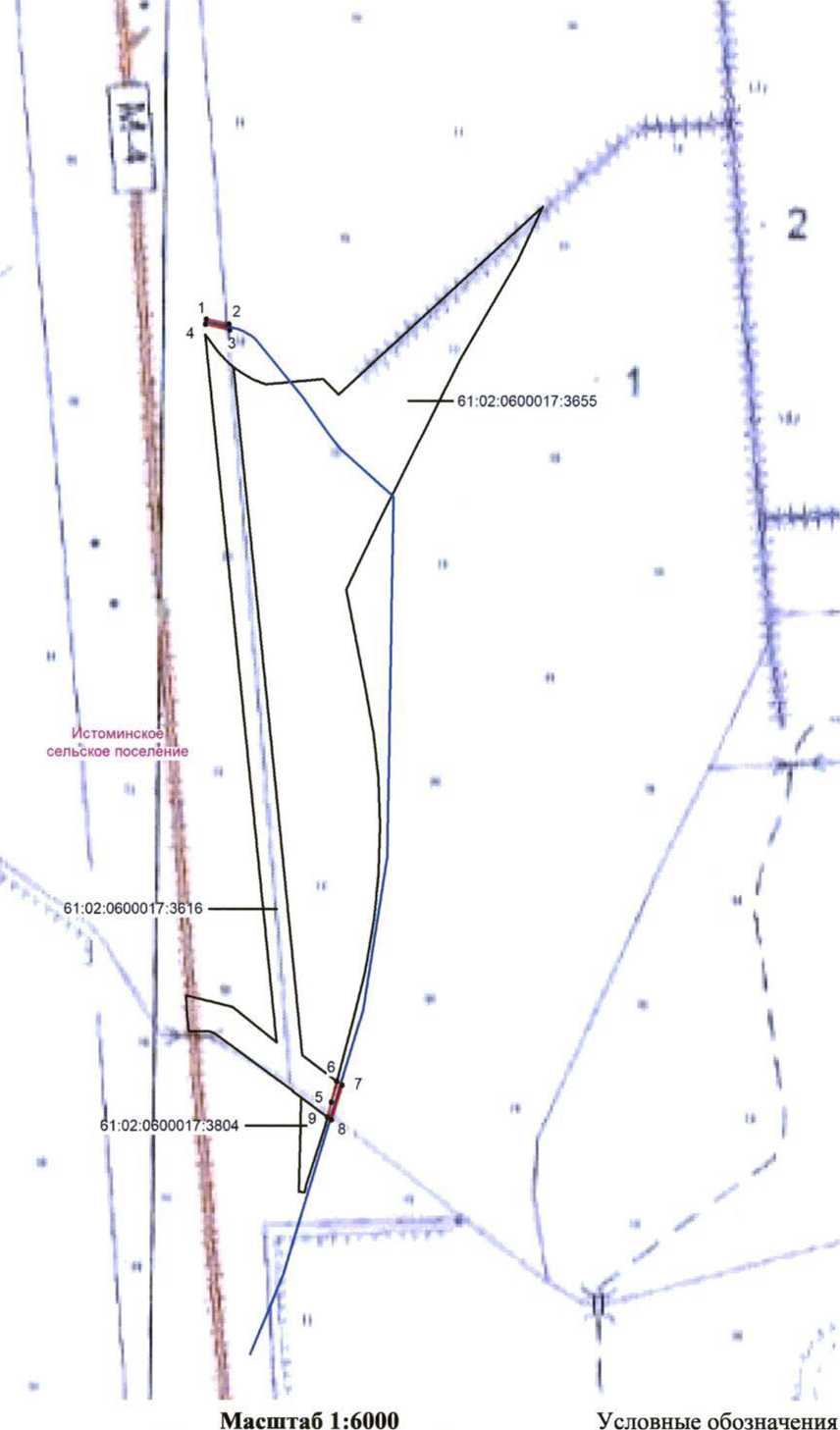 -кадастровый номер земельного участка-проектная граница публичного сервитута -граница земельных участков, сведения о которых содержатся в ЕГРН -проектное местоположение инженерного сооружениРОССИЙСКАЯ ФЕДЕРАЦИЯ РОСТОВСКАЯ ОБЛАСТЬСОБРАНИЕ ДЕПУТАТОВ ИСТОМИНСКОГО СЕЛЬСКОГО ПОСЕЛЕНИЯЧЕТВЕРТОГО СОЗЫВАРЕШЕНИЕО смене адреса местонахожденияСобрания депутатов Истоминского сельского поселения.Принято Собранием депутатов								14.07.2021 годаСобрание депутатов Истоминского сельского поселения РЕШАЕТ:1. Изменить адрес местонахождения Администрации Истоминского сельского поселения на адрес: 346707, Ростовская обл. Аксайский р-он. п. Дорожный, ул. Центральная 25-а, помещение 10.2. Уведомить налоговый орган в установленном законом порядке.3. Настоящее решение подлежит официальному опубликованию в официальном периодическом печатном издании «Вестник» Истоминского сельского поселения и на официальном сайте Администрации Истоминского сельского поселения. 4. Настоящее решение вступает в силу со дня его принятия.5. Контроль за выполнением настоящего Решения оставляю за собой.Председатель Собрания депутатов -Глава Истоминского сельского поселения	                                        С.И. Будкох. Островского14.07.2021 года № 271АДМИНИСТРАЦИЯИСТОМИНСКОГО СЕЛЬСКОГО ПОСЕЛЕНИЯАКСАЙСКОГО РАЙОНА РОСТОВСКОЙ ОБЛАСТИПОСТАНОВЛЕНИЕ14.07.2021	                        х. Островского			                                     № 114В соответствии со статьей 264.2 Бюджетного кодекса Российской Федерации, статьей 14 Федерального закона от 06.10.2003г. № 131-ФЗ «Об общих принципах организации местного самоуправления в Российской Федерации», Администрация Истоминского сельского поселенияПОСТАНОВЛЯЮ:		1. Утвердить отчет об исполнении бюджета Истоминского сельского поселения за 1 полугодие 2021 года по доходам в сумме 9 538,9 тыс. рублей,  по расходам в сумме 10 067,9 тыс. рублей с превышением доходов над расходами (профицит бюджета) в сумме 529,0 тыс. рублей в соответствии со сведениями о ходе исполнения бюджета Истоминского сельского поселения за 1 полугодие 2021 года согласно приложению к настоящему постановлению.		2. Настоящее постановление подлежит размещению на официальном сайте Администрации Истоминского сельского поселения в сети Интернет 		3. Направить настоящее постановление и отчет об исполнении бюджета Истоминского сельского поселения за 1 полугодие 2021 года в Собрание депутатов Истоминского сельского поселения.		4. Контроль за выполнением постановления оставляю за собой.Глава АдминистрацииИстоминского сельского поселения		                                    О.А.КалининаПостановление вносит	сектор экономики и финансов                                                                                      Приложение к постановлению АдминистрацииИстоминского сельского поселенияот 14.07.2021 № 114 Сведенияо ходе исполнения бюджета Истоминского сельского поселения Аксайского районаза 1 полугодие 2021 года	Исполнение бюджета Истоминского сельского поселения за 1 полугодие 2021 года составило по доходам в сумме 9 538,9 тыс. рублей или 38,3 процента к годовому плану и по расходам 10 067,9 тыс. рублей или 35,0 процентов к плану года. Дефицит бюджета по итогам 1 полугодие 2021 года составил 529,0 тыс. рублей. 	Показатели бюджета Истоминского сельского поселения за 1 полугодие 2021года отражены в сведениях о ходе исполнения бюджета Истоминского сельского поселения за 1 полугодие 2021 года согласно приложению.	Налоговые и неналоговые доходы бюджета поселения исполнены в сумме 4730,6 тыс. рублей или 51,6 процентов к годовым плановым назначениям и 128,2 процентов к плану 1 полугодие 2021 года. План 1 полугодие 2021 года исполнен:         по НДФЛ на 117,7 процентов (485,4 тыс. руб.)          по единому сельскохозяйственному налогу на 168,4 процентов (1 476,9 тыс. руб.), по налогу на имущество физических лиц на 54,1 процентов (42,2 тыс. руб.)по земельному налогу на 120,4 процентов (2343,9 тыс. руб.)         по государственной пошлине на  140,6 процентов (4,5 тыс. руб.)	Неисполнение плановых показателей приходится по доходы от сдачи в аренду имущества, составляющего казну 101,3 процента (171,0 тыс. руб.)		Безвозмездные поступления в бюджете поселения за 1 полугодие 2021 года составили 4 808,3 тыс. рублей.          Исполнение бюджета Истоминского сельского поселения за 1 полугодие 2021 года составило по расходам 10 067,9 тыс. рублей или 34,7 процентов к плану года	Основные направления расходов бюджета поселения:           - общегосударственные вопросы – 3 995,9 тыс. рублей 44,0 процентов к плану года;            - жилищно коммунальное хозяйство 92,3 тыс.руб. 13,0 процентов к плану года           - благоустройство – 1 171,2 тыс. рублей 54,5 процентов к плану года;	  - обеспечение деятельности учреждений культуры – 3 374,0 тыс. рублей 50 процентов к плану года.	На реализацию муниципальных программ по состоянию на 1 июля 2021 года направлено 6 232,3 тыс. рублей, что составляет 31,0 процентов к годовым плановым назначениям или 62,0 процентов всех фактически произведенных расходов бюджета поселения за 1 полугодие 2021 года.	Бюджетная политика в сфере расходов бюджета поселения была направлена на решение социальных и экономических задач поселения. Приоритетом являлось обеспечение населения бюджетными услугами отраслей социальной сферы.	На эти цели направлено 3 561,9 тыс. рублей. Расходы на социальную политику, культуру и физическую культуру 35,4 процент всех расходов бюджета поселения. 	Просроченная кредиторская задолженность бюджета поселения по состоянию на 1 июля 2021 года отсутствует.Глава АдминистрацииИстоминского сельского поселения		                                  О. А. КалининаГлава АдминистрацииИстоминского сельского поселения		                                  О. А. КалининаАДМИНИСТРАЦИЯ ИСТОМИНСКОГО СЕЛЬСКОГО ПОСЕЛЕНИЯАКСАЙСКОГО РАЙОНА РОСТОВСКОЙ ОБЛАСТИ                                           РАСПОРЯЖЕНИЕ12.07.2020 года                              х. Островского                           №   114          «Об утверждении отчета за 1 полугодие 2021 года о выполнении муниципального задания муниципальным бюджетным учреждением культуры Истоминского сельского поселения «Дорожный сельский дом культуры» на 2021 год и на плановый период 2022 и 2023 годов»В соответствии с постановлением Администрации Истоминского сельского поселения от 30.12.1995 г. №553 «О порядке формирования муниципального задания на оказание муниципальных услуг (выполнение работ) в отношении муниципальных учреждений культуры Истоминского сельского поселения и финансового обеспечения выполнения муниципального задания»; -Утвердить отчет за 1 полугодие 2021 года о выполнении муниципального задания муниципальным бюджетным учреждением культуры Истоминского сельского поселения «Дорожный сельский дом культуры» на 2021 год и плановый период 2022 и 2023 годов. Разместить распоряжение на официальном сайте Администрации Истоминского сельского поселения и опубликовать в периодическом печатном издании Истоминского сельского поселения «Вестник».Контроль за выполнением возложить на заместителя главы Администрации Истоминского сельского поселения Кудовба Д.А.Глава Администрации Истоминского сельского поселения                                            О.А. КалининаПроект распоряжения вносит зам. главы Администрации Истоминского сельского поселения                                                                                                            Д.А. Кудовба                                 ОТЧЕТ О ВЫПОЛНЕНИИМУНИЦИПАЛЬНОГО ЗАДАНИЯ № 1на 2021 год и плановый период 2022 и 2023 годовот «30» июня 2021 г.Наименование муниципального учреждения муниципальное бюджетное учреждение культуры Истоминского сельского поселения «Дорожный сельский дом культуры»Виды деятельности муниципального учреждения деятельность учреждений культуры и искусстваАксайского района (обособленного подразделения) Деятельность зрелищно-развлекательная прочая, не включенная в группировки. Деятельность творческая, деятельность в области искусства и организации развлечений искусстваВид муниципального учреждения муниципальное бюджетное учреждение культурыАксайского района Истоминского сельского поселения «Дорожный сельский дом культуры»                                                        (указывается вид муниципального учреждения Аксайского района                                              из общероссийских базовых (отраслевых) перечней или регионального перечня)Периодичность ежеквартально (указывается в соответствии с периодичностью предоставления отчета о выполнении муниципального задания, установленной в муниципальном задании)ЧАСТЬ 1. Сведения об оказываемых муниципальных услугах 2РАЗДЕЛ 1Наименование муниципальной услуги Организация деятельности клубных формирований и формирований самодеятельного народного творчества (коллективы СНТ)2. Категории потребителей муниципальной услуги физические лица
3. Сведения о фактическом достижении показателей, характеризующих объем и (или) качествомуниципальной услуги3.1. Сведения о фактическом достижении показателей, характеризующих качество муниципальной услуги 3.2. Сведения о фактическом достижении показателей, характеризующих объем муниципальной услуги ЧАСТЬ 2. Сведения о выполняемых работах 7РАЗДЕЛ 21. Наименование работы организация и проведение культурно-массовых мероприятий2. Категории потребителей работы физические лицаСведения о фактическом достижении показателей, характеризующих объем и (или) качество работы3.1. Сведения о фактическом достижении показателей, характеризующие качество работы на 2021 год и на плановый период 2022 и 2023 годов на 1_квартал 2021 г.3.2. Сведения о фактическом достижении показателей, характеризующих объем работыДиректор МБУК ИСП «Дорожный СДК»_____________________           О.В. Поддубная                           ( должность)                                                           (подпись)                       (расшифровка подписи)«30» июня 2021 г.                                  1 Номер муниципального задания присваивается в информационной системе «Единая автоматизированная система управления общественными финансами в Ростовской области» или в случае формирования муниципального задания на бумажном носителе - присваивается последовательно в соответствии со сквозной нумерацией.2 Формируется при установлении муниципального задания на оказание муниципальной (ых) услуги (услуг) и работы (работ) и содержит требования к оказанию муниципальной (ых) услуги (услуг) раздельно по каждой из муниципальных услуг с указанием порядкового номера раздела.3 Заполняется в случае установления органом, осуществляющим функции и полномочия учредителя, требования о представлении промежуточного отчета о выполнении муниципального задания. При установлении показателя достижения результатов выполнения муниципального задания на отчетную дату в процентах от годового объема оказания муниципальной услуги (выполнения работы) рассчитывается путем умножения годового объема муниципальной услуги (работы) на установленный процент достижения результатов выполнения муниципального задания на отчетную дату, в том числе с учетом неравномерного оказания муниципальных услуг (выполнения работ) в течение календарного года. При установлении показателя достижения результатов выполнения муниципального задания на отчетную дату в абсолютных величинах заполняется в соответствии с муниципальным заданием (в том числе с учетом неравномерного оказания государственных услуг (выполнения работ) в течение календарного года).4 в предварительном отчете в этой графе указываются показатели качества и объема, запланированные к исполнению по завершении текущего финансового года.5 Рассчитывается путем умножения значения показателя объема и (или) качества муниципальной услуги (работы), установленного в муниципальном задании (графа 10), на установленное в муниципальном задании значение допустимого (возможного) отклонения от установленных показателей качества (объема) муниципальной услуги (работы), в пределах которого муниципальное задание считается выполненным (в процентах), при установлении допустимого (возможного) отклонения от установленных показателей качества (объема) муниципальной услуги (работы) в абсолютных величинах заполняется в соответствии с муниципальным заданием. Значение указывается в единицах измерения показателя, установленных в муниципальном задании (графа 8), в целых единицах. Значение менее 0,5 единицы отбрасывается, а 0,5 единицы и более округляется до целой единицы. В случае, если единицей объема работы является работа в целом, показатели граф 13 и 14 пункта 3.2 не рассчитываются.6 Рассчитывается при формировании отчета за год как разница показателей граф 10, 12 и 13.7 Формируется при установлении муниципального задания на оказание муниципальной (ых) услуги (услуг) и работы (работ) и содержит сведения о выполнении работы (работ) раздельно по каждой из работ с указанием порядкового номера разделОб утверждении отчета о реализацииплана муниципальной программы«Информационное общество»По итогам 1 полугодия 2021годаВ соответствии с постановлением Администрации Истоминского сельского поселения от 01.08.2018 № 166 «Об утверждении Порядка разработки, реализации и оценки эффективности муниципальных программ Истоминского сельского поселения», постановлением Администрации Истоминского сельского поселения от 07.08.2018 №174 «Об утверждении Перечня муниципальных программ Истоминского сельского поселения»,- Утвердить отчет о реализации плана мероприятий муниципальной программы «Информационное общество» в муниципальном образовании «Истоминское сельское поселение» по итогам 1 полугодия 2021 года согласно приложению к настоящему распоряжению.Настоящее распоряжение вступает в силу со дня его официального опубликования.Настоящее распоряжение подлежит размещению на официальном сайте поселения, и опубликованию в периодическом печатном издании Истоминского сельского поселения «Вестник». Контроль за исполнением настоящего распоряжения возложить на заместителя главы Администрации Истоминского сельского поселения Кудовба Д.А.Глава АдминистрациИстоминского сельского поселения                                                           О.А. КалининаРаспоряжение вносит главный специалист Администрации                                               Приложение к распоряжению Администрации Истоминского сельского поселенияот 12.07.2021 №115                                                                                                                                                                                                                                                                          Отчет об исполнении плана реализации муниципальной программы: «Информационное общество» за отчетный период 1 полугодие 2021 года.Пояснительная записка по исполнению плана мероприятиймуниципальной программы«Информационное общество» в муниципальном образовании «Истоминское сельское поселение»по итогам 1 полугодия 2021 годаОптимальной формой решения задачи широкомасштабного использования информационных и телекоммуникационных технологий для достижения качественно нового уровня предоставления муниципальных услуг является муниципальная программа «Информационное общество» в муниципальном образовании «Истоминское сельское поселение» на 2019-2030 годы».В рамках подпрограммы «Развитие информационных технологий» в 2021 году на реализацию программных мероприятий запланировано 320.5 тыс. рублей. Расходы бюджета на реализацию программных мероприятий на 01.07.2021 года составили 253,7 тыс. руб.В рамках программных мероприятий проводилось информационное и техническое обслуживание сайта Администрации, техническое обслуживание официального сайта системы «Гарант», тех. поддержка АС УМС «НПЦ Космос-2», приобретение изготовление сертификата ключей ЭДО между гос. учреждениями, услуг по формированию документов из ЕГРН, использование аккаунта СБИС, проводилось оказание услуг в области информационных технологий, а так же на базе1С-Бухгалтерия, изготовление сертификата ЭП.        В соответствии с постановлением Администрации Истоминского сельского поселения от 01.08.2018 № 166 «Об утверждении Порядка разработки, реализации и оценки эффективности муниципальных программ Истоминского сельского поселения» и постановления администрации Истоминского сельского поселения от 22.10.2018 № 233 «Об утверждении Перечня муниципальных программ Истоминского сельского поселения.1. Утвердить отчет об исполнении плана реализации муниципальной программы «Доступная среда» Истоминского сельского поселения за 1 полугодие 2021 года, согласно приложению к настоящему распоряжению.2. Настоящее распоряжение вступает в силу со дня его официального опубликования.3. Настоящее распоряжение подлежит размещению на официальном сайте поселения, и опубликованию в периодическом печатном издании Истоминского сельского поселения «Вестник».4.Контроль за выполнением настоящего постановления возложить на заместителя Администрации Истоминского сельского поселения Кудовба Д.А.Глава АдминистрацииИстоминского сельского поселения                                                      О.А. КалининаПроект распоряжение вносит                                                                                                                           старший инспектор Администрации           Приложение к распоряжению Администрации Истоминского сельского поселения                                                                                                                                                                             От 12.07.2021№116ОТЧЕТоб исполнении плана реализации муниципальной программы «Доступная среда»  за отчетный период 1 полугодие 2021 г.Пояснительная информацияк отчёту «Об исполнении плана реализации муниципальной программы Истоминского сельского поселения «Доступная среда»за 1 полугодие 2021 год»Муниципальная программа Истоминского сельского поселения Аксайского района «Доступная среда» (далее - муниципальная программа) утверждена постановлением Администрации Истоминского сельского поселения от 12.11.2018г. №246. На реализацию муниципальной программы за 6 месяцев 2021 года предусмотрено средств местного бюджета 0,0 тыс. рублей.Муниципальная программа включает в себя подпрограмму «Адаптация объектов Истоминского сельского поселения для беспрепятственного доступа и получения услуг инвалидами и другими маломобильными группами населения»В соответствии с постановлением Администрации Истоминского сельского поселения 01.08.2018 № 166 «Об утверждении Порядка разработки, реализации и оценки эффективности муниципальных программ Истоминского сельского поселения», распоряжением Администрации Истоминского сельского поселения от 29.12.2020г. № 166 утвержден план реализации муниципальной программы Истоминского сельского поселения «Доступная среда» на 2021год.Глава Администрации  Истоминского сельского поселения                                                                                                                        О.А. КалининаВ соответствии с постановлением Администрации Истоминского сельского поселения от 01.08.2018 № 166 «Об утверждении Порядка разработки, реализации и оценки эффективности муниципальных программ Истоминского сельского поселения», постановлением Администрации Истоминского сельского поселения от 07.08.2018г №174 «Об утверждении методических рекомендаций по разработке и реализации муниципальных программ Истоминского сельского поселения»,Утвердить отчёт об исполнении плана реализации муниципальной программы Истоминского сельского поселения «Обеспечение общественного порядка и противодействие преступности» по итогам 1 полугодия 2021 года согласно приложению к настоящему распоряжению. Настоящее распоряжение вступает в силу со дня его официального опубликования.Настоящее распоряжение подлежит размещению на официальном сайте поселения, и опубликованию в периодическом печатном издании Истоминского сельского поселения «Вестник».Контроль за выполнением настоящего постановления возложить на заместителя Администрации Истоминского сельского поселения Кудовба Д.А.Глава АдминистрацииИстоминского сельского поселения                                                О.А. КалининаПостановление вносит                                                                                                                                          Главный специалист Администрации                                                                                                                 Приложение к распоряжению Администрации Истоминского сельского поселенияот 12.07.2021 №117Отчет об исполнении плана реализации муниципальной программы: «Обеспечение общественного порядка и противодействие преступности»  за отчетный период 1 полугодие 2021 года.Пояснительная записка к отчёту об исполнении плана реализациимуниципальной программы «Обеспечение общественного порядка и противодействие преступности»по итогам 1 полугодия 2021 года1. Описание проблемной ситуацииСовременные проблемы обеспечения общественного порядка и противодействия преступности имеют комплексный, многогранный характер. Согласно Концепции национальной безопасности Российской Федерации национальные интересы России — это "совокупность сбалансированных интересов личности, общества и государства в экономической, внутриполитической, социальной, международной, информационной, военной, пограничной, экологической и других сферах". Важнейшими составляющими национальных интересов России является общественная безопасность, общественный порядок, защита личности, общества и государства от терроризма, а также от чрезвычайных ситуаций природного и техногенного характера и их последствий. Программные мероприятия «Обеспечение общественного порядка на территории Истоминского сельского поселения» направлены на охрану общественного порядка и обеспечение общественной безопасности, снижение уровня преступности на территории Истоминского сельского поселения.В целях обеспечения охраны общественного порядка и общественной безопасности на территории Истоминского сельского поселения в разных сферах социально-экономической деятельности требуется применение программно-целевого подхода к решению представленных проблем, не только федеральными, субъектами федерации, муниципальными уровнями власти, но и всех учреждений, предприятий и организаций, независимо от организационно-правовых форм собственности.2. Способы решения проблемыПрограммные мероприятия предусматривают:- улучшение обеспечения охраны общественного порядка и общественной безопасности личности на территории Истоминского сельского поселения;- обеспечение надлежащего правопорядка на территории Истоминского сельского поселения;- повышение эффективности мероприятий по обеспечению охраны общественного порядка и общественной безопасности личности граждан, антитеррористической защищенности объектов.3. Оценка в эффективности от реализации программных мероприятий Реализация программных мероприятий создает объективные условия:- на обеспечения общественного порядка и общественной безопасности личности граждан;  - на снижение уровня преступности;- на формирование у населения устойчивого осознанного понимания необходимости охраны общественного порядка и общественной безопасности личности на территории Истоминского сельского поселения;- для получения населением, служащими организации и учреждений, знаний в области обеспечения охраны общественного порядка и общественной безопасности личности;- совершенствование форм и методов работы администрации сельского поселения по профилактике терроризма и экстремизма, проявлений ксенофобии, национальной и расовой нетерпимости, противодействию этнической дискриминации на территории поселения;- недопущение создания и деятельности националистических экстремистских группировок.Наиболее действенными методами проведения профилактических мероприятий при работе с молодежью стали наглядные уроки, изобилующие фото и киноматериалами.Организация работы клубных учреждений по патриотическому воспитаниюОдним из направлений в деятельности является патриотическое и гражданское воспитание, пропаганда истории и воинской славы России с целью всестороннего развития личности.Всего по данному направлению в первом полугодии 2021 года были проведены культурно-массовые мероприятия. В том числе и в онлайн формате: урок памяти. беседа «Блокадный хлеб», в феврале, ко Дню памяти юного антифашиста прошел онлайн-урок. Викторина «Сталинградская битва», напомнила о героях нашего народа.Самый светлый и долгожданный праздник – Великой Победы в Великой Отечественной войне. 9 мая состоялся торжественный митинг и возложение венков и цветов. В связи с пандемией, которая внесла свои коррективы, акции «Бессмертный полк» и «Окна Победы», состоялись в формате онлайн. Проводилась акция «Георгиевская лента».Все проведенные акции, получили огромный отклик в сердцах населения. Глава Администрации Истоминского сельского поселения							     О. А. КалининаВ соответствии с Постановлением Администрации Истоминского сельского поселения № 166 от 01.08.2018 г. «Об утверждении Порядка разработки, реализации и оценки эффективности муниципальных программ Истоминского сельского поселения», Постановлением № 174 от 07.08.2018 г. «Об утверждении методических рекомендаций по разработке и реализации муниципальных программ Истоминского сельского поселения»,                                                     Утвердить отчёт об исполнении плана реализации муниципальной программы Истоминского сельского поселения «Культура» по итогам первого полугодия 2021 года согласно приложению к настоящему распоряжению. 2.Настоящее распоряжение вступает в силу со дня его официального опубликования. Настоящее распоряжение подлежит размещению на официальном сайте поселения, и опубликованию в периодическом печатном издании Истоминского сельского поселения «Вестник».Контроль за выполнением настоящего постановления возложить на заместителя Администрации Истоминского сельского поселения Кудовба Д.А.Глава Администрации Истоминского сельского поселения                                      		  	О.А. КалининаПостановление вносит                                                                                                                                     Заместитель главы Администрации								Приложение к распоряжению Администрации Истоминского сельского поселенияот 12.07. 2021 №118Отчет об исполнении плана  реализации муниципальной программы: «Культура» по итогам первого полугодия 2021 года.Пояснительная записка к отчёту об исполнении мероприятиймуниципальной программы«Культура»Оптимальной формой решения для достижения качественно нового уровня предоставления муниципальных услуг является муниципальная программа «Культура» в муниципальном образовании «Истоминское сельское поселение».В 2021 году на реализацию программы выделено 9004.1 тыс. руб. Все денежные средства из местного бюджета. Фактическое освоение средств составило 3445,4 тыс. руб. Программа включает в себя 2 подпрограммы:Подпрограмма 1 «Сельские дома культуры».Подпрограмма 2 «Памятники».На реализацию подпрограммы «Сельские дома культуры» на 2021 год предусмотрено 6747.9 тыс. руб. Одним из наиболее действенных средств приобщения населения к культурным ценностям и обеспечения равного доступа к культурным ценностям является проведение массовых праздников народного творчества, организацией которых занимается администрация Истоминского сельского поселения и сельский дом культуры. Согласно статистическим данным, где проводятся массовые мероприятия, степень удовлетворенности населения качеством предоставляемых услуг в сфере культуры наиболее высока.Администрация Истоминского сельского поселения, проанализировав работу учреждения культуры, проведя социологический опрос населения, сделала следующие выводы о возрастании интереса населения к работе учреждения культуры. Бюджетные ассигнования, предусмотренные в бюджете Истоминского сельского поселения Аксайского района на 1 полугодие 2021 года и на финансовое обеспечение муниципальной услуги организации культурно – досуговых мероприятий исполнены на 50%.Показатели, характеризующие качество оказываемых муниципальных услуг учреждением культуры по итогам 2021 года выполнены в полном объеме, в соответствии со Стандартами качества и Регламентами услуг.В рамках реализации Подпрограммы 2 "Памятники" в 2021 году предусмотрено 2256.2 тыс. руб. Подпрограмма, включает мероприятия по содержанию и текущему ремонту памятников. В целях реализации подпрограммы был выполнен капитальный ремонт 2х памятников в х. Истомино и в п. Дорожном на сумму 59,6 тыс. руб., также текущий ремонт на сумму 11,9 тыс. руб.Глава Администрации Истоминского сельского поселения                                                       О.А. КалининаВ соответствии с Постановлением Администрации Истоминского сельского поселения № 166 от 01.08.2018 г. «Об утверждении Порядка разработки, реализации и оценки эффективности муниципальных программ Истоминского сельского поселения», Постановлением № 174 от 07.08.2018 г. «Об утверждении методических рекомендаций по разработке и реализации муниципальных программ Истоминского сельского поселения»,                                                     Утвердить отчет об исполнении плана реализации муниципальной программы «Развитие физической культуры и спорта» по итогам первого полугодия 2021 года, согласно приложению к настоящему распоряжению.Настоящее распоряжение вступает в силу со дня его официального опубликования.3. Настоящее распоряжение подлежит размещению на официальном сайте Администрации Истоминского сельского поселения и опубликованию в периодическом печатном издании Истоминского сельского поселения «Вестник».4. Контроль за выполнением настоящего постановления возложить на заместителя главы Администрации Истоминского сельского поселения Кудовба Д.А.Глава Администрации Истоминского сельского поселения                                      		О.А. КалининаПостановление вносит 									Заместитель главы Администрации                               						      Приложение   к распоряжению Администрации        Истоминского сельского поселения  от 12.07.2021 №119Отчет об исполнении плана реализации муниципальной программы: «Развитие физической культуры и спорта»     по итогам 2021 годаПояснительная записка к отчёту по исполнению мероприятиймуниципальной программы«Развитие физической культуры и спорта» по итогам первого полугодия 2021 годаПрограмма состоит из мероприятий, которые направленны на создание условий развития физической культуры и массового спорта в муниципальном образовании «Истоминское сельское поселение Аксайского района» В 2020 году на реализацию программы выделено 2725,2 тыс. руб. Все денежные средства из местного бюджета. Фактическое освоение средств составило 28,2 тыс. руб. Глава Администрации Истоминского сельского поселения                                      								О.А.КалининаАДМИНИСТРАЦИЯ ИСТОМИНСКОГО СЕЛЬСКОГО ПОСЕЛЕНИЯАКСАЙСКОГО РАЙОНА РОСТОВСКОЙ ОБЛАСТИРАСПОРЯЖЕНИЕ12.07.2021                                   х. Островского                                              № 120Об утверждении отчета по плану реализации Муниципальной программы «Социальная поддержка граждан» по итогам первого полугодия 2021 года.В соответствии с постановлением Администрации Истоминского сельского поселения от 01.08.2018 № 166 «Об утверждении Порядка разработки, реализации и оценки эффективности муниципальных программ Истоминского сельского поселения», постановлением Администрации Истоминского сельского поселения от 22.10.2018 № 233 «Об утверждении Перечня муниципальных программ Истоминского сельского поселения»,- 1. Утвердить отчет о реализации плана муниципальной программы Истоминского сельского поселения «Социальная поддержка граждан» Истоминского сельского поселения по итогам первого полугодия 2021 года согласно приложению к настоящему распоряжению.2. Настоящее распоряжение вступает в силу со дня его официального опубликования.3. Настоящее распоряжение подлежит размещению на официальном сайте Администрации Истоминского сельского поселения и опубликованию в периодическом печатном издании Истоминского сельского поселения «Вестник».4. Контроль за выполнением настоящего распоряжения возложить на заместителя главы Администрации Истоминского сельского поселения Кудовба Д.А.Глава АдминистрацииИстоминского сельского поселения 		                               О.А. КалининаРаспоряжение вноситЗаместитель главы Администрации	Приложениек распоряжению АдминистрацииИстоминского сельского поселенияот 12.07.2021 года № 120Отчет об исполнении плана реализации муниципальной программы«Социальная поддержка граждан» по итогам первого полугодия 2021 года.Пояснительная записка к отчёту по исполнению мероприятиймуниципальной программы«Социальная поддержка граждан» в муниципальном образовании «Истоминское сельское поселение»Программа состоит из мероприятий, которые направлены на предоставление мер социальной поддержки пенсионеров, лиц, замещавшим муниципальные должности и должности муниципальной службы муниципального образования «Истоминское сельское поселение Аксайского района».           В рамках программы «Социальная поддержка граждан» в 2021 году на реализацию программных мероприятий запланировано 177,5 тыс. рублей. На отчетную дату расходы бюджета на реализацию программных мероприятий подпрограммы «Социальная поддержка отдельных категорий граждан» составили 88,3 тыс. рублей.Выплата государственной пенсии за выслугу лет 88,3 тыс. рублей.Глава Администрации Истоминского сельского поселения          										   	О.А. КалининаАДМИНИСТРАЦИЯ ИСТОМИНСКОЕ СЕЛЬСКОЕ ПОСЕЛЕНИЕАКСАЙСКОГО РАЙОНА РОСТОВСКОЙ ОБЛАСТИРАСПОРЯЖЕНИЕ12.07.2021                                       х. Островского                                          № 121Об утверждении отчета по плану реализации Муниципальной программы «Развитие муниципальной службы» по итогам первого полугодия 2021 года.В соответствии с постановлением Администрации Истоминского сельского поселения от 01.08.2018 № 166 «Об утверждении Порядка разработки, реализации и оценки эффективности муниципальных программ Истоминского сельского поселения», постановлением Администрации Истоминского сельского поселения от 22.10.2018 № 233 «Об утверждении Перечня муниципальных программ Истоминского сельского поселения»,- 1. Утвердить отчет о реализации плана муниципальной программы Истоминского сельского поселения «Развитие муниципальной службы» Истоминского сельского поселения по итогам первого полугодия 2021 года, согласно приложению к настоящему распоряжению.2. Настоящее распоряжение вступает в силу со дня его официального опубликования.3. Настоящее распоряжение подлежит размещению на официальном сайте Администрации Истоминского сельского поселения и опубликованию в периодическом печатном издании Истоминского сельского поселения «Вестник».4. Контроль за выполнением настоящего распоряжения возложить на заместителя главы Администрации Истоминского сельского поселения Кудовба Д.А.Глава АдминистрацииИстоминского сельского поселения 	                                       О.А. КалининаРаспоряжение вносит								Заместитель главы Администрации																				Приложение к распоряжению АдминистрацииИстоминского сельского поселенияот 12.07.2021 года № 52Отчет об исполнении плана реализации муниципальной программы«Развитие муниципальной службы» по итогам первого полугодия 2021 года.Пояснительная записка по исполнению мероприятийплана реализации муниципальной программы «Развитие муниципальной службы» в муниципальном образовании «Истоминское сельское поселение»Современные условия развития общества обуславливают необходимость применения инновационных подходов в системе управления и организации функционирования муниципальной службы, эффективность которой зависит от компетентности ее кадрового состава, способного творчески решать сложные задачи социально-экономического развития поселения.Постоянно совершенствуется система подготовки кадров Истоминского сельского поселения. Муниципальные служащие Истоминского сельского поселения активно участвуют в процессе подготовки кадров с использованием ресурсов Информационно-образовательного портала подготовки кадров государственного и муниципального управления.В рамках подпрограммы «Развитие муниципального управления и муниципальной службы в Истоминском сельском поселении» на реализацию программных мероприятий в 2021 году запланировано 8,6 тыс. рублей.На отчетную дату расходы бюджета на реализацию программных мероприятий составили 8,6 тыс. руб. Специалисты Администрации прошли обучение по программам: «Управление закупками в контрактной системе», «Охрана труда для руководителей и специалистов».Глава Администрации Истоминского сельского поселения												О.А. КалининаАДМИНИСТРАЦИЯ ИСТОМИНСКОЕ СЕЛЬСКОЕ ПОСЕЛЕНИЕ АКСАЙСКОГО РАЙОНА РОСТОВСКОЙ ОБЛАСТИРАСПОРЯЖЕНИЕ 12.07.2021                                         х. Островского                                               № 122Об утверждении отчета по плану реализации муниципальной программы Истоминского сельского поселения «Защита населения и территории от чрезвычайных ситуаций, обеспечение пожарной безопасности и безопасности людей на водных объектах» по итогам первого полугодия 2021 года.В соответствии с постановлением Администрации Истоминского сельского поселения от 01.08.2018 № 166 «Об утверждении Порядка разработки, реализации и оценки эффективности муниципальных программ Истоминского сельского поселения», постановлением Администрации Истоминского сельского поселения от 22.10.2018 № 233 «Об утверждении Перечня муниципальных программ Истоминского сельского поселения»,- 1. Утвердить отчет по плану реализации муниципальной программы «Защита населения и территории от чрезвычайных ситуаций, обеспечение пожарной безопасности и безопасности людей на водных объектах» Истоминского сельского поселения по итогам первого полугодия 2021 года, согласно приложению к настоящему распоряжению.2. Настоящее распоряжение вступает в силу со дня его официального опубликования.3. Настоящее распоряжение подлежит размещению на официальном сайте Администрации Истоминского сельского поселения и опубликованию в периодическом печатном издании Истоминского сельского поселения «Вестник».3. Контроль за выполнением настоящего распоряжения возложить на заместителя главы Администрации Истоминского сельского поселения Кудовба Д.А.Глава АдминистрацииИстоминского сельского поселения 		О.А. КалининаРаспоряжение вноситЗаместитель главы Администрации										Приложение к  распоряжению АдминистрацииИстоминского сельского поселенияот 12.07.2021 года № 122Отчет об исполнении плана реализации муниципальной программы«Защита населения и территории от чрезвычайных ситуаций, обеспечение пожарной безопасности и безопасности людей на водных объектах» по итогам первого полугодия 2021 год.Пояснительная записка к отчёту об исполнении плана мероприятиймуниципальной программы«Защита населения и территории от чрезвычайных ситуаций, обеспечение пожарной безопасности и безопасности людей на водных объектах»Сферой реализации муниципальной долгосрочной целевой программы является организация эффективной деятельности в области гражданской обороны, защиты населения и территорий от чрезвычайных ситуаций природного и техногенного характера, обеспечения пожарной безопасности и безопасности людей на водных объектах.В рамках подпрограммы «Пожарная безопасность» в 2021 году на реализацию программных мероприятий было запланировано 1137,5 тыс. рублей. На отчетную дату реализовано 568,7 тыс. рублей. На перечисление иных межбюджетных трансфертов на создание, содержание и организацию деятельности муниципальной пожарной команды на территории поселенияЦель муниципальной долгосрочной целевой программы сформулирована следующим образом - минимизация социального и экономического ущерба, наносимого населению, экономике и природной среде от чрезвычайных ситуаций природного и техногенного характера, пожаров и происшествий на водных объектах.Глава Администрации Истоминского сельского поселения                                                                                       		                      О.А. КалининаАДМИНИСТРАЦИЯ ИСТОМИНСКОГО СЕЛЬСКОГО ПОСЕЛЕНИЯАКСАЙСКОГО РАЙОНА РОСТОВСКОЙ ОБЛАСТИРАСПОРЯЖЕНИЕ12.07.2021                                     х. Островского                                           № 123Об утверждении отчета по плану реализациимуниципальной программы Истоминского сельского поселения «Молодёжь» по итогам первого полугодия 2021 года. В соответствии с постановлением Администрации Истоминского сельского поселения от 01.08.2018 № 166 «Об утверждении Порядка разработки, реализации и оценки эффективности муниципальных программ Истоминского сельского поселения», постановлением Администрации Истоминского сельского поселения от 22.10.2018 № 233 «Об утверждении Перечня муниципальных программ Истоминского сельского поселения»,- 1. Утвердить отчет по плану реализации муниципальной программы «Молодежь» Истоминского сельского поселения по итогам первого полугодия 2021 года, согласно приложению к настоящему распоряжению.2. Настоящее распоряжение вступает в силу со дня его официального опубликования.3. Настоящее распоряжение подлежит размещению на официальном сайте Администрации Истоминского сельского поселения и опубликованию в периодическом печатном издании Истоминского сельского поселения «Вестник».4. Контроль за выполнением настоящего распоряжения возложить на заместителя главы Администрации Истоминского сельского поселения Кудовба Д.А.Глава АдминистрацииИстоминского сельского поселения 		                              О.А. КалининаРаспоряжение вноситЗаместитель главы Администрации							.							.Приложение к распоряжению АдминистрацииИстоминского сельского поселенияот 12.07.2021 года № 123Отчет об исполнении плана реализации муниципальной программы«Молодежь» по итогам первого полугодия 2021 года.Пояснительная записка к отчёту об исполнении мероприятиймуниципальной программы«Молодежь» в муниципальном образовании «Истоминское сельское поселение»Программа состоит из мероприятий, которые направлены на предоставление мер поддержки молодежи, волонтеров муниципального образования «Истоминское сельское поселение Аксайского района».           В рамках программы «Молодежь» в 2021 году на реализацию программных мероприятий запланировано 0,0 тыс. рублей. На отчетную дату, расходы бюджета на реализацию программных мероприятий подпрограммы «Социальная поддержка отдельных категорий граждан» исполнено 0,0 тыс. рублей.Глава Администрации Истоминского сельского поселения                                                                                                                       О.А. КалининаАДМИНИСТРАЦИЯ ИСТОМИНСКОГО СЕЛЬСКОГО ПОСЕЛЕНИЯ АКСАЙСКОГО РАЙОНА РОСТОВСКОЙ ОБЛАСТИ
РАСПОРЯЖЕНИЕ12.07.2021                                   х. Островского                                                № 124Об утверждении отчета по плану реализации муниципальной программы «Управление имуществом» по итогам первого полугодия 2021 годаВ соответствии с Постановлением Администрации Истоминского сельского поселения № 166 от 01.08.2018 г. «Об утверждении Порядка разработки, реализации и оценки эффективности муниципальных программ Истоминского сельского поселения», Постановлением № 174 от 07.08.2018 г. «Об утверждении методических рекомендаций по разработке и реализации муниципальных программ Истоминского сельского поселения»,                                                     Утвердить отчёт об исполнении плана реализации муниципальной программы Истоминского сельского поселения «Управление имуществом» по итогам первого полугодия 2021 года согласно приложению к настоящему распоряжению.Настоящее распоряжение вступает в силу со дня его официального опубликования. Настоящее распоряжение подлежит размещению на официальном сайте поселения, и опубликованию в периодическом печатном издании Истоминского сельского поселения «Вестник».Контроль за выполнением настоящего постановления возложить на заместителя Администрации Истоминского сельского поселения Кудовба Д.А.Глава Администрации Истоминского сельского поселения                                          О.А. КалининаПостановление вносит	отдел по имущественным и земельным отношениям, ЖКХ, благоустройству,                                   архитектуре и предпринимательству                                                                                                         Отчет об исполнении плана реализации муниципальной программы: «Управление имуществом Истоминского сельского поселения» по итогам первого полугодия 2021г.Пояснительная записка об исполнении плана реализациимуниципальной программы«Управление имуществом Истоминского сельского поселения» за 1 полугодие 2021 годаОптимальной формой решения для достижения качественно нового уровня предоставления муниципальных услуг является муниципальная программа «Управление имуществом» в муниципальном образовании «Истоминское сельское поселение».В 2021 году на реализацию программы выделено 43,2 тыс. руб. Все денежные средства из местного бюджета. Фактическое освоение средств составило 23,62 тыс. руб. или 54,68%.В течение отчетного периода заключено 7 муниципальных контрактов, на сумму 33,00 тыс. Программа включает в себя 2 подпрограммы:Подпрограмма 1 "Повышение эффективности управления муниципальным имуществом".Подпрограмма 2 "Создание условий для обеспечения выполнения органами местного самоуправления своих полномочий". На реализацию подпрограммы 1 "Повышение эффективности управления муниципальным имуществом " на 2021 год предусмотрено 18,0 тыс.руб. Фактически израсходовано 4,0 тыс. руб.В рамках реализации Подпрограммы 2 "Создание условий для обеспечения выполнения органами местного самоуправления своих полномочий " в 2021 году предусмотрено 25,2 тыс.руб.  Фактически израсходовано 19,62 тыс. руб.  Глава Администрации Истоминского сельского поселения                                          О.А. КалининаАДМИНИСТРАЦИЯ ИСТОМИНСКОГО СЕЛЬСКОГО ПОСЕЛЕНИЯ АКСАЙСКОГО РАЙОНА РОСТОВСКОЙ ОБЛАСТИ
РАСПОРЯЖЕНИЕ12.07.2021                                   х. Островского                                                № 124Об утверждении отчета по плану реализации муниципальной программы «Управление имуществом» по итогам первого полугодия 2021 годаВ соответствии с Постановлением Администрации Истоминского сельского поселения № 166 от 01.08.2018 г. «Об утверждении Порядка разработки, реализации и оценки эффективности муниципальных программ Истоминского сельского поселения», Постановлением № 174 от 07.08.2018 г. «Об утверждении методических рекомендаций по разработке и реализации муниципальных программ Истоминского сельского поселения»,                                                     Утвердить отчёт об исполнении плана реализации муниципальной программы Истоминского сельского поселения «Управление имуществом» по итогам первого полугодия 2021 года согласно приложению к настоящему распоряжению.Настоящее распоряжение вступает в силу со дня его официального опубликования. Настоящее распоряжение подлежит размещению на официальном сайте поселения, и опубликованию в периодическом печатном издании Истоминского сельского поселения «Вестник».Контроль за выполнением настоящего постановления возложить на заместителя Администрации Истоминского сельского поселения Кудовба Д.А.Глава Администрации Истоминского сельского поселения                                          О.А. КалининаПостановление вносит	отдел по имущественным и земельным отношениям, ЖКХ, благоустройству,                                   архитектуре и предпринимательству                                                                                                         Отчет об исполнении плана реализации муниципальной программы: «Управление имуществом Истоминского сельского поселения» по итогам первого полугодия 2021г.Пояснительная записка об исполнении плана реализациимуниципальной программы«Управление имуществом Истоминского сельского поселения» за 1 полугодие 2021 годаОптимальной формой решения для достижения качественно нового уровня предоставления муниципальных услуг является муниципальная программа «Управление имуществом» в муниципальном образовании «Истоминское сельское поселение».В 2021 году на реализацию программы выделено 43,2 тыс. руб. Все денежные средства из местного бюджета. Фактическое освоение средств составило 23,62 тыс. руб. или 54,68%.В течение отчетного периода заключено 7 муниципальных контрактов, на сумму 33,00 тыс. Программа включает в себя 2 подпрограммы:Подпрограмма 1 "Повышение эффективности управления муниципальным имуществом".Подпрограмма 2 "Создание условий для обеспечения выполнения органами местного самоуправления своих полномочий". На реализацию подпрограммы 1 "Повышение эффективности управления муниципальным имуществом " на 2021 год предусмотрено 18,0 тыс.руб. Фактически израсходовано 4,0 тыс. руб.В рамках реализации Подпрограммы 2 "Создание условий для обеспечения выполнения органами местного самоуправления своих полномочий " в 2021 году предусмотрено 25,2 тыс.руб.  Фактически израсходовано 19,62 тыс. руб.  Глава Администрации Истоминского сельского поселения                                          О.А. КалининаВ соответствии с Постановлением Администрации Истоминского сельского поселения № 166 от 01.08.2018г. «Об утверждении Порядка разработки, реализации и оценки эффективности муниципальных программ Истоминского сельского поселения», Постановлением № 174от 07.08.2018 г. «Об утверждении методических рекомендаций по разработке и реализации муниципальных программ Истоминского сельского поселения»,                                                     Утвердить отчет о реализации плана муниципальной «Охрана окружающей среды» и рациональное природопользование в муниципальном образовании «Истоминское сельское поселение» по итогам 1 полугодия 2021 года согласно приложению к настоящему распоряжениюРазместить настоящее Постановление на официальном сайте Истоминского сельского поселения. 3. Настоящее постановление подлежит размещению на официальном сайте поселения, и опубликованию в периодическом печатном издании Истоминского сельского поселения «Вестник».4. Контроль за выполнением настоящего постановления возложить на заместителя главы Администрации Истоминского сельского поселения Кудовба Д.А. Глава администрации Истоминского сельского поселения                                 Калинина О.А.Пояснительная записка об исполнении плана реализации муниципальной программы: «Охрана окружающей среды и рациональное природопользование в муниципальном образовании «Истоминское сельское поселение» по итогам 1 полугодия 2021 года.Оптимальной формой решения для достижения качественно нового уровня предоставления муниципальных услуг является муниципальная программа «Охрана окружающей среды и рациональное природопользование» в муниципальном образовании «Истоминское сельское поселение».В 2021 году на реализацию программы выделено 563,4 тыс. руб. денежные средства местного бюджета -11,7 тыс. руб.. денежные средства районного бюджета-551,7 тыс. руб. Фактическое освоение средств составило 2497,5 руб. В течение отчетного периода заключен 1 муниципальных контракт, на сумму 3802,02 руб.  Программа включает в себя 3 подпрограммы: Подпрограмма 1"Охрана окружающей среды ". Подпрограмма 2 "Формирование комплексной системы управления отходами на территории поселения". Подпрограмма 3«Использование и охрана земель, находящихся в муниципальной собственности»На реализацию подпрограммы 1 "Охрана окружающей среды в " на 2021 год предусмотрено 0,0 тыс.руб. В рамках реализации Подпрограммы 2 "Формирование комплексной системы управления отходами на территории поселения" в 2021 году предусмотрено 563,4 тыс.руб.  Фактически израсходовано 2497,5 руб.  Достижение Подпрограмма 2 оценивается на основании 1 контрольного события. Заключен следующий муниципальный контракт: - Услуги по обращению с твердыми коммунальными отходами. На реализацию Подпрограммы 3«Использование и охрана земель, находящихся в муниципальной собственности» в 2021 году предусмотрено 0,0 тыс. руб.Составлено 7 протоколов об административных правонарушениях предусмотренные областным законом РО от 25.10.2002 № 273-ЗС «Об административной ответственность» (по ст. п. 2 ст. 5.1 «нарушение правил благоустройства – 7 протоколов, по ст. 6.3 «нарушение правил рационального использования земель сельскохозяйственного назначения – 3протокола). Для предотвращения возгорания сухой растительности, проведена разъяснительная работа с владелицами земельных участков, по опашке сельскохозяйственных полей. Произведена опашка населенных пунктов. Проводится патрулирование территории поселения с целью предупреждения возгорания сухой растительности.Отчет об исполнении плана реализации муниципальной программы за 1 полугодие 2021 г представлен в приложении к пояснительной записке.ПриложениеОтчет об исполнении плана реализации муниципальной программы: «Охрана окружающей среды и рациональное природопользование» отчетный период 1 полугодие 2021 г.Глава Администрации Истоминского сельского поселения                                                                              Калинина О.А.Об утверждении отчета по исполнению плана реализации муниципальной программы Истоминского  сельского поселения «Управление муниципальными финансами и создание условий для эффективного управления муниципальными финансами» за 1 полугодие  2021 года                 В соответствии с постановлением Администрации Истоминского сельского поселения № 166 от 01.08.2018 года «Об утверждении Порядка разработки, реализации и оценки эффективность муниципальных программ Истоминского сельского поселения», Администрация Истоминского сельского поселения постановляет, -                1.Утвердить отчет по исполнению плана реализации муниципальной программы Истоминского сельского поселения Управление муниципальными финансами и создание условий для эффективного управления муниципальными финансами» за 1 полугодие  2021 года, согласно приложению к настоящему распоряжению.                2.Обеспечить размещение настоящего распоряжения на официальном сайте муниципального образования «Истоминское сельское поселение» в сети Интернет.                3.Контроль за выполнением настоящего распоряжения возложить на заместителя Администрации Истоминского сельского поселения Кудовба Д.А.Глава АдминистрацииИстоминского сельского поселения                                                   О.А. КалининаПроект распоряжения вносит		начальник сектор экономики и финансов           	        Приложение к распоряжению Администрации Истоминского сельского поселения № 126 от 12.07.2021 годаОтчет по исполнению планареализации муниципальной программы Истоминского сельского поселения «Управление муниципальными финансами и создание условий для эффективного управления муниципальными финансами» за 1 полугодие 2021 годаГлава АдминистрацииИстоминского сельского поселения                                                                                                                             О.А. Калинина12.07.2021		                       х. Островского                                                   № 127Об утверждении отчета об исполненииплана реализации муниципальнойпрограммы Истоминского сельского поселения «Экономическое развитие»за 1 полугодие 2021 года                 В соответствии с постановлением Администрации Истоминского сельского поселения № 166 от 01.08.2018 года «Об утверждении Порядка разработки, реализации и оценки эффективность муниципальных программ Истоминского сельского поселения         1.Утвердить отчет об исполнении плана реализации муниципальной программы Истоминского сельского поселения «Экономическое развитие» за1 полугодие  2021 года, согласно приложению к настоящему распоряжению.          2.Обеспечить размещение настоящего распоряжения на официальном сайте муниципального образования «Истоминское сельское поселение» в сети Интернет.         3.Контроль за выполнением настоящего постановления возложить на начальника сектора экономики и финансов Шкуро Е.В.Глава Администрации Истоминского сельского поселения                                                     О. А. КалининаПриложение к распоряжению Администрации Истоминского сельского поселения № 127 от 12.07.2021ОТЧЕТоб исполнении плана реализации муниципальной программы «Экономическое развитие»за 1 полугодие 2021 г.          Глава Администрации           Истоминского сельского поселения                                                                                                    О. А. КалининаВ соответствии с бюджетным законодательством Российской Федерации, постановлением Администрации Истоминского сельского поселения от 01.08.2018 № 166 «Об утверждении Порядка разработки, реализации и оценки эффективности муниципальных программ Истоминского сельского поселения»,-Утвердить отчет о выполнении плана реализации муниципальной программы «Комплексное благоустройство территории Истоминского сельского поселения» за 1 полугодие 2021 год и эффективности использования финансовых средств согласно приложению к настоящему распоряжению.Настоящее распоряжение подлежит размещению на официальном сайте поселения и опубликованию в периодичном печатном издании Истоминского сельского поселения «Вестник».Контроль над выполнением распоряжение возложить на заместителя Главы Администрации Истоминского сельского поселения Д.А. Кудовба.Глава Администрации Истоминского сельского поселения                                             О.А. КалининаРаспоряжение вносит отдел по имущественным и земельным отношениям, ЖКХ, благоустройству, архитектуре и                                                                                                       предпринимательству                                 Приложение к Распоряжению Главы Администрации Истоминского сельского поселенияот 12.07.2021г. № 128Отчет об исполнении плана  реализации муниципальной программы: «Комплексное благоустройство территории поселения»   отчетный период с 01.01.2021 г. по 01.07.2021г.Глава администрации Истоминского сельского поселения                                                                                                                   О.А. Калинина	Пояснительная информация к вопросу «Об исполнении плана реализации муниципальной программы Истоминского сельского поселения «Комплексное благоустройство территории поселения» за 1 полугодие 2021 года»	Муниципальная программа Истоминского сельского поселения Аксайского района «Комплексное благоустройство территории поселения» (далее – муниципальная программа) утверждена постановлением Администрации Истоминского сельского поселения от 29.11.2018 № 265. На реализацию муниципальной программы в 2021 году предусмотрено средств бюджета 2137,8 тыс. рублей. Заключено контрактов на общую сумму 1890,7 тыс. рублей или 88 % от утвержденных бюджетных ассигнований. Кассовое исполнение составило 1168,7 тыс. рублей или 55% от утвержденных бюджетных ассигнований. Производство работ осуществляется в соответствии с графиком работ согласно заключенных муниципальных контрактов. Ответственным исполнителем является Администрация Истоминского сельского поселения в лице начальника отдела имущественных и земельных отношений, ЖКХ, благоустройству, архитектуре и предпринимательству Аракелян И.С. Муниципальная программа включает в себя следующие подпрограммы:Подпрограмма 1 – «Развитие и содержание уличного освещения поселения» (далее Подпрограмма 1);Подпрограмма 2 – «Озеленение и благоустройство территории поселения» (далее –  Подпрограмма 2). Подпрограмма 3 – «Благоустройство муниципальных кладбищ поселения» (далее –  Подпрограмма 3). В соответствии с постановлением Администрации Истоминского сельского поселения от 07.08.2018 № 174 «Об утверждении методических рекомендаций по разработке и реализации муниципальных программ Истоминского сельского поселения», Распоряжением Администрации Истоминского сельского поселения от 29.12.2020 № 177 утвержден план реализации муниципальной программы Истоминского сельского поселения «Комплексное благоустройство территории поселения» на 2021 год. На реализацию мероприятий Подпрограммы 1 на 2021 год предусмотрено 1489,5 тыс. рублей. По состоянию на 01.07.2021 года заключено 3 муниципальных контракта на сумму 1363,8 тыс. рублей. Фактическое освоение средств составило 891,9 тыс. рублей или 65 %.Из 2 мероприятий Подпрограммы 1 исполнено 1 мероприятие.  Исполнено 1 контрольное событие Подпрограммы 1: «Расходы на содержание сетей уличного освещения» основного мероприятия 1.1. по состоянию на 01.07.2021 года составило 1489,5 тыс. руб., заключено 3 муниципальных контракта, один из них 863,9 тыс. руб. на оплату за потребление активной энергии, конец его выполнения 31.12.2021г.; «Ремонт сетей уличного освещения» основного мероприятия 1.1. по состоянию на 01.07.2021 года предусмотрено – 0,0 тыс. руб.На реализацию мероприятий Подпрограммы 2 на 2021 год предусмотрено 622,3 тыс. рублей. По состоянию на 01.07.2021 года освоено 267,3 тыс. руб. заключено 5 муниципальных контрактов на сумму 457,1 тыс. руб.На реализацию мероприятий Подпрограммы 3 на 2021 год предусмотрено 26,0 тыс. рублей. По состоянию на 01.07.2021 года заключен 1 муниципальный контракт на сумму 9,4 тыс. руб.Срок исполнения по всем мероприятиям 3-х Подпрограмм наступил.По ряду контрольных событий Подпрограмм по итогам 2021 года можно оценить результаты:- содержание сетей уличного освещение;- проведены мероприятия по уборке территорий населенных пунктов;- проведена акарицидная обработка кладбищ, парков;-отлов безнадзорных животных.Глава администрации Истоминскогосельского поселения                                                                           О.А. Калинина      В соответствии с бюджетным законодательством Российской Федерации, постановлением Администрации Истоминского сельского поселения от 01.08.2018 № 166 «Об утверждении Порядка разработки, реализации и оценки эффективности муниципальных программ Истоминского сельского поселения»,-Утвердить отчет об исполнении плана реализации муниципальной программы «Развитие транспортной системы» Истоминского сельского поселения за 1 полугодие 2021 года и эффективности использования финансовых средств согласно приложению к настоящему распоряжению.Настоящее распоряжение подлежит размещению на официальном сайте поселения и опубликованию в периодичном печатном издании Истоминского сельского поселения «Вестник».Контроль над выполнением распоряжения возложить на заместителя Главы Администрации Истоминского сельского поселения Д.А. Кудовба.Глава Администрации Истоминского сельского поселения                                             О.А. КалининаРаспоряжение вносит отделпо имущественным и земельнымотношениям, ЖКХ, благоустройству,                                                                                                         архитектуре и предпринимательству                                                                                                                                                             Приложение к распоряжениюАдминистрации Истоминскогосельского поселения от 12.07.2021 № 129Отчет об исполнении плана  реализации муниципальной программы: «Развитие транспортной системы»отчетный период с 01.01.2021 г. по 01.07.2021г.Глава администрации Истоминского сельского поселения                                                                                     О.А. КалининаПояснительная информация к отчету «Об исполнении плана реализации муниципальной программы Истоминского сельского поселения «Развитие транспортной системы» за 1 полугодие 2021 года»Муниципальная программа Истоминского сельского поселения Аксайского района «Развитие транспортной системы» (далее – муниципальная программа) утверждена постановлением Администрации Истоминского сельского поселения от 29.11.2018 № 267. На реализацию муниципальной программы в 2021 году предусмотрено средств бюджета 3642,0 тыс. рублей. Заключено контрактов на общую сумму 1827,7 тыс. рублей или 50 % от утвержденных бюджетных ассигнований. Кассовое исполнение составило 552,3 тыс. рублей или 15 % от утвержденных бюджетных ассигнований. Производство работ осуществляется в соответствии с графиком работ согласно заключенных муниципальных контрактов. Ответственным исполнителем является Администрация Истоминского сельского поселения в лице начальника отдела по имущественным и земельным отношениям, ЖКХ, благоустройству, архитектуре и предпринимательству Аракелян И.С. Муниципальная программа включает в себя следующие подпрограммы:Подпрограмма 1 – «Развитие транспортной инфраструктуры Истоминского сельского поселения» (далее Подпрограмма 1);Подпрограмма 2 – «Повышение безопасности дорожного движения на территории Истоминского сельского поселения» (далее –  Подпрограмма 2). В соответствии с постановлением Администрации Истоминского сельского поселения от 07.08.2018 № 174 «Об утверждении методических рекомендаций по разработке и реализации муниципальных программ Истоминского сельского поселения», распоряжением Администрации Истоминского сельского поселения от 29.12.2020 № 178 утвержден план реализации муниципальной программы Истоминского сельского поселения «Развитие транспортной системы» на 2021 год. На реализацию мероприятий Подпрограммы 1 на 2021 год предусмотрено 3642,0 тыс. рублей. По состоянию на 01.07.2021 года заключено 9 муниципальных контрактов на сумму 1827,7 тыс. рублей. Фактическое освоение средств составило 552,3 тыс. рублей или 30 %, в связи с получением средств из бюджета Аксайского района.Из 3 мероприятий Подпрограммы 1 исполнено 1 мероприятие.  Исполнено 1 контрольное событие Подпрограммы 1: «Расходы на ремонт и содержание автомобильных дорог общего пользования местного значения и искусственных сооружений на них» в рамках подпрограммы основного мероприятия 1.1. по состоянию на 01.07.2021 года заключен 1 муниципальный контракт; «Расходы на ремонт и содержание автомобильных дорог общего пользования Аксайского района и искусственных сооружений на них» основного мероприятия 1.2. по состоянию на 01.07.2021 года заключено 9 муниципальных контрактов.«Расходы на финансовое обеспечение дорожной деятельности в рамках реализации национального проекта «Безопасные и качественные автомобильные дороги» основного мероприятия 1.3. по состоянию на 01.07.2021 года средства не предусмотрены.На реализацию мероприятий Подпрограммы 2 на 2021 год предусмотрено 0,0 тыс. рублей. По состоянию на 01.07.2021 года мероприятия не выполнены, так как их проведение не запланировано.Срок исполнения по мероприятию Подпрограммы 2 не наступил.По ряду контрольных событий Подпрограммы 1 по итогам 2021 года можно оценить результаты:- зимнее содержание дорог;- проведены мероприятия по ямочному ремонту дорог и выравниванию профиля с добавлением нового материала щебеночных дорог.-покос обочин дорогПо итогам проведенного анализа исполнения плана реализации муниципальной программы Истоминского сельского поселения «Развитие транспортной системы» обеспечено 100% исполнение всех запланированных мероприятий до окончания срока их исполнения в 2021 году.Отчет об исполнении плана реализации муниципальной программы Истоминского сельского поселения «Развитие транспортной системы» за 2021 год представлен в приложении к настоящему распоряжению.   Глава администрации Истоминскогосельского поселения                                                                         О.А. КалининаВ соответствии с бюджетным законодательством Российской Федерации, постановлением Администрации Истоминского сельского поселения от 01.08.2018 № 166 «Об утверждении Порядка разработки, реализации и оценки эффективности муниципальных программ Истоминского сельского поселения»,-Утвердить отчет об исполнении плана реализации муниципальной программы «Обеспечение качественными жилищно-коммунальными услугами населения» Истоминского сельского поселения за 1 полугодие 2021 года и эффективности использования финансовых средств согласно приложению к настоящему распоряжению.Настоящее распоряжение подлежит размещению на официальном сайте поселения и опубликованию в периодичном печатном издании Истоминского сельского поселения «Вестник».Контроль над выполнением распоряжением возложить на заместителя Главы Администрации Истоминского сельского поселения Д.А. Кудовба.Глава Администрации Истоминского сельского поселения                                             О.А. КалининаРаспоряжение вносит отдел по имущественным и земельнымотношениям, ЖКХ, благоустройству,                                                                                                                                                                                               архитектуре и предпринимательству                                                                                                      Приложение к РаспоряжениюАдминистрации Истоминскогосельского поселенияот 12.07.2021 № 130Отчет об исполнении плана  реализации муниципальной программы: «Обеспечение качественными жилищно-коммунальными услугами населения"с 01.01.2021 г. по 01.07.2021г.Глава администрацииИстоминского сельского поселение                                                                                                                                                                  О.А. КалининаПояснительная информация к вопросу «Об исполнении плана реализации муниципальной программы Истоминского сельского поселения «Обеспечение качественными жилищно-коммунальными услугами населения» за 1 полугодие 2021 года»Муниципальная программа Истоминского сельского поселения Аксайского района «Обеспечение качественными жилищно-коммунальными услугами населения» (далее – муниципальная программа) утверждена постановлением Администрации Истоминского сельского поселения от 29.11.2018 № 268. На реализацию муниципальной программы в 2021 году предусмотрено средств бюджета 267,6 тыс. рублей. Заключено контрактов на общую сумму 17,0 тыс. рублей или 7 % от утвержденных бюджетных ассигнований. Кассовое исполнение составило 92,2 рублей или 34 % от утвержденных бюджетных ассигнований. Производство работ осуществлялось в соответствии с графиком работ согласно заключенным муниципальным контрактам. Ответственным исполнителем является Администрация Истоминского сельского поселения в лице начальника отдела имущественных и земельных отношений, ЖКХ, благоустройству, архитектуре и предпринимательству Аракелян Ирины Сергеевны. Муниципальная программа включает в себя следующие подпрограммы:Подпрограмма 1 – «Развитие жилищного хозяйства в поселении» (далее Подпрограмма 1);В соответствии с постановлением Администрации Истоминского сельского поселения от 07.08.2018 № 174 «Об утверждении методических рекомендаций по разработке и реализации муниципальных программ Истоминского сельского поселения», распоряжением Администрации Истоминского сельского поселения от 29.12.2020 № 179 утвержден план реализации муниципальной программы Истоминского сельского поселения «Обеспечение качественными жилищно-коммунальными услугами населения» на 2021 год. На реализацию мероприятий Подпрограммы 1 на 2021 год предусмотрено 32,6 тыс. рублей. По состоянию на 01.07.2021 года заключен 1 муниципальный контракт на сумму 16,9 тыс. рублей. Фактическое освоение средств составило 16,9 тыс. рублей или 100 %.Из 2 мероприятий Подпрограммы 1 исполнено 2 мероприятия: «Уплата взносов на капитальный ремонт имущества многоквартирных домов по помещениям, находящимся в муниципальной собственности» основного мероприятия 1.1. по состоянию на 01.07.2021 года освоено 5,3 тыс. руб.«Сопровождение программного обеспечения «Информационно-аналитическая база данных жилищно-коммунального хозяйства Ростовской области» основного мероприятия 1.1. по состоянию на 01.07.2021 года освоено 16,9 тыс. руб.;По мероприятию 2.1 подпрограммы 2- «Ремонт объектов жилищно-коммунального хозяйства» основного мероприятия 2.1 по состоянию на 01.07.2021 года муниципальные контракты не заключались.По итогам проведенного анализа исполнения плана реализации муниципальной программы Истоминского сельского поселения «Обеспечение качественными жилищно-коммунальными услугами населения» должно быть обеспечено 100% исполнение всех запланированных мероприятий в 2021 году.Глава администрации Истоминскогосельского поселения                                                                            О.А. КалининаВ соответствии с бюджетным законодательством Российской Федерации, в соответствии с постановлением Администрации Истоминского сельского поселения от 01.08.2018 № 166 «Об утверждении Порядка разработки, реализации и оценки эффективности муниципальных программ Истоминского сельского поселения»,-Утвердить отчет об исполнении плана реализации муниципальной программы «Формирование современной городской среды на территории Истоминского сельского поселения» за 1 полугодие 2021 года и эффективности использования финансовых средств согласно приложению к настоящему распоряжению.Настоящее распоряжение подлежит размещению на официальном сайте поселения и опубликованию в периодичном печатном издании Истоминского сельского поселения «Вестник».Контроль над выполнением распоряжения возложить на заместителя Главы Администрации Истоминского сельского поселения Кудовба Д.А.Глава Администрации Истоминского сельского поселения                                             О.А. КалининаПостановление вносит отделимущественных и земельных отношений, ЖКХ, благоустройству, архитектуре и                                                                                                                                                                                    предпринимательству                                                                                                                                           Приложение к распоряжениюАдминистрации Истоминского сельского поселенияот 12.07.2021г. № 131	Отчет об исполнении плана  реализации муниципальной программы: «Формирование современной городской среды на территории Истоминского сельского поселения»   отчетный период с 01.01.2021 г. по 01.07.2021г.Глава администрации Истоминскогосельского поселения                                                                                                                                                 О.А. Калинина                                                                                                      Пояснительная информацияк вопросу «Об исполнении плана реализации муниципальной программы Истоминского сельского поселения «Формирование современной городской среды на территории Истоминского сельского поселения» за 1 полугодие 2021 года»Муниципальная программа Истоминского сельского поселения Аксайского района «Формирование современной городской среды на территории Истоминского сельского поселения» (далее – муниципальная программа) утверждена постановлением Администрации Истоминского сельского поселения от 07.12.2017 № 303.В соответствии с постановлением Администрации Истоминского сельского поселения от 07.08.2018 № 174 «Об утверждении методических рекомендаций по разработке и реализации муниципальных программ Истоминского сельского поселения», Распоряжением Администрации Истоминского сельского поселения от 29.12.2020 № 180 утвержден план реализации муниципальной программы Истоминского сельского поселения «Формирование современной городской среды на территории Истоминского сельского поселения» на 2021 год.Финансирование основных мероприятий муниципальной программы в 2021 году не предусмотрено. В связи с тем, что денежные средства не были предусмотрены, достигнутых результатов нет.Глава администрации Истоминскогосельского поселения                                                                            О.А. КалининаВ соответствии с бюджетным законодательством Российской Федерации, постановлением Администрации Истоминского сельского поселения от 01.08.2018 № 166 «Об утверждении Порядка разработки, реализации и оценки эффективности муниципальных программ Истоминского сельского поселения»,-Утвердить отчет об исполнении плана реализации муниципальной программы «Энергоэффективность» Истоминского сельского поселения за 1 полугодие 2021 года и эффективности использования финансовых средств согласно приложению к настоящему распоряжению.Настоящее распоряжение подлежит размещению на официальном сайте Администрации Истоминского сельского поселения и опубликованию в периодическом печатном издании Истоминского сельского поселения «Вестник».Контроль над выполнением распоряжения возложить на Заместителя Главы Администрации Истоминского сельского поселения Д.А. Кудовба.Глава Администрации Истоминского сельского поселения                                             О.А. КалининаРаспоряжение вносит отдел по имущественным и земельнымотношениям, ЖКХ, благоустройству,                                                                                                                                                                               архитектуре и предпринимательству                                                                                                     Приложение к РаспоряжениюГлавы Администрации Истоминскогосельского поселенияот 12.07.2021г. № 132Отчет об исполнении плана  реализации муниципальной программы: «Энергоэффективность"с 01.01.2021 г. по 01.07.2021г.Глава администрации Истоминского сельского поселения                                                                                                                                               О.А. КалининаПояснительная информация к вопросу «Об исполнении плана реализации муниципальной программы Истоминского сельского поселения «Энергоэффективность» за 1 полугодие 2021 года»Муниципальная программа Истоминского сельского поселения Аксайского района «Энергоэффективность» (далее – муниципальная программа) утверждена постановлением Администрации Истоминского сельского поселения от 29.11.2018 № 269. На реализацию муниципальной программы в 2021 году предусмотрено средств бюджета 0,0 тыс. рублей. Муниципальная программа включает в себя следующие подпрограммы:Подпрограмма 1 – «Энергосбережение и повышение энергетической эффективности» (далее Подпрограмма 1);В соответствии с постановлением Администрации Истоминского сельского поселения от 07.08.2018 № 174 «Об утверждении методических рекомендаций по разработке и реализации муниципальных программ Истоминского сельского поселения», распоряжением Администрации Истоминского сельского поселения от 29.12.2020 № 181 утвержден план реализации муниципальной программы Истоминского сельского поселения «Энергоэффективность» на 2021 год. Финансирование основных мероприятий муниципальной программы в 2021 году не предусмотрено. В связи с тем, что денежные средства не были предусмотрены, достигнутых результатов нет. Глава администрации Истоминского сельского поселения                                                                        О.А. Калинина                                                                                                                                Местоположение публичного сервитута: Ростовская область, Аксайский районМестоположение публичного сервитута: Ростовская область, Аксайский районМестоположение публичного сервитута: Ростовская область, Аксайский районСистема координат: МСК-61, зона 2Система координат: МСК-61, зона 2Система координат: МСК-61, зона 2Метод определения координат: аналитический. Mt =0.1 мМетод определения координат: аналитический. Mt =0.1 мМетод определения координат: аналитический. Mt =0.1 мПлощадь сервитута: 410 кв. мПлощадь сервитута: 410 кв. мПлощадь сервитута: 410 кв. мОбозначение характерных точек границКоординаты, мКоординаты, мОбозначение характерных точек границXY1231414135.232216017.582414129.422216043.473414123.142216044.084414129.372216016.271414135.232216017.585413238.472216159.016413261.712216166.087413257.872216171.188413217.962216159.049413221.352216154.495413238.472216159.01Об утверждении отчета об исполнении бюджетаИстоминского сельского поселения Аксайского районаза 1 полугодие 2021 годаПриложениеПриложениеПриложениек сведениям о ходе исполнения бюджетак сведениям о ходе исполнения бюджетак сведениям о ходе исполнения бюджетаИстоминского сельского поселенияАксайского района за 1 полугодие 2021 годаИстоминского сельского поселенияАксайского района за 1 полугодие 2021 годаИстоминского сельского поселенияАксайского района за 1 полугодие 2021 годаПОКАЗАТЕЛИПОКАЗАТЕЛИПОКАЗАТЕЛИбюджета Истоминского сельского поселения Аксайского районаза 1 полугодие 2021годабюджета Истоминского сельского поселения Аксайского районаза 1 полугодие 2021годабюджета Истоминского сельского поселения Аксайского районаза 1 полугодие 2021года(тыс. рублей)Наименование показателейУтвержденные бюджетные назначения на годИсполненоНаименование показателейУтвержденные бюджетные назначения на годИсполнено123ДОХОДЫНАЛОГОВЫЕ И НЕНАЛОГОВЫЕ ДОХОДЫ8 927,84 730,6НАЛОГИ НА ПРИБЫЛЬ, ДОХОДЫ876,2485,4Налог на доходы физических лиц876,2485,4НАЛОГИ НА СОВОКУПНЫЙ ДОХОД876,81 476,9Единый сельскохозяйственный налог876,81 476,9НАЛОГИ НА ИМУЩЕСТВО6 562,42 386,0Налог на имущество физических лиц657,442,2Земельный налог5 905,02 343,8ГОСУДАРСТВЕННАЯ ПОШЛИНА6,94,5Государственная пошлина за совершение нотариальных действий должностными лицами органами местного самоуправления 6,94,5ДОХОДЫ ОТ ИСПОЛЬЗОВАНИЯ ИМУЩЕСТВА, НАХОДЯЩЕГОСЯ В ГОСУДАРСТВЕННОЙ И МУНИЦИПАЛЬНОЙ СОБСТВЕННОСТИ364,6170,9Доходы, получаемые в виде арендной либо иной платы за передачу в возмездное пользование государственного и муниципального имущества (за исключением имущества бюджетных и автономных учреждений, а также имущества государственных и муниципальных унитарных предприятий, в том числе казенных)358,3170,9Прочие доходы от использования имущества и прав, находящихся в государственной и муниципальной собственности (за исключением имущества бюджетных и автономных учреждений, а также имущества государственных и муниципальных унитарных предприятий, в том числе казенных)6,3-ДОХОДЫ ОТ ОКАЗАНИЯ ПЛАТНЫХ УСЛУГ (РАБОТ) И КОМПЕНСАЦИИ ЗАТРАТ ГОСУДАРСТВА180,097,0Доходы от компенсации затрат государства180,097,0ДОХОДЫ ОТ ПРОДАЖИ МАТЕРИАЛЬНЫХ И НЕМАТЕРИАЛЬНЫХ АКТИВОВ109,9109,9Доходы от продажи квартир, находящихся в собственности сельских поселений109,9109,9ШТРАФЫ, САНКЦИИ, ВОЗМЕЩЕНИЕ УЩЕРБА1,0-ПРОЧИЕ НЕНАЛОГОВЫЕ ДОХОДЫ250,0-0,2БЕЗВОЗМЕЗДНЫЕ ПОСТУПЛЕНИЯ15 698,24 808,3Безвозмездные поступления от других бюджетов бюджетной системы Российской Федерации15 698,24 808,3Дотации бюджетам субъектов Российской Федерации и муниципальных образований8 990,24 495,1Субвенции бюджетам субъектов Российской Федерации и муниципальных образований240,496,4Иные межбюджетные трансферты6 467,6216,8ИТОГО ДОХОДОВ24 926,09 538,9РАСХОДЫОБЩЕГОСУДАРСТВЕННЫЕ ВОПРОСЫ9 082,43 996,0Функционирование Правительства Российской Федерации, высших исполнительных органов государственной власти субъектов Российской Федерации, местных администраций8170,23 496,8Обеспечение деятельности финансовых, налоговых и таможенных органов и органов финансового (финансово-бюджетного) надзора11,75,9Обеспечение проведения выборов и референдумов378,4-Резервные фонды10,0-Другие общегосударственные вопросы512,1493,3НАЦИОНАЛЬНАЯ ОБОРОНА240,296,2Мобилизационная и вневойсковая подготовка240,296,2НАЦИОНАЛЬНАЯ БЕЗОПАСНОСТЬ И ПРАВООХРАНИТЕЛЬНАЯ ДЕЯТЕЛЬНОСТЬ1137,5568,7Обеспечение пожарной безопасности1137,5568,7НАЦИОНАЛЬНАЯ ЭКОНОМИКА3692,0            573,1Дорожное хозяйство (дорожный фонд)3642,0552,3Другие вопросы в области национальной экономики50,020,8ЖИЛИЩНО-КОММУНАЛЬНОЕ ХОЗЯЙСТВО2968,81263,5Жилищное хозяйство15,65,3Коммунальное хозяйство786,770,0Благоустройство2149,51171,2Другие вопросы в области жилищно-коммунального хозяйства17,016,9ОБРАЗОВАНИЕ8,68,6Профессиональная подготовка, переподготовка и повышение квалификации8,68,6КУЛЬТУРА, КИНЕМАТОГРАФИЯ9004,13445,5Культура9004,13445,5СОЦИАЛЬНАЯ ПОЛИТИКА177,588,2Пенсионное обеспечение177,588,2ЗДРАВООХРАНЕНИЕ, ФИЗИЧЕСКАЯ КУЛЬТУРА И СПОРТ2725,228,2Физическая культура и спорт2725,128,3ИТОГО РАСХОДОВ29 036,310 067,9ДЕФИЦИТ (-), ПРОФИЦИТ (+)(-)4 110,3(-) 529,0ИСТОЧНИКИ ВНУТРЕННЕГО ФИНАНСИРОВАНИЯ ДЕФИЦИТОВ БЮДЖЕТОВ(-)4 110,3(-)529,0Изменение остатков средств на счетах по учету средств бюджетов                                            (-)4 110,3        (-)529,0Увеличение остатков средств бюджетов(-)24 926,0(-)9 538,9Увеличение прочих остатков денежных средств бюджетов сельских поселений(-)24 926,0(-)9 538,9Уменьшение остатков средств бюджетов29 036,310 067,0Уменьшение прочих остатков денежных средств бюджетов сельских поселений29 036,210 067,0Уникаль-ный номер реестро-вой записиПоказатель, характеризующий содержание муниципальной услугиПоказатель, характеризующий содержание муниципальной услугиПоказатель, характеризующий содержание муниципальной услугиПоказатель, характеризующий условия (формы) оказания муниципальной услугиПоказатель, характеризующий условия (формы) оказания муниципальной услугиПоказатель качества муниципальной услугиПоказатель качества муниципальной услугиПоказатель качества муниципальной услугиПоказатель качества муниципальной услугиПоказатель качества муниципальной услугиПоказатель качества муниципальной услугиПоказатель качества муниципальной услугиПоказатель качества муниципальной услугиПоказатель качества муниципальной услугиУникаль-ный номер реестро-вой записиПоказатель, характеризующий содержание муниципальной услугиПоказатель, характеризующий содержание муниципальной услугиПоказатель, характеризующий содержание муниципальной услугиПоказатель, характеризующий условия (формы) оказания муниципальной услугиПоказатель, характеризующий условия (формы) оказания муниципальной услугиНаимено-вание показа-теляЕдиница измерения Единица измерения ЗначениеЗначениеЗначениеДопус-тимое (возмож-ное) откло-нение5Отклоне-ние, превыша-ющее допусти-мое (возмож-ное) отклоне-ние6Причи-наоткло-ненияУникаль-ный номер реестро-вой записи______________ (наиме-нованиепоказа-теля)_______________(наиме-нованиепоказа-теля)_______________(наиме-нованиепоказа-теля)_______________(наиме-нованиепоказа-теля)______________(наиме-нованиепоказа-теля)Наимено-вание показа-теляНаименованиеКодпо ОКЕИУтверждено в муниципальном задании на годУтверждено в муниципальном задании на отчетную дату3  Исполнено на отчетную дату4Допус-тимое (возмож-ное) откло-нение5Отклоне-ние, превыша-ющее допусти-мое (возмож-ное) отклоне-ние6Причи-наоткло-нения123456789101112131415949916О.99.0.ББ78АА00003Организация деятельности клубных формирований и формирований самодеятельного народного творчестваС учетом всех формВ стационарных условияхДоля мероприятий для взрослых  От общего количества проведенных мероприятийпроцент74460%60%60%949916О.99.0.ББ78АА00003Организация деятельности клубных формирований и формирований самодеятельного народного творчестваС учетом всех формВ стационарных условияхДоля мероприятий для детей и юношества от общего количествапроцент74440%40%40%949916О.99.0.ББ78АА00003Организация деятельности клубных формирований и формирований самодеятельного народного творчестваС учетом всех формВ стационарных условияхДоля участников вокальных и хоровых секций и (кружков)процент7445%5%5%949916О.99.0.ББ78АА00003Организация деятельности клубных формирований и формирований самодеятельного народного творчестваС учетом всех формВ стационарных условияхДоля участников декоративно-прикладных секций и (кружков)процент7443%3%3%949916О.99.0.ББ78АА00003Организация деятельности клубных формирований и формирований самодеятельного народного творчестваС учетом всех формВ стационарных условияхДоля участников театральных секций (кружков)процент7442%2%2%949916О.99.0.ББ78АА00003Организация деятельности клубных формирований и формирований самодеятельного народного творчестваС учетом всех формВ стационарных условияхДоля участников хореографических секций (кружков)процент7443%3%3%Уникаль-ный номер реестро-вой записиПоказатель, характеризующий содержание муниципальной услугиПоказатель, характеризующий содержание муниципальной услугиПоказатель, характеризующий содержание муниципальной услугиПоказатель, характеризующий условия (формы) оказания муниципальной услугиПоказатель, характеризующий условия (формы) оказания муниципальной услугиПоказатель объема муниципальной услугиПоказатель объема муниципальной услугиПоказатель объема муниципальной услугиПоказатель объема муниципальной услугиПоказатель объема муниципальной услугиПоказатель объема муниципальной услугиПоказатель объема муниципальной услугиПоказатель объема муниципальной услугиПоказатель объема муниципальной услугиРазмер платы(цена, тариф)Уникаль-ный номер реестро-вой записиПоказатель, характеризующий содержание муниципальной услугиПоказатель, характеризующий содержание муниципальной услугиПоказатель, характеризующий содержание муниципальной услугиПоказатель, характеризующий условия (формы) оказания муниципальной услугиПоказатель, характеризующий условия (формы) оказания муниципальной услугиНаиме-нование показа-теляЕдиница измерения Единица измерения ЗначениеЗначениеЗначениеДопус-тимое (возмо-жное) откло-нение5Отклоне-ние, превыша-ющее допусти-мое (возмож-ное) отклоне-ние6При-чина откло-ненияРазмер платы(цена, тариф)Уникаль-ный номер реестро-вой записи______________(наиме-нованиепоказа-теля)______________(наиме-нованиепоказа-теля)_______________(наимено-ваниепоказа-теля)________________(наимено-ваниепоказа-теля)______________(наиме-нованиепоказа-теля)Наиме-нование показа-теляНаиме-нованиеКодпо ОКЕИУтверж-дено в муниципальном задании на годУтвер-ждено в муниципальном задании на от-четную дату3  Испол-нено на отчет-ную дату4Допус-тимое (возмо-жное) откло-нение5Отклоне-ние, превыша-ющее допусти-мое (возмож-ное) отклоне-ние6При-чина откло-ненияРазмер платы(цена, тариф)12345678910111213141516949916О.99.0.ББ78АА00003Организация деятельности клубных формирований и формирований самодеятельного народного творчестваС учетом всех формВ стационарных условияхКоличество клубных формированийединиц642444444000%Уни-каль-ный номер реест-ровой записиПоказатель, характеризующий содержание работыПоказатель, характеризующий содержание работыПоказатель, характеризующий содержание работыПоказатель, характеризующий условия (формы) оказания работыПоказатель, характеризующий условия (формы) оказания работыПоказатель качества работыПоказатель качества работыПоказатель качества работыПоказатель качества работыПоказатель качества работыПоказатель качества работыПоказатель качества работыПоказатель качества работыПоказатель качества работыУни-каль-ный номер реест-ровой записиПоказатель, характеризующий содержание работыПоказатель, характеризующий содержание работыПоказатель, характеризующий содержание работыПоказатель, характеризующий условия (формы) оказания работыПоказатель, характеризующий условия (формы) оказания работыНаиме-нование показа-теляЕдиница измерения Единица измерения ЗначениеЗначениеЗначениеДопус-тимое (воз-мож-ное) откло-нение5Отклоне-ние, превыша-ющее допусти-мое (возмож-ное) отклоне-ние6Причина откло-ненияУни-каль-ный номер реест-ровой записи_________(наимено-ваниепоказа-теля)_________(наимено-ваниепоказа-теля)_________(наимено-ваниепоказа-теля)_________(наимено-ваниепоказа-теля)_________(наимено-ваниепоказа-теля)Наиме-нование показа-теляНаиме-нованиеКодпо ОКЕИУтверж-дено в муниципальном задании на годУтверж-дено в муниципальном задании на отчет-ную дату3  Испол-нено на отчет-ную дату4Допус-тимое (воз-мож-ное) откло-нение5Отклоне-ние, превыша-ющее допусти-мое (возмож-ное) отклоне-ние6Причина откло-нения123456789101112131415900400.Р.63.1.10510001000Культурно- массовые (иные зрелищные мероприятияС учетом формВ стационарных условияхПоложительные отзывы участниковединиц6423001501505%Уни-каль-ный номер реест-ровой записиПоказатель, характеризующий содержание работыПоказатель, характеризующий содержание работыПоказатель, характеризующий содержание работыПоказатель, характеризующий условия (формы) оказания работыПоказатель, характеризующий условия (формы) оказания работыПоказатель объема работыПоказатель объема работыПоказатель объема работыПоказатель объема работыПоказатель объема работыПоказатель объема работыПоказатель объема работыПоказатель объема работыПоказатель объема работыРазмер платы (цена, тариф)Уни-каль-ный номер реест-ровой записиПоказатель, характеризующий содержание работыПоказатель, характеризующий содержание работыПоказатель, характеризующий содержание работыПоказатель, характеризующий условия (формы) оказания работыПоказатель, характеризующий условия (формы) оказания работыНаиме-нова-ние показателяЕдиница измерения Единица измерения ЗначениеЗначениеЗначениеДопус-тимое (возмож-ное) отклоне-ние5Откло-нение, превы-ша-ющее допус-тимое (возмож-ное) откло-нение6Причи-наоткло-ненияРазмер платы (цена, тариф)Уни-каль-ный номер реест-ровой записи_________(наимено-ваниепоказателя)_________(наимено-ваниепоказателя)__________(наимено-ваниепоказателя)_________(наимено-ваниепоказателя)_________(наимено-ваниепоказателя)Наиме-нова-ние показателяНаиме-нованиеКод по ОКЕИУтверж-дено в муниципальном задании на годУтверж-дено в муниципальном задании на отчетную дату3  Испол-не-но на отчет-ную дату4Допус-тимое (возмож-ное) отклоне-ние5Откло-нение, превы-ша-ющее допус-тимое (возмож-ное) откло-нение6Причи-наоткло-ненияРазмер платы (цена, тариф)12345678910111213141516900400.Р.63.1.10510001000Культурно- массовые (иные зрелищные мероприятия)С учетом формВ стационарных условияхКоличество проведенных мероприятийединиц6423521210000900400.Р.63.1.10510001000Культурно- массовые (иные зрелищные мероприятия)С учетом формВ стационарных условияхКоличество проведенных мероприятийединиц642420022052835000АДМИНИСТРАЦИЯ ИСТОМИНСКОГО СЕЛЬСКОГО ПОСЕЛЕНИЯАКСАЙСКОГО РАЙОНА РОСТОВСКОЙ ОБЛАСТИРАСПОРЯЖЕНИЕ12.07.2021                                                                                                                   № 115х. Островского№ п\пНаименования основного мероприятия, мероприятия ведомственной целевой программы, контрольного события программыОтветственный исполнитель, соисполнитель, участник (должность/ФИО)Результат реализации (краткое описание)Фактическая дата начала реализацииФактическая дата начала реализацииФактическая дата окончания реализации, наступления контрольного событияФактическая дата окончания реализации, наступления контрольного событияРасходы бюджетаОбъем неосвоенных средств, причины их не освоения№ п\пНаименования основного мероприятия, мероприятия ведомственной целевой программы, контрольного события программыОтветственный исполнитель, соисполнитель, участник (должность/ФИО)Результат реализации (краткое описание)Фактическая дата начала реализацииФактическая дата начала реализацииФактическая дата окончания реализации, наступления контрольного событияФактическая дата окончания реализации, наступления контрольного событияПредусмотрено муниципальной программойПредусмотрено сводной бюджетной росписьюФакт на отчетную датутыс.руб.12345566789101.	Подпрограмма 1.  «Развитие информационных технологий»	Подпрограмма 1.  «Развитие информационных технологий»	Подпрограмма 1.  «Развитие информационных технологий»	Подпрограмма 1.  «Развитие информационных технологий»	Подпрограмма 1.  «Развитие информационных технологий»	Подпрограмма 1.  «Развитие информационных технологий»	Подпрограмма 1.  «Развитие информационных технологий»320,5320,5253,766,8 запланировано на 2 полугодие1.1Мероприятия по созданию и развитию информационной инфраструктуры, защиты информации в рамках подпрограммы «Развитие информационных технологий» муниципальной программы Истоминского сельского поселения «Информационное общество»Заместитель главы Администрации Истоминского сельского поселенияналичие современной информационной и телекоммуникационной инфраструктуры;повышение уровня информированности населения о деятельности Администрации Истоминского сельского поселения;повышение готовности и мотивации работников муниципального образования к использованию современных информационно-коммуникационных технологий в своей деятельности; обеспечение защиты информации, используемой при выполнении функций и полномочий Администрации Истоминского сельского поселения, в том числе организация защиты персональных данных и иной информации, используемой при организации межведомственного взаимодействия и оказании государственных и муниципальных услугналичие современной информационной и телекоммуникационной инфраструктуры;повышение уровня информированности населения о деятельности Администрации Истоминского сельского поселения;повышение готовности и мотивации работников муниципального образования к использованию современных информационно-коммуникационных технологий в своей деятельности; обеспечение защиты информации, используемой при выполнении функций и полномочий Администрации Истоминского сельского поселения, в том числе организация защиты персональных данных и иной информации, используемой при организации межведомственного взаимодействия и оказании государственных и муниципальных услуг01.01.202101.01.202131.12.2021320,5320,5253,766,8 запланировано на 2 полугодие2.Подпрограмма 2. «Оптимизация и повышение качества предоставления государственных и муниципальных услуг» Подпрограмма 2. «Оптимизация и повышение качества предоставления государственных и муниципальных услуг» Подпрограмма 2. «Оптимизация и повышение качества предоставления государственных и муниципальных услуг» Подпрограмма 2. «Оптимизация и повышение качества предоставления государственных и муниципальных услуг» Подпрограмма 2. «Оптимизация и повышение качества предоставления государственных и муниципальных услуг» Подпрограмма 2. «Оптимизация и повышение качества предоставления государственных и муниципальных услуг» Подпрограмма 2. «Оптимизация и повышение качества предоставления государственных и муниципальных услуг» --		--2.1Основное мероприятие 2.1. Мероприятия по развитию деятельности предоставления муниципальных услугЗаместитель главы Администрации Истоминского сельского поселения, директор МБУК ИСП «Дорожный СДК»расширение возможностей и повышение качества предоставления государственных и муниципальных услуг на базе многофункциональных центров предоставления государственных и муниципальных услуг 01.01.202101.01.202131.12.202131.12.20210,0 0,0 0,0 0,0 2.2Контрольное событие 2.1.1. Развитие и обеспечение работы сайта Администрации Истоминского сельского поселенияЗаместитель главы Администрации Истоминского сельского поселенияОбеспечение доступности широкополосного доступа к информационно-телекоммуникационной сети «Интернет» максимальному количеству числу жителей Истоминского сельского поселения обеспечение информационной безопасности информационных систем информирование населения о деятельности органов местного самоуправления, социально-экономических и общественно-политических процессах;01.01.202101.01.202131.12.202131.12.20210,00,00,00,0Глава Администрации Истоминского сельского поселенияО.А. КалининаРОСТОВСКАЯ ОБЛАСТЬ АКСАЙСКИЙ РАЙОНАДМИНИСТРАЦИЯ ИСТОМИНСКОГО СЕЛЬСКОГО ПОСЕЛЕНИЯРАСПОРЯЖЕНИЕх.Островского12.07.2021г.                                                                                                        №116                                                                  «Об утверждении отчета об исполненииплана реализации муниципальной программыИстоминского сельского поселения«Доступная среда» за 1 полугодие 2021 года.№ п/пНомер и наименованиеОтветственный 
 исполнитель, соисполнитель, участник
(должность/ ФИО) <1>Результат реализации (краткое описание)Факти-ческая дата начала
реали-зацииФактическая дата окончания
реализации, 
наступления 
контрольного 
событияРасходы бюджета поселения на реализацию муниципальной программы, тыс. рублейРасходы бюджета поселения на реализацию муниципальной программы, тыс. рублейРасходы бюджета поселения на реализацию муниципальной программы, тыс. рублейОбъемы неосвоенных средств и причины их неосвоения<2>№ п/пНомер и наименованиеОтветственный 
 исполнитель, соисполнитель, участник
(должность/ ФИО) <1>Результат реализации (краткое описание)Факти-ческая дата начала
реали-зацииФактическая дата окончания
реализации, 
наступления 
контрольного 
событияпредусмотреномуниципальной программойпредусмотрено сводной бюджетной росписьюфакт на отчетную дату Объемы неосвоенных средств и причины их неосвоения<2>12                                              3                                     4                                5                   62                                              3                                     4                                5                   62                                              3                                     4                                5                   62                                              3                                     4                                5                   62                                              3                                     4                                5                   62                                              3                                     4                                5                   677891010Подпрограмма «Адаптация объектов Истоминского сельского поселения для беспрепятственного доступа и получения услуг инвалидами и другими маломобильными группами населения»Подпрограмма «Адаптация объектов Истоминского сельского поселения для беспрепятственного доступа и получения услуг инвалидами и другими маломобильными группами населения»Подпрограмма «Адаптация объектов Истоминского сельского поселения для беспрепятственного доступа и получения услуг инвалидами и другими маломобильными группами населения»Подпрограмма «Адаптация объектов Истоминского сельского поселения для беспрепятственного доступа и получения услуг инвалидами и другими маломобильными группами населения»Подпрограмма «Адаптация объектов Истоминского сельского поселения для беспрепятственного доступа и получения услуг инвалидами и другими маломобильными группами населения»Подпрограмма «Адаптация объектов Истоминского сельского поселения для беспрепятственного доступа и получения услуг инвалидами и другими маломобильными группами населения»0,00,00,00,01.11.1Основное мероприятие:Мероприятие по формированию паспортов доступности старший инспекторПавлова С.С.Количество зданий, на которые  сформированы паспорта доступности01.01.202131.12.202131.12.20210,00,00,00,01.1.11.1.1Основное мероприятие:Мероприятие по приспособлению входных групп, лестниц. пандусных съездов, путей движения внутри зданий,   зон оказания услуг, санитарно-гигиенических помещений, прилегающих территорийстарший инспекторПавлова С.СКоличество зданий приспособленные согласно паспортов доступности01.01.202131.12.202131.12.20210,00,00,00,0Контрольное событие муниципальной программы  приспособление путей движения внутри зданий, зон оказания услуг, входных групп, лестниц, пандусных съездов, санитарно-гигиенических помещений прилегающих территорийстарший инспекторПавлова С.С01.01.2021 31.12.202131.12.20210,00,00,00,0АДМИНИСТРАЦИЯ ИСТОМИНСКОГО СЕЛЬСКОГО ПОСЕЛЕНИЯАКСАЙСКОГО РАЙОНА РОСТОВСКОЙ ОБЛАСТИРАСПОРЯЖЕНИЕ12.07.2021                                 х. Островского                                           №117 Об утверждении отчета о реализации   плана муниципальной программы «Обеспечение общественного порядка и противодействие преступности» По итогам 1 полугодия 2021 года№п/пНаименования основного мероприятия, мероприятия ведомственной целевой программы, контрольного события программыОтветственный исполнитель, соисполнитель, участник (должность/ФИО)Результат реализации (краткое описание)Фактическая дата начала реализацииФактическая дата окончания реализации, наступления контрольного событияРасходы бюджета поселения на реализацию муниципальной программы, тыс. руб.Расходы бюджета поселения на реализацию муниципальной программы, тыс. руб.Расходы бюджета поселения на реализацию муниципальной программы, тыс. руб.Объем неосвоенных средств, причины их не освоения№п/пНаименования основного мероприятия, мероприятия ведомственной целевой программы, контрольного события программыОтветственный исполнитель, соисполнитель, участник (должность/ФИО)Результат реализации (краткое описание)Фактическая дата начала реализацииПредусмотрено муниципальной программойПредусмотрено сводной бюджетной росписьюФакт на отчетную датуОбъем неосвоенных средств, причины их не освоения123456789101.Подпрограмма «Обеспечения общественного порядка и противодействие преступности»Подпрограмма «Обеспечения общественного порядка и противодействие преступности»Подпрограмма «Обеспечения общественного порядка и противодействие преступности»Подпрограмма «Обеспечения общественного порядка и противодействие преступности»Подпрограмма «Обеспечения общественного порядка и противодействие преступности»0,00,00,0Не предусмотрено1.1Осуществление закупок в части приобретения работ, услуг по освещению деятельности органов местного самоуправления Истоминского сельского поселения в средствах массовой информации, печатных изданиях, в информационно-телекоммуникационной сети «Интернет» в рамках подпрограмма «Противодействие коррупции» муниципальной программы Истоминского сельского поселения «Обеспечение общественного порядка и противодействие преступности»Заместитель главы Администрации Истоминского сельского поселенияналичие современной информационной и телекоммуникационной инфраструктуры;повышение уровня информированности населения о деятельности Администрации Истоминского сельского поселения;повышение готовности и мотивации работников муниципального образования к использованию современных информационно-коммуникационных технологий в своей деятельности01.01.2021 31.12. 20210,00,00,0-Основное мероприятие оптимизация функционирования системы противодействия коррупцииЗаместитель главы Администрации Истоминского сельского поселения, директор МБУК ИСП «Дорожный СДК»Позволит оценить эффективность организации проведения антикоррупционной экспертизы нормативных правовых актов и их проектов 01.01.2021  31.12. 20210,00,0 0,0-1.2 организация проведения мониторингов общественного мнения по вопросам проявления коррупции, коррупциогенности и эффективности мер антикоррупционной направленности в Истоминском сельском поселенииЗаместитель главы Администрации Истоминского сельского поселения, директор МБУК ИСП «Дорожный СДК»Формирование эффективной муниципальной политики на территории Истоминского сельского поселения по противодействию коррупции01.01.2021  31.12. 20210,00,0 0,0-1.2.1 мероприятия по просвещению, обучению и воспитанию по вопросам противодействия коррупцииЗаместитель главы Администрации Истоминского сельского поселенияОрганизация заседания комиссии по противодействию коррупции в Истоминском сельском поселении, не реже 1 раза в квартал 01.01.2021  31.12. 20210.00,00,0-1.2.2 обеспечение прозрачности деятельности органов местного самоуправления Истоминского сельского поселенияЗаместитель главы Администрации Истоминского сельского поселенияФормирование эффективной муниципальной политики на территории Истоминского сельского поселения по противодействию коррупции 01.01.2021  31.12. 20210,00,00,0-2.Подпрограмма 2. «Профилактика правонарушений,  экстремизма и терроризма» Подпрограмма 2. «Профилактика правонарушений,  экстремизма и терроризма» Подпрограмма 2. «Профилактика правонарушений,  экстремизма и терроризма» Подпрограмма 2. «Профилактика правонарушений,  экстремизма и терроризма» Подпрограмма 2. «Профилактика правонарушений,  экстремизма и терроризма» 0,00,00,0-2.1Основное мероприятие 2.1. информационно-пропагандистское противодействие экстремизму и терроризмуЗаместитель главы Администрации Истоминского сельского поселения, директор МБУК ИСП «Дорожный СДК»Гармонизация межэтнических и межкультурных отношений, формирование толерантного сознания и поведения молодёжи, гармонизация межэтнических и межкультурных отношений среди населения01.01.2021 31.12. 2021 0,0 0,0 0,0- 2.1.1Основное мероприятие антитеррористическая защищённость объектовЗаместитель главы Администрации Истоминского сельского поселения, директор МБУК ИСП «Дорожный СДК»Анализ ситуации в сфере межнациональных отношений на территории Истоминского сельского поселения01.01.2021  31.12. 20210,00,00,0-2.1.2Мероприятие по устройству ограждений территории объектов муниципального образованияЗаместитель главы Администрации Истоминского сельского поселения, директор МБУК ИСП «Дорожный СДК»Гармонизация межэтнических и межкультурных отношений 01.01.2021  31.12. 2021 0,00,00,0- 2.1.3Мероприятия по устройству видеонаблюдения за территорией объектов муниципального образованияЗаместитель главы Администрации Истоминского сельского поселения, директор МБУК ИСП «Дорожный СДК»Предупреждение экстремистских и террористических проявлений 01.01.2021  31.12. 20210,00,00,0-2.1.4Организация размещения тематических материалов в учреждениях Истоминского сельского поселения направленных на информирование населения о безопасном поведении в экстремальных ситуацияхЗаместитель главы Администрации Истоминского сельского поселения, директор МБУК ИСП «Дорожный СДК»Повышение качества и результативности реализуемых мер по охране общественного порядка, противодействию терроризму и экстремизму, борьбе с преступностью.01.01.2021  31.12. 20210,00,00,0-2.1.5Контрольное событиеПроведение учебных тренировок предупреждения террористических актов и обучение правилам поведения при их возникновенииЗаместитель главы Администрации Истоминского сельского поселения, директор МБУК ИСП «Дорожный СДК»Снижение риска совершения террористических актов, снижение масштабов негативности последствий террористических актов01.01.2021 31.12. 20210,00,00,0-2.1.6Обеспечение стабильности в межнациональных отношениях в обществе, формирование позитивных моральных ценностей, определяющих отрицательное отношение к проявлению ксенофобии и межнациональной нетерпимости; снижение риска совершения террористических актов и масштабов негативных последствий.Заместитель главы Администрации Истоминского сельского поселения, директор МБУК ИСП «Дорожный СДК»формирование позитивных моральных и нравственных ценностей, определяющих отрицательное отношение к проявлению ксенофобии и межнациональной нетерпимости01.01.2021  31.12. 20210,00,00,0-2.1.7Мероприятия в целях правового просвещения и правового информирования субъекты профилактики правонарушений или лиц, участвующие в профилактике правонарушений, доводят до сведения граждан и организаций информацию, направленную на обеспечение защиты прав и свобод человека и гражданина, общества и государства от противоправных посягательств. Указанная информация может доводиться до сведения граждан и организаций путем применения различных мер образовательного, воспитательного, информационного, организационного или методического характераЗаместитель главы Администрации Истоминского сельского поселения, директор МБУК ИСП «Дорожный СДК»Усилению межведомственного взаимодействия с иными органами системы профилактики, социальной реабилитации в отношении лиц, отбывающих уголовное наказание, не связанное с лишением свободы, лиц, отбывших уголовное наказание в виде лишения свободы или подвергшихся иным мерам уголовно-правового характера, а также повышения уровня правовой грамотности и развития  правосознания гражданам.01.01.2021  31.12. 20210,00,00,0-2.1.8Контрольные событие правовое просвещения и правовое информирование субъектов профилактики правонарушений или лиц, участвующие в профилактике правонарушений, доводить  до сведения граждан и организаций информацию, направленную на обеспечение защиты прав и свобод человекаЗаместитель главы Администрации Истоминского сельского поселения, директор МБУК ИСП «Дорожный СДК»Взаимодействия с иными органами системы профилактики, социальной реабилитации в отношении лиц, отбывающих уголовное наказание, не связанное с лишением свободы, лиц, отбывших уголовное наказание в виде лишения свободы или подвергшихся иным мерам уголовно-правового характера, а также повышения уровня правовой грамотности и развития правосознания гражданам.01.01.2021 31.12. 20210,00,00,0-АДМИНИСТРАЦИЯ ИСТОМИНСКОГО СЕЛЬСКОГО ПОСЕЛЕНИЯАКСАЙСКОГО РАЙОНА РОСТОВСКОЙ ОБЛАСТИ РАСПОРЯЖЕНИЕ12.07.2021                                                     х. Островского                                              № 118АДМИНИСТРАЦИЯ ИСТОМИНСКОГО СЕЛЬСКОГО ПОСЕЛЕНИЯАКСАЙСКОГО РАЙОНА РОСТОВСКОЙ ОБЛАСТИ РАСПОРЯЖЕНИЕ12.07.2021                                                     х. Островского                                              № 118Об утверждении отчета о реализации плана муниципальной программы «Культура»по итогам первого полугодия 2021 года№ п/пНаименование основного мероприятия,мероприятия ведомственной целевой программы,контрольного события программыОтветственный 
 исполнитель, соисполнитель, участник (должность/ ФИО)Результат реализации (краткое описание)Фактическая дата начала   
реализации 
Фактическая дата окончания
реализации, 
наступления  
контрольного 
событияРасходы бюджета поселения на реализацию муниципальной  
программы, тыс. руб.Расходы бюджета поселения на реализацию муниципальной  
программы, тыс. руб.Расходы бюджета поселения на реализацию муниципальной  
программы, тыс. руб.Расходы бюджета поселения на реализацию муниципальной  
программы, тыс. руб.Объем неосвоенных средств, причины их не освоения№ п/пНаименование основного мероприятия,мероприятия ведомственной целевой программы,контрольного события программыОтветственный 
 исполнитель, соисполнитель, участник (должность/ ФИО)Результат реализации (краткое описание)Фактическая дата начала   
реализации 
Фактическая дата окончания
реализации, 
наступления  
контрольного 
событияпредусмотреномуниципальной программойпредусмотрено сводной бюджетной росписью факт на отчетную датуфакт на отчетную датуОбъем неосвоенных средств, причины их не освоения12345678991011. Подпрограмма «Сельские дома культуры»1. Подпрограмма «Сельские дома культуры»1. Подпрограмма «Сельские дома культуры»01.01.202131.12.20216747,96747,93373,93373,93374,0 запланировано исполнение на второе полугодие1.1  Основное мероприятие 1.1  Расходы на обеспечение деятельности муниципальных бюджетных учреждений ИстоминскогоЗаместитель главы Администрации,старший инспектор.удовлетворительное состояние объектов культурного наследия;обеспечение объектов культурного наследия документацией по учету;01.01.202131.12.20216747,96747,93373,93373,93374,0 запланировано исполнение на второе полугодие1.2 Основное мероприятие 1.2организация и проведение торжественных, массовых, конкурсных мероприятий, фестивалей в области культурыЗаместитель главы Администрации,старший инспектор..увеличение численности участников культурно-досуговых мероприятий01.01.202131.12.20210,00,00,00,01.3Основное мероприятие 1.3Расходы на повышения оплаты труда работников, учреждений культурыЗаместитель главы Администрации, старший инспектор.создание условий для выполнения работников культуры своих полномочий.01.01.202131.12.20210,00,00,00,01.4Основное мероприятие 1.4Мероприятия по организации и проведению независимой оценки качества на оказание услуг организации в сфере культурыЗаместитель главы Администрации,старший инспектор..Повышения качества деятельности работников культуры.01.01.202131.12.20210,00,00,00,01.5Основное мероприятие 1.5Расходы на разработку проектно-сметной документации на капитальный ремонт муниципальных учреждений культурыЗаместитель главы Администрации,старший инспектор..обеспечение сохранности зданий учреждений культуры01.01.202131.12.20210,00,00,00,01.6Основное мероприятие 1.6Расходы на определение стоимости проектно-сметной документации на строительство здания СДКЗаместитель главы Администрации,старший инспектор..обеспечение сохранности зданий учреждений культуры01.01.202131.12.20210,00,00,00,01.7Основное мероприятие 1.7Расходы на поддержку в области культуры в рамках подпрограммы «Сельские дома культуры» муниципальной программы «Культура» (субсидии бюджетным учреждениям на иные цели)Заместитель главы Администрации,старший инспектор.создание условий для выполнения работников культуры своих полномочий.01.01.202131.12.20210,00,00,00,01.8Контрольное событие:Проведение культурно-досуговых мероприятий.Заместитель главы Администрации,старший инспектор.увеличение численности населения, охваченного культурным досугом и отдыхом01.01.202131.12.20210,00,00,00,022. Подпрограмма «Памятники»2. Подпрограмма «Памятники»2. Подпрограмма «Памятники»01.01.202131.12.20212256,22256,22256,271,52.1Основное мероприятие 2.1Мероприятия по содержанию и текущему ремонту памятниковЗаместитель главы Администрации,старший инспектор.Удовлетворительное состояние памятников павшим в ВОВ01.01.202131.12.202112,012,011,911,90,1запланировано исполнение на второе полугодие 2.2Контрольное событие:2.2Проведения текущего ремонта памятниковЗаместитель главы Администрации,старший инспектор.Проведён ремонт 2х памятников в х. Истомино и в х. Островского01.01.202131.12.20212.3Основное мероприятие 2.3Расходы на изготовление и монтаж монумента в х. ИстоминоЗаместитель главы Администрации,старший инспектор.Мемориал открыт01.01.202131.12.20210,00,00,00,0-2.4Основное мероприятие 2.4Мероприятие по капитальному ремонту памятников ВОВЗаместитель главы Администрациистарший инспектор01.01.202131.12.202184,084,059,659,624,4 исполнение запланировано на второе полугодие2.5Основное мероприятие 2.5Расходы на реализацию целевой программы «Увековечивание памяти погибших при защите Отечества на 2019-2024 годы»Заместитель главы Администрациистарший инспектор01.01.202131.12.20212160,22160,20,00,0 АДМИНИСТРАЦИЯ ИСТОМИНСКОГО СЕЛЬСКОГО ПОСЕЛЕНИЯ АКСАЙСКОГО РАЙОНА РОСТОВСКОЙ ОБЛАСТИРАСПОРЯЖЕНИЕ12.07.2021                                             х. Островского                                                № 119 АДМИНИСТРАЦИЯ ИСТОМИНСКОГО СЕЛЬСКОГО ПОСЕЛЕНИЯ АКСАЙСКОГО РАЙОНА РОСТОВСКОЙ ОБЛАСТИРАСПОРЯЖЕНИЕ12.07.2021                                             х. Островского                                                № 119Об утверждении отчета о реализации плана муниципальной программы «Развитие физической культуры и спорта» по итогам первого полугодия 2021 года№ п/пНаименование основного мероприятия,мероприятия ведомственной целевой программы,контрольного события программыОтветственный 
 исполнитель, соисполнитель, участник (должность/ ФИО)Результат реализации (краткое описание)Фактическая дата начала   
реализации 
Фактическая дата окончания
реализации, 
наступления  
контрольного 
событияРасходы бюджета поселения на реализацию муниципальной  
программы, тыс. руб.Расходы бюджета поселения на реализацию муниципальной  
программы, тыс. руб.Расходы бюджета поселения на реализацию муниципальной  
программы, тыс. руб.Объем неосвоенных средств, причины их неосвоениятыс.руб.№ п/пНаименование основного мероприятия,мероприятия ведомственной целевой программы,контрольного события программыОтветственный 
 исполнитель, соисполнитель, участник (должность/ ФИО)Результат реализации (краткое описание)Фактическая дата начала   
реализации 
Фактическая дата окончания
реализации, 
наступления  
контрольного 
событияпредусмотреномуниципальной программойпредусмотрено сводной бюджетной росписью факт на отчетную датуОбъем неосвоенных средств, причины их неосвоениятыс.руб.1234567891011. Подпрограмма «Развитие физической культуры и массового спорта»1. Подпрограмма «Развитие физической культуры и массового спорта»1. Подпрограмма «Развитие физической культуры и массового спорта»2725,22725,228,20,1/экономия при заключении контракта 1.1  Мероприятия по обеспечению содержанию имущества Заместитель главы Администрации,старший инспектор...Увеличение численности участников спортивно-досуговых мероприятий01.01.202031.12.202010,010,01,98,1Обработка на август1.1.2Контрольное событие: Обеспечение современным спортивным оборудованием, инвентарем и формой организаций спортивной направленности.Заместитель главы Администрации,старший инспектор..рост числа граждан, занимающихся адаптивной физической культурой и спортом01.01.202031.12.2020ХXXX1.2Физкультурные и массовые спортивные мероприятияЗаместитель главы Администрации,старший инспекторСовершенствования системы физического воспитания01.01.202031.12.202020,020,00,020,0контракт на июль1.2.1Контрольное событие:Создания условий для занятия физической культурой.Заместитель главы Администрации,старший инспекторулучшение материально-технической базы01.01.202031.12.2020XXXX1.3Мероприятие по созданию условий для развития физической культуры и спортаЗаместитель главы Администрации,старший инспекторСовершенствования системы физического воспитания01.01.202031.12.2020ХXXX1.4Расходы на реализацию проектов инициативного бюджетированияЗаместитель главы Администрации,старший инспекторСовершенствования системы физического воспитания01.01.202031.12.202026,326,326,30,01,5Расходы на реализацию инициативного проектаЗаместитель главы Администрации,старший инспектор.Совершенствования системы физического воспитания01.01.202031.12.20202668,92668,90,02668,9аукцион объявлен, исполнение контракта20.09.2021№ п\пНаименования основного мероприятия, мероприятия ведомственной целевой программы, контрольного события программыОтветственный исполнитель, соисполнитель, участник (должность/ФИО)Результат реализации (краткое описание)Фактическая дата начала реализацииФактическая дата окончания реализации, наступления контрольного событияоды бюджетаРасходы бюджета поселения на реализацию муниципальной программы, тыс. руб.Расходы бюджета поселения на реализацию муниципальной программы, тыс. руб.Объем неосвоенных средств, причины их не освоения№ п\пНаименования основного мероприятия, мероприятия ведомственной целевой программы, контрольного события программыОтветственный исполнитель, соисполнитель, участник (должность/ФИО)Результат реализации (краткое описание)Фактическая дата начала реализацииФактическая дата окончания реализации, наступления контрольного событияПредусмотрено муниципальной программойПредусмотрено сводной бюджетной росписьюФакт на отчетную дату123456789101.	Подпрограмма 1.  «Социальная поддержка отдельных категорий граждан»	Подпрограмма 1.  «Социальная поддержка отдельных категорий граждан»	Подпрограмма 1.  «Социальная поддержка отдельных категорий граждан»	Подпрограмма 1.  «Социальная поддержка отдельных категорий граждан»	Подпрограмма 1.  «Социальная поддержка отдельных категорий граждан»177,5177,588,389,2 запланировано исполнение на второе полугодие1.1Выплата государственной пенсии за выслугу летЗаместитель главы Администрации Истоминского сельского поселения01.01.202131.12.2021177,5177,588,389,2 запланировано исполнение на второе полугодие1.2Выплата единовременного пособия за полные годы стажа при увольнении на пенсиюЗаместитель главы Администрации Истоминского сельского поселения01.01.202131.12.20210,00,00,0№ п\пНаименования основного мероприятия, мероприятия ведомственной целевой программы, контрольного события программыОтветственный исполнитель, соисполнитель, участник (должность/ФИО)Результат реализации (краткое описание)Фактическая дата начала реализацииФактическая дата окончания реализации, наступления контрольного событияоды бюджетаРасходы бюджета поселения на реализацию муниципальной программы, тыс. руб.Расходы бюджета поселения на реализацию муниципальной программы, тыс. руб.Объем неосвоенных средств, причины их не освоения№ п\пНаименования основного мероприятия, мероприятия ведомственной целевой программы, контрольного события программыОтветственный исполнитель, соисполнитель, участник (должность/ФИО)Результат реализации (краткое описание)Фактическая дата начала реализацииФактическая дата окончания реализации, наступления контрольного событияПредусмотрено муниципальной программойПредусмотрено сводной бюджетной росписьюФакт на отчетную датутыс.руб.123456789101.	Подпрограмма 1.  «Развитие муниципального управления и муниципальной службы»	Подпрограмма 1.  «Развитие муниципального управления и муниципальной службы»	Подпрограмма 1.  «Развитие муниципального управления и муниципальной службы»	Подпрограмма 1.  «Развитие муниципального управления и муниципальной службы»	Подпрограмма 1.  «Развитие муниципального управления и муниципальной службы»8,68,68,61.1Совершенствование правовой и методической основы муниципальной службыЗаместитель главы Администрации Истоминского сельского поселения01.01.202131.12.2021  0,00,00,01.2Внедрение эффективных технологий современных методов работы с кадровым резервомЗаместитель главы Администрации Истоминского сельского поселения01.01.202131.12.2021  0,00,00,01.3Обеспечение дополнительного кадрового образования лиц, замещающих должности муниципальной службы и сотрудников, в кадровых резерв муниципальной службыЗаместитель главы Администрации Истоминского сельского поселения01.01.202131.12.2021  8,68,68,61.4Проведение аттестации рабочих мест Администрации Истоминского сельского поселенияЗаместитель главы Администрации Истоминского сельского поселения01.01.202131.12.2021  0,00,00,0№ п\пНаименования основного мероприятия, мероприятия ведомственной целевой программы, контрольного события программыОтветственный исполнитель, соисполнитель, участник (должность/ФИО)Ответственный исполнитель, соисполнитель, участник (должность/ФИО)Результат реализации (краткое описание)Результат реализации (краткое описание)Фактическая дата начала реализацииФактическая дата начала реализацииФактическая дата окончания реализации, наступления контрольного событияФактическая дата окончания реализации, наступления контрольного событияоды бюджетаРасходы бюджета поселения на реализацию муниципальной программы, тыс. руб.Расходы бюджета поселения на реализацию муниципальной программы, тыс. руб.Объем неосвоенных средств, причины их не освоения№ п\пНаименования основного мероприятия, мероприятия ведомственной целевой программы, контрольного события программыОтветственный исполнитель, соисполнитель, участник (должность/ФИО)Ответственный исполнитель, соисполнитель, участник (должность/ФИО)Результат реализации (краткое описание)Результат реализации (краткое описание)Фактическая дата начала реализацииФактическая дата начала реализацииФактическая дата окончания реализации, наступления контрольного событияФактическая дата окончания реализации, наступления контрольного событияПредусмотрено муниципальной программойПредусмотрено сводной бюджетной росписьюФакт на отчетную дату1233445566789101.	Подпрограмма 1.  «Противопожарная безопасность»	Подпрограмма 1.  «Противопожарная безопасность»	Подпрограмма 1.  «Противопожарная безопасность»	Подпрограмма 1.  «Противопожарная безопасность»	Подпрограмма 1.  «Противопожарная безопасность»	Подпрограмма 1.  «Противопожарная безопасность»	Подпрограмма 1.  «Противопожарная безопасность»	Подпрограмма 1.  «Противопожарная безопасность»	Подпрограмма 1.  «Противопожарная безопасность»1137,51137,5568,7568,8/исполнение запланировано на конец года1.1Основное мероприятие 1.1Иные межбюджетные трансферты на создание, содержание и организацию деятельности муниципальной пожарной команды на территории поселения Заместитель главы Администрации Истоминского сельского поселенияЗаместитель главы Администрации Истоминского сельского поселения01.01.202101.01.202131.12.202131.12.20211137,51137,5568,7568,8/исполнение запланировано на конец года1.2Основное мероприятие 1.2Дооснащение необходимым снаряжением для тушения и ликвидации ландшафтных пожаровЗаместитель главы Администрации Истоминского сельского поселенияЗаместитель главы Администрации Истоминского сельского поселения01.01.202101.01.202131.12.2021  31.12.2021  0,00,00,02.1	Подпрограмма 2.  «Защита от чрезвычайных ситуаций»	Подпрограмма 2.  «Защита от чрезвычайных ситуаций»	Подпрограмма 2.  «Защита от чрезвычайных ситуаций»	Подпрограмма 2.  «Защита от чрезвычайных ситуаций»	Подпрограмма 2.  «Защита от чрезвычайных ситуаций»	Подпрограмма 2.  «Защита от чрезвычайных ситуаций»	Подпрограмма 2.  «Защита от чрезвычайных ситуаций»	Подпрограмма 2.  «Защита от чрезвычайных ситуаций»	Подпрограмма 2.  «Защита от чрезвычайных ситуаций»0,00,00,02.2Основное мероприятие 2.1Создание резерва средств на устранение последствий, вызванных чрезвычайными ситуациями природного и техногенного характераОсновное мероприятие 2.1Создание резерва средств на устранение последствий, вызванных чрезвычайными ситуациями природного и техногенного характераЗаместитель главы Администрации Истоминского сельского поселенияЗаместитель главы Администрации Истоминского сельского поселения01.01.202101.01.202131.12.2021  0,00,00,0Основное мероприятия 2.2Организационные мероприятия по обеспечению мобилизационной подготовкиОсновное мероприятия 2.2Организационные мероприятия по обеспечению мобилизационной подготовкиЗаместитель главы Администрации Истоминского сельского поселенияЗаместитель главы Администрации Истоминского сельского поселенияОбеспечение мобилизационных мероприятийОбеспечение мобилизационных мероприятий01.01.202101.01.202131.12.2021 0,00,00,03.1Подпрограмма 3.  «Обеспечение безопасности на воде»Подпрограмма 3.  «Обеспечение безопасности на воде»Подпрограмма 3.  «Обеспечение безопасности на воде»Подпрограмма 3.  «Обеспечение безопасности на воде»Подпрограмма 3.  «Обеспечение безопасности на воде»Подпрограмма 3.  «Обеспечение безопасности на воде»Подпрограмма 3.  «Обеспечение безопасности на воде»Подпрограмма 3.  «Обеспечение безопасности на воде»Подпрограмма 3.  «Обеспечение безопасности на воде»0,00,00,03.2Основное мероприятие 3.1Мероприятия по обеспечению безопасности на водеОсновное мероприятие 3.1Мероприятия по обеспечению безопасности на водеЗаместитель главы Администрации Истоминского сельского поселенияЗаместитель главы Администрации Истоминского сельского поселения01.01.202101.01.202131.12.2021 0,00,00,0№ п\пНаименования основного мероприятия, мероприятия ведомственной целевой программы, контрольного события программыОтветственный исполнитель, соисполнитель, участник (должность/ФИО)Ответственный исполнитель, соисполнитель, участник (должность/ФИО)Результат реализации (краткое описание)Результат реализации (краткое описание)Фактическая дата начала реализацииФактическая дата начала реализацииФактическая дата окончания реализации, наступления контрольного событияФактическая дата окончания реализации, наступления контрольного событияоды бюджетаРасходы бюджета поселения на реализацию муниципальной программы, тыс. руб.Расходы бюджета поселения на реализацию муниципальной программы, тыс. руб.Объем неосвоенных средств, причины их не освоения№ п\пНаименования основного мероприятия, мероприятия ведомственной целевой программы, контрольного события программыОтветственный исполнитель, соисполнитель, участник (должность/ФИО)Ответственный исполнитель, соисполнитель, участник (должность/ФИО)Результат реализации (краткое описание)Результат реализации (краткое описание)Фактическая дата начала реализацииФактическая дата начала реализацииФактическая дата окончания реализации, наступления контрольного событияФактическая дата окончания реализации, наступления контрольного событияПредусмотрено муниципальной программойПредусмотрено сводной бюджетной росписьюФакт на отчетную дату1233445566789101.	Подпрограмма 1.  «Поддержка молодежных инициатив»	Подпрограмма 1.  «Поддержка молодежных инициатив»	Подпрограмма 1.  «Поддержка молодежных инициатив»	Подпрограмма 1.  «Поддержка молодежных инициатив»	Подпрограмма 1.  «Поддержка молодежных инициатив»	Подпрограмма 1.  «Поддержка молодежных инициатив»	Подпрограмма 1.  «Поддержка молодежных инициатив»	Подпрограмма 1.  «Поддержка молодежных инициатив»	Подпрограмма 1.  «Поддержка молодежных инициатив»0,00,00,01.1Основное мероприятие 1.1Обеспечение проведения мероприятий по вовлечению молодежи в социальную практику, поддержке молодежных инициатив Заместитель главы Администрации Истоминского сельского поселенияЗаместитель главы Администрации Истоминского сельского поселения01.01.202101.01.202131.12.202131.12.20210,00,00,02.1	Подпрограмма 2.  «Формирование патриотизма в молодежной среде»	Подпрограмма 2.  «Формирование патриотизма в молодежной среде»	Подпрограмма 2.  «Формирование патриотизма в молодежной среде»	Подпрограмма 2.  «Формирование патриотизма в молодежной среде»	Подпрограмма 2.  «Формирование патриотизма в молодежной среде»	Подпрограмма 2.  «Формирование патриотизма в молодежной среде»	Подпрограмма 2.  «Формирование патриотизма в молодежной среде»	Подпрограмма 2.  «Формирование патриотизма в молодежной среде»	Подпрограмма 2.  «Формирование патриотизма в молодежной среде»0,00,00,02.2Основное мероприятие 2.1Обеспечение проведения мероприятий по содействию гражданско-патриотическому воспитанию молодых людейОсновное мероприятие 2.1Обеспечение проведения мероприятий по содействию гражданско-патриотическому воспитанию молодых людейЗаместитель главы Администрации Истоминского сельского поселенияЗаместитель главы Администрации Истоминского сельского поселения01.01.202101.01.202131.12.2021 0,00,00,0№ п/пНаименование основного мероприятия,мероприятия ведомственной целевой программы,контрольного события программыОтветственный 
 исполнитель, соисполнитель, участник (должность/ ФИО)Ответственный 
 исполнитель, соисполнитель, участник (должность/ ФИО)Результат реализации (краткое описание)Фактическая дата начала   
реализации 
Фактическая дата окончания
реализации, 
наступления 
контрольного 
событияРасходы бюджета поселения на реализацию муниципальной программы, тыс. руб.Расходы бюджета поселения на реализацию муниципальной программы, тыс. руб.Расходы бюджета поселения на реализацию муниципальной программы, тыс. руб.Объем неосвоенных средств, причины их неосвоения№ п/пНаименование основного мероприятия,мероприятия ведомственной целевой программы,контрольного события программыОтветственный 
 исполнитель, соисполнитель, участник (должность/ ФИО)Ответственный 
 исполнитель, соисполнитель, участник (должность/ ФИО)Результат реализации (краткое описание)Фактическая дата начала   
реализации 
Фактическая дата окончания
реализации, 
наступления 
контрольного 
событияпредусмотреномуниципальной программойпредусмотрено сводной бюджетной росписью факт на отчетную датуОбъем неосвоенных средств, причины их неосвоения1233456789101Подпрограмма 1 «Повышение эффективности управления муниципальным имуществом и приватизации»Начальник сектора имущественных отношений и архитектуры/Шицина С.А.ХХХХ18,018,04,014,0/ исполнение запланировано на 4 квартал2    Основное мероприятие 1.1 Мероприятия по подготовке и проведению государственной регистрации права на объекты муниципального имущества и земельные участкиНачальник сектора имущественных отношений и архитектуры/Шицина С.А.Начальник сектора имущественных отношений и архитектуры/Шицина С.А.Заключение муниципальных контрактов 01.01.202131.12.202118,018,04,014,0/ исполнение запланировано на 4 квартал3Контрольное событие: регистрация объектов муниципальной собственностиНачальник сектора имущественных отношений и архитектуры/Шицина С.А.Начальник сектора имущественных отношений и архитектуры/Шицина С.А.Регистрация объектов в муниципальную собственностьХ31.12.2021ХХХХ4Подпрограмма 2 «Создание условий для обеспечения выполнения органами местного самоуправления своих полномочийНачальник сектора имущественных отношений и архитектуры/Шицина С.А.Начальник сектора имущественных отношений и архитектуры/Шицина С.А.ХХХ17,117,116,820,28/ исполнение запланировано на 4 квартал5Основное мероприятие 2.1 Мероприятия по созданию условий для выполнения органами местного самоуправления своих полномочийНачальник сектора имущественных отношений и архитектуры/Шицина С.А.Начальник сектора имущественных отношений и архитектуры/Шицина С.А.Заключение муниципальных контрактов01.01.202131.12.202117,117,116,820,28/ исполнение запланировано на 4 квартал6Контрольное событие: создание условий для выполнения органами местного самоуправления своих полномочийНачальник сектора имущественных отношений и архитектуры/Шицина С.А.Начальник сектора имущественных отношений и архитектуры/Шицина С.А.Создание условий для выполнения органами местного самоуправления своих полномочийХ31.12.2021ХХХХОсновное мероприятие 2.2 Мероприятия по обеспечению содержания муниципального имуществаНачальник сектора имущественных отношений и архитектуры/Шицина С.А.Начальник сектора имущественных отношений и архитектуры/Шицина С.А.Заключение муниципальных контрактов31.12.202131.12.20218,18,12,85,3/ исполнение запланировано на 4 кварталКонтрольное событие: обеспечение надлежащего содержания, эксплуатации и сохранности имуществаНачальник сектора имущественных отношений и архитектуры/Шицина С.А.Начальник сектора имущественных отношений и архитектуры/Шицина С.А.Обеспечение надлежащего содержания, эксплуатации и сохранности имуществаХ31.12.2021ХХХХ7Итого по муниципальной программеХХХХХ43,243,223,6219,58/ исполнение запланировано на 4 квартал№ п/пНаименование основного мероприятия,мероприятия ведомственной целевой программы,контрольного события программыОтветственный 
 исполнитель, соисполнитель, участник (должность/ ФИО)Ответственный 
 исполнитель, соисполнитель, участник (должность/ ФИО)Результат реализации (краткое описание)Фактическая дата начала   
реализации 
Фактическая дата окончания
реализации, 
наступления 
контрольного 
событияРасходы бюджета поселения на реализацию муниципальной программы, тыс. руб.Расходы бюджета поселения на реализацию муниципальной программы, тыс. руб.Расходы бюджета поселения на реализацию муниципальной программы, тыс. руб.Объем неосвоенных средств, причины их неосвоения№ п/пНаименование основного мероприятия,мероприятия ведомственной целевой программы,контрольного события программыОтветственный 
 исполнитель, соисполнитель, участник (должность/ ФИО)Ответственный 
 исполнитель, соисполнитель, участник (должность/ ФИО)Результат реализации (краткое описание)Фактическая дата начала   
реализации 
Фактическая дата окончания
реализации, 
наступления 
контрольного 
событияпредусмотреномуниципальной программойпредусмотрено сводной бюджетной росписью факт на отчетную датуОбъем неосвоенных средств, причины их неосвоения1233456789101Подпрограмма 1 «Повышение эффективности управления муниципальным имуществом и приватизации»Начальник сектора имущественных отношений и архитектуры/Шицина С.А.ХХХХ18,018,04,014,0/ исполнение запланировано на 4 квартал2    Основное мероприятие 1.1 Мероприятия по подготовке и проведению государственной регистрации права на объекты муниципального имущества и земельные участкиНачальник сектора имущественных отношений и архитектуры/Шицина С.А.Начальник сектора имущественных отношений и архитектуры/Шицина С.А.Заключение муниципальных контрактов 01.01.202131.12.202118,018,04,014,0/ исполнение запланировано на 4 квартал3Контрольное событие: регистрация объектов муниципальной собственностиНачальник сектора имущественных отношений и архитектуры/Шицина С.А.Начальник сектора имущественных отношений и архитектуры/Шицина С.А.Регистрация объектов в муниципальную собственностьХ31.12.2021ХХХХ4Подпрограмма 2 «Создание условий для обеспечения выполнения органами местного самоуправления своих полномочийНачальник сектора имущественных отношений и архитектуры/Шицина С.А.Начальник сектора имущественных отношений и архитектуры/Шицина С.А.ХХХ17,117,116,820,28/ исполнение запланировано на 4 квартал5Основное мероприятие 2.1 Мероприятия по созданию условий для выполнения органами местного самоуправления своих полномочийНачальник сектора имущественных отношений и архитектуры/Шицина С.А.Начальник сектора имущественных отношений и архитектуры/Шицина С.А.Заключение муниципальных контрактов01.01.202131.12.202117,117,116,820,28/ исполнение запланировано на 4 квартал6Контрольное событие: создание условий для выполнения органами местного самоуправления своих полномочийНачальник сектора имущественных отношений и архитектуры/Шицина С.А.Начальник сектора имущественных отношений и архитектуры/Шицина С.А.Создание условий для выполнения органами местного самоуправления своих полномочийХ31.12.2021ХХХХОсновное мероприятие 2.2 Мероприятия по обеспечению содержания муниципального имуществаНачальник сектора имущественных отношений и архитектуры/Шицина С.А.Начальник сектора имущественных отношений и архитектуры/Шицина С.А.Заключение муниципальных контрактов31.12.202131.12.20218,18,12,85,3/ исполнение запланировано на 4 кварталКонтрольное событие: обеспечение надлежащего содержания, эксплуатации и сохранности имуществаНачальник сектора имущественных отношений и архитектуры/Шицина С.А.Начальник сектора имущественных отношений и архитектуры/Шицина С.А.Обеспечение надлежащего содержания, эксплуатации и сохранности имуществаХ31.12.2021ХХХХ7Итого по муниципальной программеХХХХХ43,243,223,6219,58/ исполнение запланировано на 4 кварталРОСТОВСКАЯ ОБЛАСТЬ АКСАЙСКИЙ РАЙОН АДМИНИСТРАЦИЯ ИСТОМИНСКОГО СЕЛЬСКОГО ПОСЕЛЕНИЯРАСПОРЯЖЕНИЕ12.07.2021                                                х. Островского                                                  125Об утверждении отчета о реализации плана муниципальной программы: «Охрана окружающей среды и рациональное природопользование в муниципальном образовании «Истоминское сельское поселение» по итогам 1 полугодия 2021 года.№ п/пНаименование основного мероприятия,мероприятия ведомственной целевой программы,контрольного события программыОтветственный 
 исполнитель  
  (заместитель руководителя ОИВ/ФИО)Результат реализации мероприятия (краткое описание)Результат реализации мероприятия (краткое описание)Фактическая дата начала   
реализации 
мероприятияФактическая дата окончания
реализации  
мероприятия, 
наступления  
контрольного 
событияРасходы бюджета поселения на реализацию муниципальной  
программы, тыс. руб.Расходы бюджета поселения на реализацию муниципальной  
программы, тыс. руб.Расходы бюджета поселения на реализацию муниципальной  
программы, тыс. руб.Объемы неосвоенных средств и причины их не освоения№ п/пНаименование основного мероприятия,мероприятия ведомственной целевой программы,контрольного события программыОтветственный 
 исполнитель  
  (заместитель руководителя ОИВ/ФИО)Результат реализации мероприятия (краткое описание)Результат реализации мероприятия (краткое описание)Фактическая дата начала   
реализации 
мероприятияФактическая дата окончания
реализации  
мероприятия, 
наступления  
контрольного 
событияпредусмотреномуниципальной программойПредусмотрено сводной бюджетной росписьюфакт на отчетную дату <1>Объемы неосвоенных средств и причины их не освоения123445678910Программа «Охрана окружающей среды и рациональное природопользование в Истоминском сельском поселенииПрограмма «Охрана окружающей среды и рациональное природопользование в Истоминском сельском поселенииПрограмма «Охрана окружающей среды и рациональное природопользование в Истоминском сельском поселении2021г.2021г.2021г.563,4563,42,5560,911.Подпрограмма «Охрана окружающей среды»1.Подпрограмма «Охрана окружающей среды»1.Подпрограмма «Охрана окружающей среды»0,00,00,00,01.1    Мероприятие по охране окружающей средыНачальник сектора земельных отношений, налогов и сборов1 января 31 декабря0,00,00,00,022.Подпрограмма «Формирование комплексной системы управления отходами на территории поселения»2.Подпрограмма «Формирование комплексной системы управления отходами на территории поселения»2.Подпрограмма «Формирование комплексной системы управления отходами на территории поселения»2.Подпрограмма «Формирование комплексной системы управления отходами на территории поселения»2.Подпрограмма «Формирование комплексной системы управления отходами на территории поселения»2.Подпрограмма «Формирование комплексной системы управления отходами на территории поселения»563,4563,42,5560,92.1Мероприятие по формированию комплексной системы управления отходами на территории поселенияНачальник сектора земельных отношений, налогов и сборов    Решение проблем сбора, вывоза бытовых отходов, ликвидация мест несанкционированного размещения отходов.    Решение проблем сбора, вывоза бытовых отходов, ликвидация мест несанкционированного размещения отходов.1 января31 декабря11,711,72,59,22.2Мероприятие по расходам на осуществление полномочий по созданию и содержанию мест(площадок) накопления твердых коммунальных отходов, определения схемы размещения мест(площадок)накопления твердых коммунальных отходов в части полномочий, установленных законодательством РФ в рамках подпрограммы Формирование комплексной системы управления отходами на территории поселения" муниципальной программы Истоминского сельского поселения "Охрана окружающей среды и рационального природопользования"(Прочая закупка товаров, работ и услуг для обеспечения государственных (муниципальных) нужд)(НЕ УКАЗАНО)Начальник сектора земельных отношений, налогов и сборов    Решение проблем сбора, вывоза бытовых отходов, ликвидация мест несанкционированного размещения отходов.    Решение проблем сбора, вывоза бытовых отходов, ликвидация мест несанкционированного размещения отходов.1 января31 декабря551,7551,70,0551,73Подпрограмма 3«Использование и охрана земель, находящихся в муниципальной собственности»Подпрограмма 3«Использование и охрана земель, находящихся в муниципальной собственности»Подпрограмма 3«Использование и охрана земель, находящихся в муниципальной собственности»Подпрограмма 3«Использование и охрана земель, находящихся в муниципальной собственности»Подпрограмма 3«Использование и охрана земель, находящихся в муниципальной собственности»Подпрограмма 3«Использование и охрана земель, находящихся в муниципальной собственности»00003.1Основное мероприятие 3.1. Мероприятие по Использованию и охране земель, находящихся в муниципальной собственностиНачальник сектора земельных отношений, налогов и сборовохрана муниципальных земельных участков сельскохозяйственного назначения от загрязнения химическими веществами, захламления отходами производства и потребления, загрязнения и других негативных воздействий, в результате которых происходит деградация земельохрана муниципальных земельных участков сельскохозяйственного назначения от загрязнения химическими веществами, захламления отходами производства и потребления, загрязнения и других негативных воздействий, в результате которых происходит деградация земель1 января31 декабря0000РОСТОВСКАЯ ОБЛАСТЬ АКСАЙСКИЙ РАЙОНАДМИНИСТРАЦИЯ ИСТОМИНСКОГО СЕЛЬСКОГО ПОСЕЛЕНИЯРАСПОРЯЖЕНИЕ12.07.2021                                    х. Островского                                          № 126№ п/пНомер и наименованиеОтветственный 
 исполнитель, соисполнитель, участник
(должность/ ФИО) <1>Результат реализации (краткое описание)Фактическая дата начала
реализацииФактическая дата окончания
реализации, 
наступления 
контрольного 
событияРасходы бюджета поселения на реализацию муниципальной программы, тыс. рублейРасходы бюджета поселения на реализацию муниципальной программы, тыс. рублейРасходы бюджета поселения на реализацию муниципальной программы, тыс. рублейОбъемы неосвоенных средств и причины их не освоения<2>№ п/пНомер и наименованиеОтветственный 
 исполнитель, соисполнитель, участник
(должность/ ФИО) <1>Результат реализации (краткое описание)Фактическая дата начала
реализацииФактическая дата окончания
реализации, 
наступления 
контрольного 
событияпредусмотреномуниципальной программойпредусмотрено сводной бюджетной росписьюфакт на отчетную дату Объемы неосвоенных средств и причины их не освоения<2>12345678910Подпрограмма 1 Долгосрочное финансовое планированиеНачальник сектора экономики и финансов Шкуро Е.В.XXXXXXXОсновноемероприятие 1.1 Реализация мероприятий по росту доходного потенциала Истоминского сельского поселенияНачальник сектора экономики и финансов Шкуро Е.В.Достижение устойчивой положительной динамики поступлений по всем видам налоговых и неналоговых доходов(в сопоставимых условиях)01.01.202131.12.2021XXXXОсновноемероприятие 1.2. Проведение оценки эффективности налоговых льгот (пониженных ставок по налогам), установленных нормативными актами Истоминского сельского поселения о налогах и сборахНачальник сектора экономики и финансов Шкуро Е.В.Отмена неэффективных льгот в случае их выявления и реализация мер .направленных на их оптимизацию01.01.202131.12.2021XXXXОсновноемероприятие 1.3. Формирование расходов бюджета поселения в соответствии с муниципальными программамиНачальник сектора экономики и финансов Шкуро Е.В.Формирование и исполнение бюджета Истоминского сельского поселения на основе программно-целевых принципов (планирование, контроль и последующая оценка эффективности использования бюджетных средств); доля расходов бюджета, формируемых в рамках муниципальных программ, к общему объему расходов бюджета поселения составила в 2021 году 80,0 процентов01.01.202031.12.2021XXXXКонтрольное событие муниципальной программы 1.1 Внесение изменений в бюджетный прогноз Истоминского сельского поселенияНачальник сектора экономики и финансов Шкуро Е.В.Принято постановление Администрации Истоминского сельского поселения № 13 от 03.02.2021 г. « О внесение изменений в постановление Администрации Истоминского сельского поселения от 31.01.2019 №15 «Об утверждении бюджетного прогноза Истоминского сельского поселения на период 2019-2024 годов»X31.12.2021XXXXПодпрограмма 2 Нормативно-методическое, информационное обеспечение и организация бюджетного процессаНачальник сектора экономики и финансов Шкуро Е.В.01.01.202131.12.2021Основноемероприятие 2.1. Разработка и совершенствование нормативного правового регулирования по организации бюджетного процесса                Начальник сектора экономики и финансов Шкуро Е.В.Принято решение № 269 от 24.07.2021 года «О внесении изменения в решение Собрания депутатов Истоминского сельского поселения от 22.08.2013 года № 37 «Положение о бюджетном процессе в «Истоминском сельском поселения»01.01.202131.12.2021XXXXОсновноемероприятие 2.2. Организация планирования и исполнения расходов бюджета поселенияНачальник сектора экономики и финансов Шкуро Е.В.01.01.202131.12.2021XXXXОсновноемероприятие 2.3. Организация и осуществление муниципального финансового контроля за соблюдением бюджетного законодательства Российской Федерации, контроля за соблюдением законодательства Российской Федерации о контрактной системе в сфере закупок получателями средство бюджета поселенияНачальник сектора экономики и финансов Шкуро Е.В.Распоряжение от 30.12.2020 г. № 192 «Об утверждении плана контрольных мероприятий по осуществлению внутреннего муниципального финансового контроля на 2021 год».01.01.202131.12.2021XXXXОсновноемероприятие 2.4. Сопровождение единой информационной системы управления общественными финансами Ростовской областиНачальник сектора экономики и финансов Шкуро Е.В.Автоматизация процессов планирования и исполнения бюджета Истоминского сельского поселения.ЕАС УОФ реализована на базе программных продуктов ООО «Бюджетные и финансовые технологии»:«Система автоматизации финансово-казначейских органов – Автоматизированный Центр Контроля исполнения бюджета» («АЦК-Финансы»)«Система автоматизации финансово-экономических органов – Автоматизированный Центр Контроля процесса планирования и анализа бюджета» («АЦК-Планирование»)01.01.202131.12.2021XXXXКонтрольное событие муниципальной программы 2.1. Представление в Собрание депутатов Истоминского сельского поселения проекта решения о бюджете поселенияНачальник сектора экономики и финансов Шкуро Е.В.Внесен проекта решения о бюджете в Собрание депутатов Истоминского сельского поселения 25.10.2021 годаX31.12.2021XXXXПодпрограмма 3 Управление муниципальным долгом Истоминского сельского поселенияНачальник сектора экономики и финансов Шкуро Е.В.01.01.202131.12.2021XXXX Основноемероприятие 3.1. Обеспечение проведения единой политики муниципальных заимствований Истоминского сельского поселения, управления муниципальным  долгом в соответствии с Бюджетным кодексом Российской Федерации                    Начальник сектора экономики и финансов Шкуро Е.В.отсутствует муниципальный долг01.01.202131.12.2021XXXXОсновноемероприятие 3.2. Планирование бюджетных ассигнований на обслуживание муниципального долга Истоминского сельского поселенияНачальник сектора экономики и финансов Шкуро Е.В.отсутствует муниципальный долг01.01.202131.12.2021XXXXКонтрольное событие муниципальной программы Принятие решения о бюджете поселения в части верхний предел муниципального внутреннего долга Истоминского сельского поселения на 1 января в том числе верхний предел долга по муниципальным гарантиям Истоминского сельского поселения и предельный объем муниципального долга Истоминского сельского поселения;Начальник сектора экономики и финансов Шкуро Е.В.Внесен проекта решения о бюджете в Собрание депутатов Истоминского сельского поселения 25.10.2021 года Верхний предел муниципального внутреннего долга Истоминского сельского поселения Аксайского района на 1 января 2022 года в сумме 0,0 тыс. рублей, в том числе верхний предел долга по муниципальным гарантиям Истоминского сельского поселения Аксайского района в сумме 0,0 тыс. рублей;Объем расходов на обслуживание муниципального долга Истоминского сельского поселения в сумме 0,0 тыс. рублей;X31.12.2021XXXXИтого по муниципальной  
программеXXXXXXXXИтого по муниципальной  
программеОтветственный исполнитель муниципальной программы Начальник сектора экономики и финансов Шкуро Е.В.XXXXXXXАДМИНИСТРАЦИЯИСТОМИНСКОГО СЕЛЬСКОГО ПОСЕЛЕНИЯАКСАЙСКОГО РАЙОНА РОСТОВСКОЙ ОБЛАСТИРАСПОРЯЖЕНИЕ№ п/пНомер и наименованиеОтветственный 
 исполнитель, соисполнитель, участник
(должность/ ФИО) <1>Результатреализации (краткое описание)Фактическая дата начала
реализацииФактическая дата окончания
реализации, 
наступления 
контрольного 
событияРасходы бюджета поселения на реализацию муниципальной программы, тыс. рублейРасходы бюджета поселения на реализацию муниципальной программы, тыс. рублейРасходы бюджета поселения на реализацию муниципальной программы, тыс. рублейОбъемы неосвоенных средств и причины их неосвоения<2>№ п/пНомер и наименованиеОтветственный 
 исполнитель, соисполнитель, участник
(должность/ ФИО) <1>Результатреализации (краткое описание)Фактическая дата начала
реализацииФактическая дата окончания
реализации, 
наступления 
контрольного 
событияпредусмотреномуниципальной программойпредусмотрено сводной бюджетной росписьюфакт на отчетную дату Объемы неосвоенных средств и причины их неосвоения<2>12345678910Подпрограмма 1«Создание благоприятных условий для привлечения инвестиций Истоминское сельское поселение»Начальник сектора экономики и финансов Шкуро Е.В.XXX----Основноемероприятие 1.1 Осуществление работы Совета по инвестициям при Главе администрации Истоминского сельского поселенияПроведено двазаседания Совета 01.01.202131.12.2021Мероприятие 1.1.1 Подготовка проектов соглашений, меморандумов, договоров о сотрудничестве, протоколов о намерениях сотрудничества с потенциальными инвесторамиПодготовлено  один договоров 01.01.202131.12.2021----Контрольное событие муниципальной программы 1.1. Заключение соглашений, меморандумов, договоров о сотрудничестве, протоколов о намерениях сотрудничестваПодписано соглашение об финансовом участии в инвестиционном проекте на 2021 год X31.12.2021XXXXПодпрограмма 2 «Развитие субъектов малого и среднего предпринимательства в Истоминском сельском поселении»XXXXXXXОсновное мероприятие 2.1 Мероприятия по информированию и консультированию субъектов малого и среднего предпринимательства с целью реализации ФЗ от 24.07.2007 №209-ФЗ «О развитии малого и среднего предпринимательства в РФ» Проведение консультаций и информирования при личном приеме субъектов малого и среднего предпринимательства15 граждан, размещение информации на сайте не менее 3 раз в течении года01.01.202131.12.2021----Контрольное событие программы 2.1. Обеспечение увеличения численности работников, занятых в сфере малого и среднего предпринимательства, включая индивидуальных предпринимателейУвеличение количества субъектов малого и среднего предпринимательства (включая индивидуальных предпринимателей) в расчете на 1 тыс. человек населения на 1 позицию------Итого по муниципальной  
программеXXXX----Итого по муниципальной  
программеНачальник сектора экономики и финансовXXXАДМИНИСТРАЦИЯ ИСТОМИНСКОГО СЕЛЬСКОГО ПОСЕЛЕНИЯ АКСАЙСКОГО РАЙОНА РОСТОВСКОЙ ОБЛАСТИРАСПОРЯЖЕНИЕАДМИНИСТРАЦИЯ ИСТОМИНСКОГО СЕЛЬСКОГО ПОСЕЛЕНИЯ АКСАЙСКОГО РАЙОНА РОСТОВСКОЙ ОБЛАСТИРАСПОРЯЖЕНИЕАДМИНИСТРАЦИЯ ИСТОМИНСКОГО СЕЛЬСКОГО ПОСЕЛЕНИЯ АКСАЙСКОГО РАЙОНА РОСТОВСКОЙ ОБЛАСТИРАСПОРЯЖЕНИЕАДМИНИСТРАЦИЯ ИСТОМИНСКОГО СЕЛЬСКОГО ПОСЕЛЕНИЯ АКСАЙСКОГО РАЙОНА РОСТОВСКОЙ ОБЛАСТИРАСПОРЯЖЕНИЕАДМИНИСТРАЦИЯ ИСТОМИНСКОГО СЕЛЬСКОГО ПОСЕЛЕНИЯ АКСАЙСКОГО РАЙОНА РОСТОВСКОЙ ОБЛАСТИРАСПОРЯЖЕНИЕАДМИНИСТРАЦИЯ ИСТОМИНСКОГО СЕЛЬСКОГО ПОСЕЛЕНИЯ АКСАЙСКОГО РАЙОНА РОСТОВСКОЙ ОБЛАСТИРАСПОРЯЖЕНИЕАДМИНИСТРАЦИЯ ИСТОМИНСКОГО СЕЛЬСКОГО ПОСЕЛЕНИЯ АКСАЙСКОГО РАЙОНА РОСТОВСКОЙ ОБЛАСТИРАСПОРЯЖЕНИЕАДМИНИСТРАЦИЯ ИСТОМИНСКОГО СЕЛЬСКОГО ПОСЕЛЕНИЯ АКСАЙСКОГО РАЙОНА РОСТОВСКОЙ ОБЛАСТИРАСПОРЯЖЕНИЕАДМИНИСТРАЦИЯ ИСТОМИНСКОГО СЕЛЬСКОГО ПОСЕЛЕНИЯ АКСАЙСКОГО РАЙОНА РОСТОВСКОЙ ОБЛАСТИРАСПОРЯЖЕНИЕАДМИНИСТРАЦИЯ ИСТОМИНСКОГО СЕЛЬСКОГО ПОСЕЛЕНИЯ АКСАЙСКОГО РАЙОНА РОСТОВСКОЙ ОБЛАСТИРАСПОРЯЖЕНИЕАДМИНИСТРАЦИЯ ИСТОМИНСКОГО СЕЛЬСКОГО ПОСЕЛЕНИЯ АКСАЙСКОГО РАЙОНА РОСТОВСКОЙ ОБЛАСТИРАСПОРЯЖЕНИЕ   12.07.2021№128128х. Островскогох. Островскогох. Островскогох. Островскогох. Островскогох. Островскогох. Островскогох. Островскогох. Островскогох. Островскогох. Островского«Об утверждении отчета о выполнении плана реализации муниципальной программы Истоминского сельского поселения «Комплексное благоустройство территории поселения» за 1 полугодие 2021 года»«Об утверждении отчета о выполнении плана реализации муниципальной программы Истоминского сельского поселения «Комплексное благоустройство территории поселения» за 1 полугодие 2021 года»«Об утверждении отчета о выполнении плана реализации муниципальной программы Истоминского сельского поселения «Комплексное благоустройство территории поселения» за 1 полугодие 2021 года»«Об утверждении отчета о выполнении плана реализации муниципальной программы Истоминского сельского поселения «Комплексное благоустройство территории поселения» за 1 полугодие 2021 года»«Об утверждении отчета о выполнении плана реализации муниципальной программы Истоминского сельского поселения «Комплексное благоустройство территории поселения» за 1 полугодие 2021 года»«Об утверждении отчета о выполнении плана реализации муниципальной программы Истоминского сельского поселения «Комплексное благоустройство территории поселения» за 1 полугодие 2021 года»«Об утверждении отчета о выполнении плана реализации муниципальной программы Истоминского сельского поселения «Комплексное благоустройство территории поселения» за 1 полугодие 2021 года»«Об утверждении отчета о выполнении плана реализации муниципальной программы Истоминского сельского поселения «Комплексное благоустройство территории поселения» за 1 полугодие 2021 года»«Об утверждении отчета о выполнении плана реализации муниципальной программы Истоминского сельского поселения «Комплексное благоустройство территории поселения» за 1 полугодие 2021 года»«Об утверждении отчета о выполнении плана реализации муниципальной программы Истоминского сельского поселения «Комплексное благоустройство территории поселения» за 1 полугодие 2021 года»«Об утверждении отчета о выполнении плана реализации муниципальной программы Истоминского сельского поселения «Комплексное благоустройство территории поселения» за 1 полугодие 2021 года»№ п/пНаименование основного мероприятия,контрольного события программыОтветственный 
 исполнитель  
  (заместитель руководителя ОИВ/ФИО)Результат реализации мероприятия (краткое описание)Фактическая дата начала   
реализации 
мероприятияФактическая дата начала   
реализации 
мероприятияФактическая дата окончания
реализации  
мероприятия, 
наступления  
контрольного 
событияРасходы бюджета поселения на реализацию муниципальной      
программы, тыс. руб.Расходы бюджета поселения на реализацию муниципальной      
программы, тыс. руб.Расходы бюджета поселения на реализацию муниципальной      
программы, тыс. руб.Расходы бюджета поселения на реализацию муниципальной      
программы, тыс. руб.Объемы неосвоенных средств и причины их неосвоения   
<1>№ п/пНаименование основного мероприятия,контрольного события программыОтветственный 
 исполнитель  
  (заместитель руководителя ОИВ/ФИО)Результат реализации мероприятия (краткое описание)Фактическая дата начала   
реализации 
мероприятияФактическая дата начала   
реализации 
мероприятияФактическая дата окончания
реализации  
мероприятия, 
наступления  
контрольного 
событияпредусмотреномуниципальной программойПредусмотрено сводной бюджетной росписьюПредусмотрено сводной бюджетной росписьюфакт на отчетную дату <1>12345567889101Программа «Комплексное благоустройство территории поселения»Программа «Комплексное благоустройство территории поселения»Программа «Комплексное благоустройство территории поселения»Программа «Комплексное благоустройство территории поселения»Программа «Комплексное благоустройство территории поселения»Программа «Комплексное благоустройство территории поселения»Программа «Комплексное благоустройство территории поселения»Программа «Комплексное благоустройство территории поселения»Программа «Комплексное благоустройство территории поселения»1.Основное  мероприятиеАдминистрация Истоминского сельского поселения-01.01.202131.12.20212137,82137,82137,81168,7969,11.1    Подпрограмма 1 «Развитие и содержание сетей уличного освещения поселения»Начальник отдела по имущественным и земельным отношениям, ЖКХ, благоустройству, архитектуре и предпринимательству01.01.202131.12.20211489,51489,51489,5891,9597,61.2Содержание сетей уличного освещенияНачальник отдела по имущественным и земельным отношениям, ЖКХ, благоустройству, архитектуре и предпринимательствуСодержание сетей уличного освещения в исправном состоянии Содержание сетей уличного освещения в исправном состоянии 01.01.202131.12.20211489,51489,51489,5891,9597,61.3Ремонт сетей уличного освещенияНачальник отдела по имущественным и земельным отношениям, ЖКХ, благоустройству, архитектуре и предпринимательству. . 01.01.202131.12.20210,0	0,0	0,00,00,0Контрольное событие:Заключение муниципальных контрактов на поставку товаров и оказание услуг направленных для достижения целей подпрограммыИсправное состояние и бесперебойная работа уличного освещенияИсправное состояние и бесперебойная работа уличного освещения2.Подпрограмма 2 "Озеленение и благоустройство территории поселения"Начальник отдела по имущественным и земельным отношениям, ЖКХ, благоустройству, архитектуре и предпринимательству01.01.202131.12.2021622,3622,3622,3267,3  355,02.1Благоустройство территории поселенияНачальник отдела по имущественным и земельным отношениям, ЖКХ, благоустройству, архитектуре и предпринимательствуПосадка и обрезка деревьев Покос травы и уборка территорииПосадка и обрезка деревьев Покос травы и уборка территории01.01.202131.12.2021622,3622,3622,3267,3355,02.2Мероприятия по благоустройству Центральной площади в п. Дивный Аксайского районаНачальник отдела по имущественным и земельным отношениям, ЖКХ, благоустройству, архитектуре и предпринимательству01.01.2021г.31.12.2021г.0,00,00,00,00,02.3Расходы на реализацию проектов инициативного бюджетированияНачальник отдела по имущественным и земельным отношениям, ЖКХ, благоустройству, архитектуре и предпринимательству01.01.2021г.31.12.2021г.0,00,00,00,00,0Контрольное событие:Заключение муниципальных контрактов на поставку товаров и оказание услуг направленных для достижения целей подпрограммыБлагоустройство территории поселения в санитарном порядке.Благоустройство территории поселения в санитарном порядке.3Подпрограмма 3 «Благоустройство муниципальных кладбищ поселения» Подпрограмма 3 «Благоустройство муниципальных кладбищ поселения» Подпрограмма 3 «Благоустройство муниципальных кладбищ поселения» Подпрограмма 3 «Благоустройство муниципальных кладбищ поселения» Подпрограмма 3 «Благоустройство муниципальных кладбищ поселения» Подпрограмма 3 «Благоустройство муниципальных кладбищ поселения» Подпрограмма 3 «Благоустройство муниципальных кладбищ поселения» Подпрограмма 3 «Благоустройство муниципальных кладбищ поселения» Подпрограмма 3 «Благоустройство муниципальных кладбищ поселения» Подпрограмма 3 «Благоустройство муниципальных кладбищ поселения» Подпрограмма 3 «Благоустройство муниципальных кладбищ поселения» 3.1Основное  мероприятие  Начальник отдела по имущественным и земельным отношениям, ЖКХ, благоустройству, архитектуре и предпринимательствуПроведение акарицидной обработки в общественных местах муниципальной территории и уборка мусораПроведение акарицидной обработки в общественных местах муниципальной территории и уборка мусора01.01.202131.12.202126,026,09,49,416,63.2Благоустройство территории муниципальных кладбищНачальник отдела по имущественным и земельным отношениям, ЖКХ, благоустройству, архитектуре и предпринимательству01.01.202131.12.202126,026,0	9,4	9,4    16,6 Контрольное событие:Заключение муниципальных контрактов на поставку товаров и оказание услуг направленных для достижения целей подпрограммыСостояние территории кладбищ поселения в санитарном порядке.Состояние территории кладбищ поселения в санитарном порядке.АДМИНИСТРАЦИЯ ИСТОМИНСКОГО СЕЛЬСКОГО ПОСЕЛЕНИЯ АКСАЙСКОГО РАЙОНА РОСТОВСКОЙ ОБЛАСТИРАСПОРЯЖЕНИЕАДМИНИСТРАЦИЯ ИСТОМИНСКОГО СЕЛЬСКОГО ПОСЕЛЕНИЯ АКСАЙСКОГО РАЙОНА РОСТОВСКОЙ ОБЛАСТИРАСПОРЯЖЕНИЕАДМИНИСТРАЦИЯ ИСТОМИНСКОГО СЕЛЬСКОГО ПОСЕЛЕНИЯ АКСАЙСКОГО РАЙОНА РОСТОВСКОЙ ОБЛАСТИРАСПОРЯЖЕНИЕАДМИНИСТРАЦИЯ ИСТОМИНСКОГО СЕЛЬСКОГО ПОСЕЛЕНИЯ АКСАЙСКОГО РАЙОНА РОСТОВСКОЙ ОБЛАСТИРАСПОРЯЖЕНИЕАДМИНИСТРАЦИЯ ИСТОМИНСКОГО СЕЛЬСКОГО ПОСЕЛЕНИЯ АКСАЙСКОГО РАЙОНА РОСТОВСКОЙ ОБЛАСТИРАСПОРЯЖЕНИЕАДМИНИСТРАЦИЯ ИСТОМИНСКОГО СЕЛЬСКОГО ПОСЕЛЕНИЯ АКСАЙСКОГО РАЙОНА РОСТОВСКОЙ ОБЛАСТИРАСПОРЯЖЕНИЕАДМИНИСТРАЦИЯ ИСТОМИНСКОГО СЕЛЬСКОГО ПОСЕЛЕНИЯ АКСАЙСКОГО РАЙОНА РОСТОВСКОЙ ОБЛАСТИРАСПОРЯЖЕНИЕАДМИНИСТРАЦИЯ ИСТОМИНСКОГО СЕЛЬСКОГО ПОСЕЛЕНИЯ АКСАЙСКОГО РАЙОНА РОСТОВСКОЙ ОБЛАСТИРАСПОРЯЖЕНИЕАДМИНИСТРАЦИЯ ИСТОМИНСКОГО СЕЛЬСКОГО ПОСЕЛЕНИЯ АКСАЙСКОГО РАЙОНА РОСТОВСКОЙ ОБЛАСТИРАСПОРЯЖЕНИЕАДМИНИСТРАЦИЯ ИСТОМИНСКОГО СЕЛЬСКОГО ПОСЕЛЕНИЯ АКСАЙСКОГО РАЙОНА РОСТОВСКОЙ ОБЛАСТИРАСПОРЯЖЕНИЕАДМИНИСТРАЦИЯ ИСТОМИНСКОГО СЕЛЬСКОГО ПОСЕЛЕНИЯ АКСАЙСКОГО РАЙОНА РОСТОВСКОЙ ОБЛАСТИРАСПОРЯЖЕНИЕАДМИНИСТРАЦИЯ ИСТОМИНСКОГО СЕЛЬСКОГО ПОСЕЛЕНИЯ АКСАЙСКОГО РАЙОНА РОСТОВСКОЙ ОБЛАСТИРАСПОРЯЖЕНИЕ12.07.2021№129х. Островскогох. Островскогох. Островскогох. Островскогох. Островскогох. Островскогох. Островскогох. Островскогох. Островскогох. Островскогох. Островскогох. Островского«Об утверждении отчета об исполнении плана реализации муниципальной программы Истоминского сельского поселения «Развитие транспортной системы» за 1 полугодие 2021 года»«Об утверждении отчета об исполнении плана реализации муниципальной программы Истоминского сельского поселения «Развитие транспортной системы» за 1 полугодие 2021 года»«Об утверждении отчета об исполнении плана реализации муниципальной программы Истоминского сельского поселения «Развитие транспортной системы» за 1 полугодие 2021 года»«Об утверждении отчета об исполнении плана реализации муниципальной программы Истоминского сельского поселения «Развитие транспортной системы» за 1 полугодие 2021 года»«Об утверждении отчета об исполнении плана реализации муниципальной программы Истоминского сельского поселения «Развитие транспортной системы» за 1 полугодие 2021 года»«Об утверждении отчета об исполнении плана реализации муниципальной программы Истоминского сельского поселения «Развитие транспортной системы» за 1 полугодие 2021 года»«Об утверждении отчета об исполнении плана реализации муниципальной программы Истоминского сельского поселения «Развитие транспортной системы» за 1 полугодие 2021 года»«Об утверждении отчета об исполнении плана реализации муниципальной программы Истоминского сельского поселения «Развитие транспортной системы» за 1 полугодие 2021 года»«Об утверждении отчета об исполнении плана реализации муниципальной программы Истоминского сельского поселения «Развитие транспортной системы» за 1 полугодие 2021 года»«Об утверждении отчета об исполнении плана реализации муниципальной программы Истоминского сельского поселения «Развитие транспортной системы» за 1 полугодие 2021 года»«Об утверждении отчета об исполнении плана реализации муниципальной программы Истоминского сельского поселения «Развитие транспортной системы» за 1 полугодие 2021 года»«Об утверждении отчета об исполнении плана реализации муниципальной программы Истоминского сельского поселения «Развитие транспортной системы» за 1 полугодие 2021 года»№ п/пНаименование основного мероприятия,контрольного события программыОтветственный 
 исполнитель  
  (заместитель руководителя ОИВ/ФИО)Результат реализации мероприятия (краткое описание)Фактическая дата начала   
реализации 
мероприятияФактическая дата начала   
реализации 
мероприятияФактическая дата окончания
реализации  
мероприятия, 
наступления  
контрольного 
событияРасходы бюджета поселения на реализацию муниципальной      
программы, тыс. руб.Расходы бюджета поселения на реализацию муниципальной      
программы, тыс. руб.Расходы бюджета поселения на реализацию муниципальной      
программы, тыс. руб.Объемы неосвоенных средств и причины их неосвоения   
<1>№ п/пНаименование основного мероприятия,контрольного события программыОтветственный 
 исполнитель  
  (заместитель руководителя ОИВ/ФИО)Результат реализации мероприятия (краткое описание)Фактическая дата начала   
реализации 
мероприятияФактическая дата начала   
реализации 
мероприятияФактическая дата окончания
реализации  
мероприятия, 
наступления  
контрольного 
событияпредусмотреномуниципальной программойПредусмотрено сводной бюджетной росписьюфакт на отчетную дату <1>Объемы неосвоенных средств и причины их неосвоения   
<1>123455678910Программа «Развитие транспортной системы»Программа «Развитие транспортной системы»Программа «Развитие транспортной системы»Программа «Развитие транспортной системы»Программа «Развитие транспортной системы»Программа «Развитие транспортной системы»Программа «Развитие транспортной системы»Программа «Развитие транспортной системы»1.  Основное  мероприятие                    Администрация Истоминского сельского поселения01.01.202131.12.20213642,03642,0552,33089,7Подпрограмма 1 «Развитие транспортной инфраструктуры»Подпрограмма 1 «Развитие транспортной инфраструктуры»Подпрограмма 1 «Развитие транспортной инфраструктуры»Подпрограмма 1 «Развитие транспортной инфраструктуры»Подпрограмма 1 «Развитие транспортной инфраструктуры»Подпрограмма 1 «Развитие транспортной инфраструктуры»Подпрограмма 1 «Развитие транспортной инфраструктуры»Подпрограмма 1 «Развитие транспортной инфраструктуры»Подпрограмма 1 «Развитие транспортной инфраструктуры»Подпрограмма 1 «Развитие транспортной инфраструктуры»1.1.Расходы на ремонт и содержание автомобильных дорог общего пользования Аксайского района и искусственных сооружений на них Начальник отдела имущественных и земельных отношений, ЖКХ благоустройству, архитектуре и предпринимательству грейдирование, отсыпка дорог, ямочный ремонт, установка дорожных знаков, уборка снега и мусора с дорожного покрытиягрейдирование, отсыпка дорог, ямочный ремонт, установка дорожных знаков, уборка снега и мусора с дорожного покрытия01.01.202131.12.20213642,03642,0	552,33089,71.2.Расходы на ремонт и содержание автомобильных дорог общего пользования местного значения и искусственных сооружений на нихНачальник отдела имущественных и земельных отношений, ЖКХ благоустройству, архитектуре и предпринимательствусодержание сети автомобильных дорог в полном объеме, в том числе включающая в себя отсыпку, обкос, очистку дорогсодержание сети автомобильных дорог в полном объеме, в том числе включающая в себя отсыпку, обкос, очистку дорог01.01.202131.12.20210,00,00,00,0Контрольное событие: заключение и исполнение муниципальных контрактовзаключение муниципальных контрактов, выполнение работ в рамках заключенных муниципальных контрактовзаключение муниципальных контрактов, выполнение работ в рамках заключенных муниципальных контрактов1.3.Расходы на финансовое обеспечение дорожной деятельности в рамках реализации национального проекта «Безопасные и качественные автомобильные дороги» (Расходы на капитальный ремонт муниципальных объектов транспортной инфраструктуры)Начальник отдела имущественных и земельных отношений, ЖКХ благоустройству, архитектуре и предпринимательству.Приведение дорог в нормативное состояниеПриведение дорог в нормативное состояние01.01.2021г.31.12.2021г.0,00,00,00,02Подпрограмма 2 «Повышение безопасности дорожного движения»Подпрограмма 2 «Повышение безопасности дорожного движения»Подпрограмма 2 «Повышение безопасности дорожного движения»Подпрограмма 2 «Повышение безопасности дорожного движения»Подпрограмма 2 «Повышение безопасности дорожного движения»Подпрограмма 2 «Повышение безопасности дорожного движения»Подпрограмма 2 «Повышение безопасности дорожного движения»Подпрограмма 2 «Повышение безопасности дорожного движения»2.1Основное  мероприятие:Размещение в сети Интернет информации о дорожно-транспортных происшествиях на автодорогах общего пользования и мерах по соблюдению правил дорожного движения на территории Истоминского сельского поселения                Начальник отдела имущественных и земельных отношений, ЖКХ благоустройству, архитектуре и предпринимательствуповышение безопасности дорожного движения на автомобильных дорогах поселенияповышение безопасности дорожного движения на автомобильных дорогах поселения01.01.202131.12.20210,00,00,00АДМИНИСТРАЦИЯ ИСТОМИНСКОГО СЕЛЬСКОГО ПОСЕЛЕНИЯ АКСАЙСКОГО РАЙОНА РОСТОВСКОЙ ОБЛАСТИРАСПОРЯЖЕНИЕАДМИНИСТРАЦИЯ ИСТОМИНСКОГО СЕЛЬСКОГО ПОСЕЛЕНИЯ АКСАЙСКОГО РАЙОНА РОСТОВСКОЙ ОБЛАСТИРАСПОРЯЖЕНИЕАДМИНИСТРАЦИЯ ИСТОМИНСКОГО СЕЛЬСКОГО ПОСЕЛЕНИЯ АКСАЙСКОГО РАЙОНА РОСТОВСКОЙ ОБЛАСТИРАСПОРЯЖЕНИЕАДМИНИСТРАЦИЯ ИСТОМИНСКОГО СЕЛЬСКОГО ПОСЕЛЕНИЯ АКСАЙСКОГО РАЙОНА РОСТОВСКОЙ ОБЛАСТИРАСПОРЯЖЕНИЕАДМИНИСТРАЦИЯ ИСТОМИНСКОГО СЕЛЬСКОГО ПОСЕЛЕНИЯ АКСАЙСКОГО РАЙОНА РОСТОВСКОЙ ОБЛАСТИРАСПОРЯЖЕНИЕАДМИНИСТРАЦИЯ ИСТОМИНСКОГО СЕЛЬСКОГО ПОСЕЛЕНИЯ АКСАЙСКОГО РАЙОНА РОСТОВСКОЙ ОБЛАСТИРАСПОРЯЖЕНИЕАДМИНИСТРАЦИЯ ИСТОМИНСКОГО СЕЛЬСКОГО ПОСЕЛЕНИЯ АКСАЙСКОГО РАЙОНА РОСТОВСКОЙ ОБЛАСТИРАСПОРЯЖЕНИЕАДМИНИСТРАЦИЯ ИСТОМИНСКОГО СЕЛЬСКОГО ПОСЕЛЕНИЯ АКСАЙСКОГО РАЙОНА РОСТОВСКОЙ ОБЛАСТИРАСПОРЯЖЕНИЕАДМИНИСТРАЦИЯ ИСТОМИНСКОГО СЕЛЬСКОГО ПОСЕЛЕНИЯ АКСАЙСКОГО РАЙОНА РОСТОВСКОЙ ОБЛАСТИРАСПОРЯЖЕНИЕАДМИНИСТРАЦИЯ ИСТОМИНСКОГО СЕЛЬСКОГО ПОСЕЛЕНИЯ АКСАЙСКОГО РАЙОНА РОСТОВСКОЙ ОБЛАСТИРАСПОРЯЖЕНИЕАДМИНИСТРАЦИЯ ИСТОМИНСКОГО СЕЛЬСКОГО ПОСЕЛЕНИЯ АКСАЙСКОГО РАЙОНА РОСТОВСКОЙ ОБЛАСТИРАСПОРЯЖЕНИЕ12.07.2021№130130х. Островскогох. Островскогох. Островскогох. Островскогох. Островскогох. Островскогох. Островскогох. Островскогох. Островскогох. Островскогох. Островского«Об утверждении отчета об исполнении плана реализации муниципальной программы Истоминского сельского поселения «Обеспечение качественными жилищно-коммунальными услугами населения» за 1 полугодие 2021 года»«Об утверждении отчета об исполнении плана реализации муниципальной программы Истоминского сельского поселения «Обеспечение качественными жилищно-коммунальными услугами населения» за 1 полугодие 2021 года»«Об утверждении отчета об исполнении плана реализации муниципальной программы Истоминского сельского поселения «Обеспечение качественными жилищно-коммунальными услугами населения» за 1 полугодие 2021 года»«Об утверждении отчета об исполнении плана реализации муниципальной программы Истоминского сельского поселения «Обеспечение качественными жилищно-коммунальными услугами населения» за 1 полугодие 2021 года»«Об утверждении отчета об исполнении плана реализации муниципальной программы Истоминского сельского поселения «Обеспечение качественными жилищно-коммунальными услугами населения» за 1 полугодие 2021 года»«Об утверждении отчета об исполнении плана реализации муниципальной программы Истоминского сельского поселения «Обеспечение качественными жилищно-коммунальными услугами населения» за 1 полугодие 2021 года»«Об утверждении отчета об исполнении плана реализации муниципальной программы Истоминского сельского поселения «Обеспечение качественными жилищно-коммунальными услугами населения» за 1 полугодие 2021 года»«Об утверждении отчета об исполнении плана реализации муниципальной программы Истоминского сельского поселения «Обеспечение качественными жилищно-коммунальными услугами населения» за 1 полугодие 2021 года»«Об утверждении отчета об исполнении плана реализации муниципальной программы Истоминского сельского поселения «Обеспечение качественными жилищно-коммунальными услугами населения» за 1 полугодие 2021 года»«Об утверждении отчета об исполнении плана реализации муниципальной программы Истоминского сельского поселения «Обеспечение качественными жилищно-коммунальными услугами населения» за 1 полугодие 2021 года»«Об утверждении отчета об исполнении плана реализации муниципальной программы Истоминского сельского поселения «Обеспечение качественными жилищно-коммунальными услугами населения» за 1 полугодие 2021 года»№ п/пНаименование основного мероприятия,контрольного события программыОтветственный 
 исполнитель  
  (заместитель руководителя ОИВ/ФИО)Результат реализации мероприятия (краткое описание)Фактическая дата начала   
реализации 
мероприятияФактическая дата окончания
реализации  
мероприятия, 
наступления  
контрольного 
событияРасходы бюджета поселения на реализацию муниципальной      
программы, тыс. руб.Расходы бюджета поселения на реализацию муниципальной      
программы, тыс. руб.Расходы бюджета поселения на реализацию муниципальной      
программы, тыс. руб.Объемы неосвоенных средств и причины их неосвоения, тыс. руб.   
<1>№ п/пНаименование основного мероприятия,контрольного события программыОтветственный 
 исполнитель  
  (заместитель руководителя ОИВ/ФИО)Результат реализации мероприятия (краткое описание)Фактическая дата начала   
реализации 
мероприятияФактическая дата окончания
реализации  
мероприятия, 
наступления  
контрольного 
событияпредусмотреномуниципальной программойпредусмотрено сводной бюджетной росписьюфакт на отчетную дату <1>Объемы неосвоенных средств и причины их неосвоения, тыс. руб.   
<1>123456789101Программа «Обеспечение качественными жилищно-коммунальными услугами населения»Программа «Обеспечение качественными жилищно-коммунальными услугами населения»Программа «Обеспечение качественными жилищно-коммунальными услугами населения»Программа «Обеспечение качественными жилищно-коммунальными услугами населения»Программа «Обеспечение качественными жилищно-коммунальными услугами населения»Программа «Обеспечение качественными жилищно-коммунальными услугами населения»Программа «Обеспечение качественными жилищно-коммунальными услугами населения»Программа «Обеспечение качественными жилищно-коммунальными услугами населения»Программа «Обеспечение качественными жилищно-коммунальными услугами населения»Основное мероприятиеАдминистрация Истоминского сельского поселения01.01.2021г.31.12.2021г.267,6267,692,2175,4Подпрограмма 1 «Развитие жилищно-коммунального хозяйства»Подпрограмма 1 «Развитие жилищно-коммунального хозяйства»Подпрограмма 1 «Развитие жилищно-коммунального хозяйства»Подпрограмма 1 «Развитие жилищно-коммунального хозяйства»Подпрограмма 1 «Развитие жилищно-коммунального хозяйства»Подпрограмма 1 «Развитие жилищно-коммунального хозяйства»Подпрограмма 1 «Развитие жилищно-коммунального хозяйства»Подпрограмма 1 «Развитие жилищно-коммунального хозяйства»Подпрограмма 1 «Развитие жилищно-коммунального хозяйства»1.1Расходы на уплату взносов на капитальный ремонт общего имущества многоквартирных домов по помещениям, находящихся в собственности Истоминского сельского поселенияНачальник отдела имущественных и земельных отношений, ЖКХ благоустройству, архитектуре и предпринимательствуУплата взносов на капитальный ремонт муниципальных помещений в многоквартирных домах01.01.2021г.31.12.2021г.15,615,65,310,31.2Расходы на сопровождение программного обеспечения «Информационно-аналитическая база данных жилищно-коммунального хозяйства Ростовской области»Начальник отдела имущественных и земельных отношений, ЖКХ благоустройству, архитектуре и предпринимательствуЗаключен лицензионный договор с ИБ ЖКХ РО01.01.2021г.31.12.2021г.17,017,016,90,1 экономия по торгамКонтрольное событие муниципальной программы: Полное наполнение «Информационно-аналитической базы данных жилищно-коммунального хозяйства Ростовской области»Заключение муниципального контракта на сопровождение программного обеспечения с ИБ ЖКХ РФ2.Подпрограмма 2 «Создание условий для обеспечения бесперебойности и роста качества коммунальных услуг на территории поселения»Подпрограмма 2 «Создание условий для обеспечения бесперебойности и роста качества коммунальных услуг на территории поселения»Подпрограмма 2 «Создание условий для обеспечения бесперебойности и роста качества коммунальных услуг на территории поселения»Подпрограмма 2 «Создание условий для обеспечения бесперебойности и роста качества коммунальных услуг на территории поселения»Подпрограмма 2 «Создание условий для обеспечения бесперебойности и роста качества коммунальных услуг на территории поселения»Подпрограмма 2 «Создание условий для обеспечения бесперебойности и роста качества коммунальных услуг на территории поселения»Подпрограмма 2 «Создание условий для обеспечения бесперебойности и роста качества коммунальных услуг на территории поселения»Подпрограмма 2 «Создание условий для обеспечения бесперебойности и роста качества коммунальных услуг на территории поселения»Подпрограмма 2 «Создание условий для обеспечения бесперебойности и роста качества коммунальных услуг на территории поселения»2.1.Мероприятия по содержанию и ремонту объектов жилищно-коммунального хозяйстваНачальник отдела имущественных и земельных отношений, ЖКХ благоустройству, архитектуре и предпринимательствуЗаключены договора на техническое обслуживание объектов газоснабжения01.01.2021г.31.12.2021г.235,0235,070,0165,02.2Составление сметной  документации на проектно-изыскательские работы по газоснабжению улиц Новостроек и Южная в х. ОстровскогоНачальник отдела имущественных и земельных отношений, ЖКХ благоустройству, архитектуре и предпринимательству01.01.2021г31.12.2021г.0,00,00,00,0 Контрольное событие: сохранность и рабочее состояние объектов жилищно-коммунального хозяйства Заключениемуниципальныхконтрактов наобеспечениесодержанияобъектов жилищно-коммунального хозяйства.АДМИНИСТРАЦИЯ ИСТОМИНСКОГО СЕЛЬСКОГО ПОСЕЛЕНИЯ АКСАЙСКОГО РАЙОНА РОСТОВСКОЙ ОБЛАСТИРАСПОРЯЖЕНИЕАДМИНИСТРАЦИЯ ИСТОМИНСКОГО СЕЛЬСКОГО ПОСЕЛЕНИЯ АКСАЙСКОГО РАЙОНА РОСТОВСКОЙ ОБЛАСТИРАСПОРЯЖЕНИЕАДМИНИСТРАЦИЯ ИСТОМИНСКОГО СЕЛЬСКОГО ПОСЕЛЕНИЯ АКСАЙСКОГО РАЙОНА РОСТОВСКОЙ ОБЛАСТИРАСПОРЯЖЕНИЕАДМИНИСТРАЦИЯ ИСТОМИНСКОГО СЕЛЬСКОГО ПОСЕЛЕНИЯ АКСАЙСКОГО РАЙОНА РОСТОВСКОЙ ОБЛАСТИРАСПОРЯЖЕНИЕАДМИНИСТРАЦИЯ ИСТОМИНСКОГО СЕЛЬСКОГО ПОСЕЛЕНИЯ АКСАЙСКОГО РАЙОНА РОСТОВСКОЙ ОБЛАСТИРАСПОРЯЖЕНИЕАДМИНИСТРАЦИЯ ИСТОМИНСКОГО СЕЛЬСКОГО ПОСЕЛЕНИЯ АКСАЙСКОГО РАЙОНА РОСТОВСКОЙ ОБЛАСТИРАСПОРЯЖЕНИЕАДМИНИСТРАЦИЯ ИСТОМИНСКОГО СЕЛЬСКОГО ПОСЕЛЕНИЯ АКСАЙСКОГО РАЙОНА РОСТОВСКОЙ ОБЛАСТИРАСПОРЯЖЕНИЕАДМИНИСТРАЦИЯ ИСТОМИНСКОГО СЕЛЬСКОГО ПОСЕЛЕНИЯ АКСАЙСКОГО РАЙОНА РОСТОВСКОЙ ОБЛАСТИРАСПОРЯЖЕНИЕАДМИНИСТРАЦИЯ ИСТОМИНСКОГО СЕЛЬСКОГО ПОСЕЛЕНИЯ АКСАЙСКОГО РАЙОНА РОСТОВСКОЙ ОБЛАСТИРАСПОРЯЖЕНИЕАДМИНИСТРАЦИЯ ИСТОМИНСКОГО СЕЛЬСКОГО ПОСЕЛЕНИЯ АКСАЙСКОГО РАЙОНА РОСТОВСКОЙ ОБЛАСТИРАСПОРЯЖЕНИЕАДМИНИСТРАЦИЯ ИСТОМИНСКОГО СЕЛЬСКОГО ПОСЕЛЕНИЯ АКСАЙСКОГО РАЙОНА РОСТОВСКОЙ ОБЛАСТИРАСПОРЯЖЕНИЕ12.072021№131131х. Островскогох. Островскогох. Островскогох. Островскогох. Островскогох. Островскогох. Островскогох. Островскогох. Островскогох. Островскогох. Островского«Об утверждении отчета об исполнении плана реализации муниципальной программы Истоминского сельского поселения «Формирование современной городской среды на территории Истоминского сельского поселения» за 1 полугодие 2021 года»«Об утверждении отчета об исполнении плана реализации муниципальной программы Истоминского сельского поселения «Формирование современной городской среды на территории Истоминского сельского поселения» за 1 полугодие 2021 года»«Об утверждении отчета об исполнении плана реализации муниципальной программы Истоминского сельского поселения «Формирование современной городской среды на территории Истоминского сельского поселения» за 1 полугодие 2021 года»«Об утверждении отчета об исполнении плана реализации муниципальной программы Истоминского сельского поселения «Формирование современной городской среды на территории Истоминского сельского поселения» за 1 полугодие 2021 года»«Об утверждении отчета об исполнении плана реализации муниципальной программы Истоминского сельского поселения «Формирование современной городской среды на территории Истоминского сельского поселения» за 1 полугодие 2021 года»«Об утверждении отчета об исполнении плана реализации муниципальной программы Истоминского сельского поселения «Формирование современной городской среды на территории Истоминского сельского поселения» за 1 полугодие 2021 года»«Об утверждении отчета об исполнении плана реализации муниципальной программы Истоминского сельского поселения «Формирование современной городской среды на территории Истоминского сельского поселения» за 1 полугодие 2021 года»«Об утверждении отчета об исполнении плана реализации муниципальной программы Истоминского сельского поселения «Формирование современной городской среды на территории Истоминского сельского поселения» за 1 полугодие 2021 года»«Об утверждении отчета об исполнении плана реализации муниципальной программы Истоминского сельского поселения «Формирование современной городской среды на территории Истоминского сельского поселения» за 1 полугодие 2021 года»«Об утверждении отчета об исполнении плана реализации муниципальной программы Истоминского сельского поселения «Формирование современной городской среды на территории Истоминского сельского поселения» за 1 полугодие 2021 года»«Об утверждении отчета об исполнении плана реализации муниципальной программы Истоминского сельского поселения «Формирование современной городской среды на территории Истоминского сельского поселения» за 1 полугодие 2021 года»№ п/пНаименование основного мероприятия,контрольного события программыОтветственный 
 исполнитель  
  (заместитель руководителя ОИВ/ФИО)Результат реализации мероприятия (краткое описание)Фактическая дата начала   
реализации 
мероприятияФактическая дата начала   
реализации 
мероприятияФактическая дата окончания
реализации  
мероприятия, 
наступления  
контрольного 
событияРасходы бюджета поселения на реализацию муниципальной      
программы, тыс. руб.Расходы бюджета поселения на реализацию муниципальной      
программы, тыс. руб.Расходы бюджета поселения на реализацию муниципальной      
программы, тыс. руб.Расходы бюджета поселения на реализацию муниципальной      
программы, тыс. руб.Расходы бюджета поселения на реализацию муниципальной      
программы, тыс. руб.Объемы неосвоенных средств и причины их неосвоения, тыс.руб.   
<1>№ п/пНаименование основного мероприятия,контрольного события программыОтветственный 
 исполнитель  
  (заместитель руководителя ОИВ/ФИО)Результат реализации мероприятия (краткое описание)Фактическая дата начала   
реализации 
мероприятияФактическая дата начала   
реализации 
мероприятияФактическая дата окончания
реализации  
мероприятия, 
наступления  
контрольного 
событияпредусмотреномуниципальной программойПредусмотрено сводной бюджетной росписьюПредусмотрено сводной бюджетной росписьюфакт на отчетную дату <1>факт на отчетную дату <1>Объемы неосвоенных средств и причины их неосвоения, тыс.руб.   
<1>123455678899101Программа 1 «Формирование современной городской среды на территории  Истоминского сельского поселения»Программа 1 «Формирование современной городской среды на территории  Истоминского сельского поселения»Программа 1 «Формирование современной городской среды на территории  Истоминского сельского поселения»Программа 1 «Формирование современной городской среды на территории  Истоминского сельского поселения»Программа 1 «Формирование современной городской среды на территории  Истоминского сельского поселения»Программа 1 «Формирование современной городской среды на территории  Истоминского сельского поселения»Программа 1 «Формирование современной городской среды на территории  Истоминского сельского поселения»Программа 1 «Формирование современной городской среды на территории  Истоминского сельского поселения»Программа 1 «Формирование современной городской среды на территории  Истоминского сельского поселения»Программа 1 «Формирование современной городской среды на территории  Истоминского сельского поселения»Программа 1 «Формирование современной городской среды на территории  Истоминского сельского поселения»Программа 1 «Формирование современной городской среды на территории  Истоминского сельского поселения»1.1    Основное  мероприятие       Подпрограмма «Благоустройство общественных территорий»             Администрация Истоминского сельского поселения01.01.202131.12.20210,00,00,00,00,001.1.2Мероприятий по обустройству мест массового отдыха населения (парков)Администрация Истоминского сельского поселения01.01.202131.12.20210,00,00,00,00,00Контрольное событие: Увеличение доли благоустроенных общественных территорий2Подпрограмма 2 «Благоустройство дворовых территорий  Истоминского сельского поселения»Подпрограмма 2 «Благоустройство дворовых территорий  Истоминского сельского поселения»Подпрограмма 2 «Благоустройство дворовых территорий  Истоминского сельского поселения»Подпрограмма 2 «Благоустройство дворовых территорий  Истоминского сельского поселения»Подпрограмма 2 «Благоустройство дворовых территорий  Истоминского сельского поселения»Подпрограмма 2 «Благоустройство дворовых территорий  Истоминского сельского поселения»Подпрограмма 2 «Благоустройство дворовых территорий  Истоминского сельского поселения»Подпрограмма 2 «Благоустройство дворовых территорий  Истоминского сельского поселения»Подпрограмма 2 «Благоустройство дворовых территорий  Истоминского сельского поселения»Подпрограмма 2 «Благоустройство дворовых территорий  Истоминского сельского поселения»Подпрограмма 2 «Благоустройство дворовых территорий  Истоминского сельского поселения»Подпрограмма 2 «Благоустройство дворовых территорий  Истоминского сельского поселения»2.1Основное  мероприятие                   Мероприятий по благоустройству  дворовых территорий многоквартирных домовАдминистрация Истоминского сельского поселения01.01.202131.12.20210,00,00,00,00,00Контрольное событие: Увеличение доли благоустроенных дворовых и общественных  территорийАДМИНИСТРАЦИЯ ИСТОМИНСКОГО СЕЛЬСКОГО ПОСЕЛЕНИЯ АКСАЙСКОГО РАЙОНА РОСТОВСКОЙ ОБЛАСТИРАСПОРЯЖЕНИЕАДМИНИСТРАЦИЯ ИСТОМИНСКОГО СЕЛЬСКОГО ПОСЕЛЕНИЯ АКСАЙСКОГО РАЙОНА РОСТОВСКОЙ ОБЛАСТИРАСПОРЯЖЕНИЕАДМИНИСТРАЦИЯ ИСТОМИНСКОГО СЕЛЬСКОГО ПОСЕЛЕНИЯ АКСАЙСКОГО РАЙОНА РОСТОВСКОЙ ОБЛАСТИРАСПОРЯЖЕНИЕАДМИНИСТРАЦИЯ ИСТОМИНСКОГО СЕЛЬСКОГО ПОСЕЛЕНИЯ АКСАЙСКОГО РАЙОНА РОСТОВСКОЙ ОБЛАСТИРАСПОРЯЖЕНИЕАДМИНИСТРАЦИЯ ИСТОМИНСКОГО СЕЛЬСКОГО ПОСЕЛЕНИЯ АКСАЙСКОГО РАЙОНА РОСТОВСКОЙ ОБЛАСТИРАСПОРЯЖЕНИЕАДМИНИСТРАЦИЯ ИСТОМИНСКОГО СЕЛЬСКОГО ПОСЕЛЕНИЯ АКСАЙСКОГО РАЙОНА РОСТОВСКОЙ ОБЛАСТИРАСПОРЯЖЕНИЕАДМИНИСТРАЦИЯ ИСТОМИНСКОГО СЕЛЬСКОГО ПОСЕЛЕНИЯ АКСАЙСКОГО РАЙОНА РОСТОВСКОЙ ОБЛАСТИРАСПОРЯЖЕНИЕАДМИНИСТРАЦИЯ ИСТОМИНСКОГО СЕЛЬСКОГО ПОСЕЛЕНИЯ АКСАЙСКОГО РАЙОНА РОСТОВСКОЙ ОБЛАСТИРАСПОРЯЖЕНИЕАДМИНИСТРАЦИЯ ИСТОМИНСКОГО СЕЛЬСКОГО ПОСЕЛЕНИЯ АКСАЙСКОГО РАЙОНА РОСТОВСКОЙ ОБЛАСТИРАСПОРЯЖЕНИЕАДМИНИСТРАЦИЯ ИСТОМИНСКОГО СЕЛЬСКОГО ПОСЕЛЕНИЯ АКСАЙСКОГО РАЙОНА РОСТОВСКОЙ ОБЛАСТИРАСПОРЯЖЕНИЕАДМИНИСТРАЦИЯ ИСТОМИНСКОГО СЕЛЬСКОГО ПОСЕЛЕНИЯ АКСАЙСКОГО РАЙОНА РОСТОВСКОЙ ОБЛАСТИРАСПОРЯЖЕНИЕ12.07.2021№132132х. Островскогох. Островскогох. Островскогох. Островскогох. Островскогох. Островскогох. Островскогох. Островскогох. Островскогох. Островскогох. Островского«Об утверждении отчета об исполнении плана реализации муниципальной программы Истоминского сельского поселения «Энергоэффективность» за 1полугодие  2021 года»«Об утверждении отчета об исполнении плана реализации муниципальной программы Истоминского сельского поселения «Энергоэффективность» за 1полугодие  2021 года»«Об утверждении отчета об исполнении плана реализации муниципальной программы Истоминского сельского поселения «Энергоэффективность» за 1полугодие  2021 года»«Об утверждении отчета об исполнении плана реализации муниципальной программы Истоминского сельского поселения «Энергоэффективность» за 1полугодие  2021 года»«Об утверждении отчета об исполнении плана реализации муниципальной программы Истоминского сельского поселения «Энергоэффективность» за 1полугодие  2021 года»«Об утверждении отчета об исполнении плана реализации муниципальной программы Истоминского сельского поселения «Энергоэффективность» за 1полугодие  2021 года»«Об утверждении отчета об исполнении плана реализации муниципальной программы Истоминского сельского поселения «Энергоэффективность» за 1полугодие  2021 года»«Об утверждении отчета об исполнении плана реализации муниципальной программы Истоминского сельского поселения «Энергоэффективность» за 1полугодие  2021 года»«Об утверждении отчета об исполнении плана реализации муниципальной программы Истоминского сельского поселения «Энергоэффективность» за 1полугодие  2021 года»«Об утверждении отчета об исполнении плана реализации муниципальной программы Истоминского сельского поселения «Энергоэффективность» за 1полугодие  2021 года»«Об утверждении отчета об исполнении плана реализации муниципальной программы Истоминского сельского поселения «Энергоэффективность» за 1полугодие  2021 года»№ п/пНаименование основного мероприятия,контрольного события программыОтветственный 
 исполнитель  
  (заместитель руководителя ОИВ/ФИО)Результат реализации мероприятия (краткое описание)Фактическая дата начала   
реализации 
мероприятияФактическая дата окончания
реализации  
мероприятия, 
наступления  
контрольного 
событияРасходы бюджета поселения на реализацию муниципальной      
программы, тыс. руб.Расходы бюджета поселения на реализацию муниципальной      
программы, тыс. руб.Расходы бюджета поселения на реализацию муниципальной      
программы, тыс. руб.Расходы бюджета поселения на реализацию муниципальной      
программы, тыс. руб.Объемы неосвоенных средств и причины их неосвоения, тыс. руб.   
<1>№ п/пНаименование основного мероприятия,контрольного события программыОтветственный 
 исполнитель  
  (заместитель руководителя ОИВ/ФИО)Результат реализации мероприятия (краткое описание)Фактическая дата начала   
реализации 
мероприятияФактическая дата окончания
реализации  
мероприятия, 
наступления  
контрольного 
событияпредусмотреномуниципальной программойПредусмотрено сводной бюджетной рописьюфакт на отчетную дату <1>факт на отчетную дату <1>Объемы неосвоенных средств и причины их неосвоения, тыс. руб.   
<1>1234567888101Программа  «Энергоэффективность»Программа  «Энергоэффективность»Программа  «Энергоэффективность»Программа  «Энергоэффективность»Программа  «Энергоэффективность»Программа  «Энергоэффективность»Программа  «Энергоэффективность»Программа  «Энергоэффективность»Программа  «Энергоэффективность»Программа  «Энергоэффективность»1.Подпрограмма 1 «Энергосбережение и повышение энергетической эффективности»Подпрограмма 1 «Энергосбережение и повышение энергетической эффективности»Подпрограмма 1 «Энергосбережение и повышение энергетической эффективности»Подпрограмма 1 «Энергосбережение и повышение энергетической эффективности»Подпрограмма 1 «Энергосбережение и повышение энергетической эффективности»Подпрограмма 1 «Энергосбережение и повышение энергетической эффективности»Подпрограмма 1 «Энергосбережение и повышение энергетической эффективности»Подпрограмма 1 «Энергосбережение и повышение энергетической эффективности»Подпрограмма 1 «Энергосбережение и повышение энергетической эффективности»Подпрограмма 1 «Энергосбережение и повышение энергетической эффективности»1.1Мероприятия по энергосбережениюНачальник отдела имущественных и земельных отношений, ЖКХ благоустройству, архитектуре и предпринимательству.01.01.2021г.31.12.2021г.0,00,00,00,001.2Основное мероприятиеМероприятия по проведению обязательного энергетического обследованияНачальник отдела имущественных и земельных отношений, ЖКХ благоустройству, архитектуре и предпринимательству01.01.2021г.31.12.2021г.0,00,00,00,00Контрольное событие: Создание условий для исполнения требований в области энергоэффективности и энергосбереженияПовышение энергетической эффективности бюджетных учреждений